建设项目环境影响报告表项目名称：西安京和动物医院有限公司春晓苑分公司动物医院建设项目 建设单位(盖章)：  西安京和动物医院有限公司春晓苑分公司  编制日期：2020年10月国家生态环境部制建设项目基本情况建设项目所在地自然环境简况环境质量状况评价适用标准建设项目工程分析项目主要污染物产生及预计排放情况环境影响分析建设项目拟采取的防治措施及预期治理效果结论与建议 项目名称西安京和动物医院有限公司春晓苑分公司动物医院建设项目西安京和动物医院有限公司春晓苑分公司动物医院建设项目西安京和动物医院有限公司春晓苑分公司动物医院建设项目西安京和动物医院有限公司春晓苑分公司动物医院建设项目西安京和动物医院有限公司春晓苑分公司动物医院建设项目西安京和动物医院有限公司春晓苑分公司动物医院建设项目西安京和动物医院有限公司春晓苑分公司动物医院建设项目西安京和动物医院有限公司春晓苑分公司动物医院建设项目西安京和动物医院有限公司春晓苑分公司动物医院建设项目西安京和动物医院有限公司春晓苑分公司动物医院建设项目西安京和动物医院有限公司春晓苑分公司动物医院建设项目西安京和动物医院有限公司春晓苑分公司动物医院建设项目建设单位西安京和动物医院有限公司春晓苑分公司西安京和动物医院有限公司春晓苑分公司西安京和动物医院有限公司春晓苑分公司西安京和动物医院有限公司春晓苑分公司西安京和动物医院有限公司春晓苑分公司西安京和动物医院有限公司春晓苑分公司西安京和动物医院有限公司春晓苑分公司西安京和动物医院有限公司春晓苑分公司西安京和动物医院有限公司春晓苑分公司西安京和动物医院有限公司春晓苑分公司西安京和动物医院有限公司春晓苑分公司西安京和动物医院有限公司春晓苑分公司法定代表人雷珂雷珂联系人联系人联系人联系人联系人吴昊吴昊吴昊吴昊吴昊通讯地址陕西省西安市曲江新区雁南五路曲江春晓苑小区北门1幢10102号陕西省西安市曲江新区雁南五路曲江春晓苑小区北门1幢10102号陕西省西安市曲江新区雁南五路曲江春晓苑小区北门1幢10102号陕西省西安市曲江新区雁南五路曲江春晓苑小区北门1幢10102号陕西省西安市曲江新区雁南五路曲江春晓苑小区北门1幢10102号陕西省西安市曲江新区雁南五路曲江春晓苑小区北门1幢10102号陕西省西安市曲江新区雁南五路曲江春晓苑小区北门1幢10102号陕西省西安市曲江新区雁南五路曲江春晓苑小区北门1幢10102号陕西省西安市曲江新区雁南五路曲江春晓苑小区北门1幢10102号陕西省西安市曲江新区雁南五路曲江春晓苑小区北门1幢10102号陕西省西安市曲江新区雁南五路曲江春晓苑小区北门1幢10102号陕西省西安市曲江新区雁南五路曲江春晓苑小区北门1幢10102号联系电话18717327936传 真传 真/////邮政编码邮政编码710061710061建设地点陕西省西安市曲江新区雁南五路曲江春晓苑小区北门1幢10102号陕西省西安市曲江新区雁南五路曲江春晓苑小区北门1幢10102号陕西省西安市曲江新区雁南五路曲江春晓苑小区北门1幢10102号陕西省西安市曲江新区雁南五路曲江春晓苑小区北门1幢10102号陕西省西安市曲江新区雁南五路曲江春晓苑小区北门1幢10102号陕西省西安市曲江新区雁南五路曲江春晓苑小区北门1幢10102号陕西省西安市曲江新区雁南五路曲江春晓苑小区北门1幢10102号陕西省西安市曲江新区雁南五路曲江春晓苑小区北门1幢10102号陕西省西安市曲江新区雁南五路曲江春晓苑小区北门1幢10102号陕西省西安市曲江新区雁南五路曲江春晓苑小区北门1幢10102号陕西省西安市曲江新区雁南五路曲江春晓苑小区北门1幢10102号陕西省西安市曲江新区雁南五路曲江春晓苑小区北门1幢10102号立项审批部门/////批准文号批准文号批准文号批准文号///建设性质新建□  改扩建■  技改□新建□  改扩建■  技改□新建□  改扩建■  技改□新建□  改扩建■  技改□新建□  改扩建■  技改□行业类别及代码行业类别及代码行业类别及代码行业类别及代码O8222宠物医院服务O8222宠物医院服务O8222宠物医院服务占地面积（平方米）137137137137137绿化面积（平方米）绿化面积（平方米）绿化面积（平方米）绿化面积（平方米）///总投资(万元)27其中：环保投资（万元）其中：环保投资（万元）其中：环保投资（万元）其中：环保投资（万元）其中：环保投资（万元）1.51.51.5环保投资占总投资比例环保投资占总投资比例5.56%评价经费（万元）////预期投产日期预期投产日期预期投产日期预期投产日期预期投产日期///工程内容及规模一、项目由来项目由西安京和动物医院有限公司春晓苑分公司投资27万元建设，在曲江春晓苑小区租用临路商铺进行经营。项目于2019年7月建成并运营，主要从事动物疫病防治、诊疗、治疗和绝育手术（不含动物颅腔、胸腔和腹腔手术），宠物洗澡、美容，少量宠物用品和饲料零售等。根据《生态环境部办公厅关于宠物医院服务项目环境影响评价类别有关问题的复函》（环办环评函〔2019〕168号）中明确“不具备从事动物颅腔、胸腔和腹腔手术能力的动物诊疗机构建设项目，不纳入建设项目环境影响评价管理”。《西安市畜牧兽医局关于动物诊疗机构环保手续有关的通知》（市畜发[2018]57号）中明确“不含动物颅腔、胸腔和腹腔手术的动物诊疗机构目前不需进行环境影响评价”，故不需开展环境影响评价工作。随着医院的自身发展需要和诊疗技术能力的提升，医院现拟增加动物颅腔、胸腔和腹腔手术等业务，结合《西安市畜牧兽医局关于动物诊疗机构环保手续有关的通知》（市畜发[2018]57号）和《西安市环境保护局关于动物诊疗机构环保手续问题的复函》的要求中明确“项目具备了从事动物颅腔、胸腔和腹腔手术能力的动物诊疗机构需按照《建设项目环境影响评价分类管理名录》办理环境影响评价报告”。项目属《建设项目环境影响评价分类管理名录》中“三十八、专业技术服务业 110动物医院”，故本项目应编制环境影响报告表。2020年7月，西安京和动物医院有限公司春晓苑分公司正式委托我公司承担本项目环境影响评价工作。接受委托后，我公司组织有关技术人员进行了现场勘查，了解、收集了与工程有关的技术资料，在工程污染因素分析的基础上，通过实地监测、类比调查和资料收集，编制完成《西安京和动物医院有限公司春晓苑分公司动物医院建设项目环境影响报告表》。在报告编制过程中，得到了西安市生态环境局曲江新区分局和项目建设单位的大力支持与协助，在此表示衷心感谢！二、分析判定相关情况1、产业政策符合性及市场准入分析项目不属于国家发改委令第29号《产业结构调整指导目录（2019年本）》中限制和淘汰类项目，符合国家产业政策。本项目为动物诊疗服务，项目满足《陕西畜牧兽医局关于进一步加强动物诊疗机构管理工作的通知》（陕牧发〔2013］96号）、《动物诊疗机构管理办法》等相关规定，符合西安市农业农村局关于申办动物诊疗机构的各项条件。2、项目与《动物诊疗机构管理办法》及动物诊疗机构相关规定的符合性分析项目与《动物诊疗机构管理办法》和《西安市畜牧兽医局关于进一步加强动物诊疗机构管理工作的通知》（市畜发〔2017〕90号）中具体申办动物诊疗机构的各项条件相关规定的符合性分析。项目的符合性分析具体对比情况见表1。表1    项目与《动物诊疗机构管理办法》的符合性分析3、选址合理性分析项目租用曲江春晓苑小区北门西侧临路商铺进行经营，所在地给排水、供电等公用基础设施完善，周围主要是商业居住混杂区，无污染型企业，地质条件稳定，无不良地质现象，所选场址及周围无自然保护区、风景名胜区、生态保护区，集中式的供水水源地等环境敏感区，不涉及“三线一单”，即生态保护红线、环境质量底线、资源利用上线、环境准入负面清单。项目所在地地质条件稳定，无不良地质现象，所选场址及周围无自然保护区、风景名胜区、生态保护区，集中式的供水水源地等环境敏感区。项目所在地给排水、供电等公用基础设施完善，选址周围主要是居住区，无污染型企业。项目属动物诊疗专业技术服务类行业，提供小型猫类宠物的日常美容及手术诊疗服务，关注的环境问题主要包括医疗废水处理设施的稳定运行和日常维护，危废暂存间中各类医疗垃圾的合理分类存贮及定期清运等。项目运营期间产生的各类污染在采取本报告规定的相应环保措施后，项目产生的各类污染物均可实现达标排放和总量控制的要求，不会改变当地环境质量现状，不会对周围环境产生明显影响。因此，从环保角度分析，本项目选址合理。项目地理位置见附图1。三、工程概况1、项目基本情况项目名称：西安京和动物医院有限公司春晓苑分公司动物医院建设项目建设单位：西安京和动物医院有限公司春晓苑分公司建设性质：扩建建设地点：陕西省西安市曲江新区雁南五路曲江春晓苑小区北门1幢10102号项目投资：项目总投资27万元，其中环保投资1.5万元，占项目总投资5.56%。2、地理位置与周围环境项目位于西安市曲江新区，租用曲江春晓苑小区北门1幢10102号铺进行经营，地理坐标为：北纬N34.199019 东经E108.97948，东侧紧邻无限极曲江店，西侧紧邻华津驾校曲江分校，南侧紧邻曲江春晓苑小区1号楼，北隔市政绿化带为雁南五路。项目地理位置见附图1，周围环境状况见附图3。3、项目组成及主要建设内容（1）项目组成及建设内容项目属扩建，租用曲江春晓苑小区1幢10102号铺，建筑面积为137m2，本次扩建无新建科室，主要在已建成的手术室里增加开展动物颅腔、胸腔和腹腔手术的设备，增加的医疗废水和医疗废物均依托已建成的废水缓释消毒器和医废暂存间进行处理。诊室、美容室、免疫室、DR室、化验室、药房、手术室、住院留观室、医废暂存间、前台接待候诊区及用品展示售卖区均依托现有（详见表1项目工程组成一览表）。项目主要从事动物疫病防治、诊疗、治疗和绝育手术，以及少量宠物用品、饲料零售等，主要检测项目包括：血常规、生化、血气、寄生虫、影像、B超等。项目病毒检测均采用试纸检测，血样制成试剂片，由仪器进行检测。项目无员工宿舍，无厨房。根据建设单位资料，项目设有辐射性设备（X光设备1台），项目配套设备属于《关于印发<医疗器械分类目录>的通知》（国药监械[2002]302号）中X射线设备或高能射线设备，该设备另做辐射环评，本项目不予评价。建设项目组成见表2。表2    建设项目组成表（2）项目与现有工程的依托关系本次扩建位于现有店内，主要为在已建成的手术室里增加开展动物颅腔、胸腔和腹腔手术的设备。项目不新增医务人员，扩建工程给排水依托现有工程给排水设施，扩建项目供电与照明、防雷接地、工程消防和安全防护措施均依托现有工程设施，新增加的医疗废水和医疗废物均依托已建成的废水缓释消毒器和医废暂存间进行处理。4、主要医疗用品项目主要使用医疗用品情况见表3。表3    项目主要医疗用品使用情况清单5、主要设备清单项目主要设备清单见表4。表4    项目主要设备清单6、项目服务规模根据建设单位提供的资料，项目服务规模为全年工作365天，日均接诊三腔手术宠物2例。四、平面布置项目平面布置共1层：主要包括诊室2间，DR室1间，美容室1间，免疫室1间，药房1间，住院留观室3间，化验室1间，处置区，前台接待区，候诊休息区及宠物用品展示售卖区和医废暂存间等。项目所在建筑内部呈南北向，由出入口进入，左侧为美容室，往里正对为前台和宠物用品展示售卖区，前台后为住院留观室1和2。沿过道往西，右侧为诊室1和2，直行为卫生间和医废暂存间。诊室1正对过道向北，西侧一次为免疫室、DR室和手术室。DR室和手术室各过道对面为药房和化验室，过道正对为住院留观室3。综上所示，项目平面布置合理，按照兼营区域与动物诊疗区域均分别独立设置，结合诊疗结果再相应进行化验、处置、影像X光和手术等，对于部分宠物采取必要的住院留观等措施。诊疗区域流程布置合理，就诊、治疗、手术、住院分区明确。项目平面布置及功能区布置情况见附图。五、公用工程及能源消耗1、给水项目用水包括生活用水、宠物洗浴用水和医疗用水，均由市政供水管网接入。2、排水项目运行废水主要为员工生活污水、宠物洗浴废水和医疗废水。医疗废水由废水缓释消毒器处理，与生活污水和宠物洗浴废水一起经曲江春晓苑小区化粪池后排入雁南五路市政污水管网，最终经西安市第二污水处理厂（北石桥）处理。本次扩建项目生活污水和宠物洗浴废水均不新增，主要新增就诊宠物三腔手术产生的医疗废水。3、供电项目用电由市政电网供电。4、供热及制冷项目夏季制冷和冬季取暖均采用中央空调。5、消防按照消防的有关规定设置消防通道和防火设施，水源采用自来水。六、劳动定员及工作制度项目不新增医务人员，每年工作365天，每天营业时间为9:00~21:00，夜间不营业。工程内容及规模一、项目由来项目由西安京和动物医院有限公司春晓苑分公司投资27万元建设，在曲江春晓苑小区租用临路商铺进行经营。项目于2019年7月建成并运营，主要从事动物疫病防治、诊疗、治疗和绝育手术（不含动物颅腔、胸腔和腹腔手术），宠物洗澡、美容，少量宠物用品和饲料零售等。根据《生态环境部办公厅关于宠物医院服务项目环境影响评价类别有关问题的复函》（环办环评函〔2019〕168号）中明确“不具备从事动物颅腔、胸腔和腹腔手术能力的动物诊疗机构建设项目，不纳入建设项目环境影响评价管理”。《西安市畜牧兽医局关于动物诊疗机构环保手续有关的通知》（市畜发[2018]57号）中明确“不含动物颅腔、胸腔和腹腔手术的动物诊疗机构目前不需进行环境影响评价”，故不需开展环境影响评价工作。随着医院的自身发展需要和诊疗技术能力的提升，医院现拟增加动物颅腔、胸腔和腹腔手术等业务，结合《西安市畜牧兽医局关于动物诊疗机构环保手续有关的通知》（市畜发[2018]57号）和《西安市环境保护局关于动物诊疗机构环保手续问题的复函》的要求中明确“项目具备了从事动物颅腔、胸腔和腹腔手术能力的动物诊疗机构需按照《建设项目环境影响评价分类管理名录》办理环境影响评价报告”。项目属《建设项目环境影响评价分类管理名录》中“三十八、专业技术服务业 110动物医院”，故本项目应编制环境影响报告表。2020年7月，西安京和动物医院有限公司春晓苑分公司正式委托我公司承担本项目环境影响评价工作。接受委托后，我公司组织有关技术人员进行了现场勘查，了解、收集了与工程有关的技术资料，在工程污染因素分析的基础上，通过实地监测、类比调查和资料收集，编制完成《西安京和动物医院有限公司春晓苑分公司动物医院建设项目环境影响报告表》。在报告编制过程中，得到了西安市生态环境局曲江新区分局和项目建设单位的大力支持与协助，在此表示衷心感谢！二、分析判定相关情况1、产业政策符合性及市场准入分析项目不属于国家发改委令第29号《产业结构调整指导目录（2019年本）》中限制和淘汰类项目，符合国家产业政策。本项目为动物诊疗服务，项目满足《陕西畜牧兽医局关于进一步加强动物诊疗机构管理工作的通知》（陕牧发〔2013］96号）、《动物诊疗机构管理办法》等相关规定，符合西安市农业农村局关于申办动物诊疗机构的各项条件。2、项目与《动物诊疗机构管理办法》及动物诊疗机构相关规定的符合性分析项目与《动物诊疗机构管理办法》和《西安市畜牧兽医局关于进一步加强动物诊疗机构管理工作的通知》（市畜发〔2017〕90号）中具体申办动物诊疗机构的各项条件相关规定的符合性分析。项目的符合性分析具体对比情况见表1。表1    项目与《动物诊疗机构管理办法》的符合性分析3、选址合理性分析项目租用曲江春晓苑小区北门西侧临路商铺进行经营，所在地给排水、供电等公用基础设施完善，周围主要是商业居住混杂区，无污染型企业，地质条件稳定，无不良地质现象，所选场址及周围无自然保护区、风景名胜区、生态保护区，集中式的供水水源地等环境敏感区，不涉及“三线一单”，即生态保护红线、环境质量底线、资源利用上线、环境准入负面清单。项目所在地地质条件稳定，无不良地质现象，所选场址及周围无自然保护区、风景名胜区、生态保护区，集中式的供水水源地等环境敏感区。项目所在地给排水、供电等公用基础设施完善，选址周围主要是居住区，无污染型企业。项目属动物诊疗专业技术服务类行业，提供小型猫类宠物的日常美容及手术诊疗服务，关注的环境问题主要包括医疗废水处理设施的稳定运行和日常维护，危废暂存间中各类医疗垃圾的合理分类存贮及定期清运等。项目运营期间产生的各类污染在采取本报告规定的相应环保措施后，项目产生的各类污染物均可实现达标排放和总量控制的要求，不会改变当地环境质量现状，不会对周围环境产生明显影响。因此，从环保角度分析，本项目选址合理。项目地理位置见附图1。三、工程概况1、项目基本情况项目名称：西安京和动物医院有限公司春晓苑分公司动物医院建设项目建设单位：西安京和动物医院有限公司春晓苑分公司建设性质：扩建建设地点：陕西省西安市曲江新区雁南五路曲江春晓苑小区北门1幢10102号项目投资：项目总投资27万元，其中环保投资1.5万元，占项目总投资5.56%。2、地理位置与周围环境项目位于西安市曲江新区，租用曲江春晓苑小区北门1幢10102号铺进行经营，地理坐标为：北纬N34.199019 东经E108.97948，东侧紧邻无限极曲江店，西侧紧邻华津驾校曲江分校，南侧紧邻曲江春晓苑小区1号楼，北隔市政绿化带为雁南五路。项目地理位置见附图1，周围环境状况见附图3。3、项目组成及主要建设内容（1）项目组成及建设内容项目属扩建，租用曲江春晓苑小区1幢10102号铺，建筑面积为137m2，本次扩建无新建科室，主要在已建成的手术室里增加开展动物颅腔、胸腔和腹腔手术的设备，增加的医疗废水和医疗废物均依托已建成的废水缓释消毒器和医废暂存间进行处理。诊室、美容室、免疫室、DR室、化验室、药房、手术室、住院留观室、医废暂存间、前台接待候诊区及用品展示售卖区均依托现有（详见表1项目工程组成一览表）。项目主要从事动物疫病防治、诊疗、治疗和绝育手术，以及少量宠物用品、饲料零售等，主要检测项目包括：血常规、生化、血气、寄生虫、影像、B超等。项目病毒检测均采用试纸检测，血样制成试剂片，由仪器进行检测。项目无员工宿舍，无厨房。根据建设单位资料，项目设有辐射性设备（X光设备1台），项目配套设备属于《关于印发<医疗器械分类目录>的通知》（国药监械[2002]302号）中X射线设备或高能射线设备，该设备另做辐射环评，本项目不予评价。建设项目组成见表2。表2    建设项目组成表（2）项目与现有工程的依托关系本次扩建位于现有店内，主要为在已建成的手术室里增加开展动物颅腔、胸腔和腹腔手术的设备。项目不新增医务人员，扩建工程给排水依托现有工程给排水设施，扩建项目供电与照明、防雷接地、工程消防和安全防护措施均依托现有工程设施，新增加的医疗废水和医疗废物均依托已建成的废水缓释消毒器和医废暂存间进行处理。4、主要医疗用品项目主要使用医疗用品情况见表3。表3    项目主要医疗用品使用情况清单5、主要设备清单项目主要设备清单见表4。表4    项目主要设备清单6、项目服务规模根据建设单位提供的资料，项目服务规模为全年工作365天，日均接诊三腔手术宠物2例。四、平面布置项目平面布置共1层：主要包括诊室2间，DR室1间，美容室1间，免疫室1间，药房1间，住院留观室3间，化验室1间，处置区，前台接待区，候诊休息区及宠物用品展示售卖区和医废暂存间等。项目所在建筑内部呈南北向，由出入口进入，左侧为美容室，往里正对为前台和宠物用品展示售卖区，前台后为住院留观室1和2。沿过道往西，右侧为诊室1和2，直行为卫生间和医废暂存间。诊室1正对过道向北，西侧一次为免疫室、DR室和手术室。DR室和手术室各过道对面为药房和化验室，过道正对为住院留观室3。综上所示，项目平面布置合理，按照兼营区域与动物诊疗区域均分别独立设置，结合诊疗结果再相应进行化验、处置、影像X光和手术等，对于部分宠物采取必要的住院留观等措施。诊疗区域流程布置合理，就诊、治疗、手术、住院分区明确。项目平面布置及功能区布置情况见附图。五、公用工程及能源消耗1、给水项目用水包括生活用水、宠物洗浴用水和医疗用水，均由市政供水管网接入。2、排水项目运行废水主要为员工生活污水、宠物洗浴废水和医疗废水。医疗废水由废水缓释消毒器处理，与生活污水和宠物洗浴废水一起经曲江春晓苑小区化粪池后排入雁南五路市政污水管网，最终经西安市第二污水处理厂（北石桥）处理。本次扩建项目生活污水和宠物洗浴废水均不新增，主要新增就诊宠物三腔手术产生的医疗废水。3、供电项目用电由市政电网供电。4、供热及制冷项目夏季制冷和冬季取暖均采用中央空调。5、消防按照消防的有关规定设置消防通道和防火设施，水源采用自来水。六、劳动定员及工作制度项目不新增医务人员，每年工作365天，每天营业时间为9:00~21:00，夜间不营业。工程内容及规模一、项目由来项目由西安京和动物医院有限公司春晓苑分公司投资27万元建设，在曲江春晓苑小区租用临路商铺进行经营。项目于2019年7月建成并运营，主要从事动物疫病防治、诊疗、治疗和绝育手术（不含动物颅腔、胸腔和腹腔手术），宠物洗澡、美容，少量宠物用品和饲料零售等。根据《生态环境部办公厅关于宠物医院服务项目环境影响评价类别有关问题的复函》（环办环评函〔2019〕168号）中明确“不具备从事动物颅腔、胸腔和腹腔手术能力的动物诊疗机构建设项目，不纳入建设项目环境影响评价管理”。《西安市畜牧兽医局关于动物诊疗机构环保手续有关的通知》（市畜发[2018]57号）中明确“不含动物颅腔、胸腔和腹腔手术的动物诊疗机构目前不需进行环境影响评价”，故不需开展环境影响评价工作。随着医院的自身发展需要和诊疗技术能力的提升，医院现拟增加动物颅腔、胸腔和腹腔手术等业务，结合《西安市畜牧兽医局关于动物诊疗机构环保手续有关的通知》（市畜发[2018]57号）和《西安市环境保护局关于动物诊疗机构环保手续问题的复函》的要求中明确“项目具备了从事动物颅腔、胸腔和腹腔手术能力的动物诊疗机构需按照《建设项目环境影响评价分类管理名录》办理环境影响评价报告”。项目属《建设项目环境影响评价分类管理名录》中“三十八、专业技术服务业 110动物医院”，故本项目应编制环境影响报告表。2020年7月，西安京和动物医院有限公司春晓苑分公司正式委托我公司承担本项目环境影响评价工作。接受委托后，我公司组织有关技术人员进行了现场勘查，了解、收集了与工程有关的技术资料，在工程污染因素分析的基础上，通过实地监测、类比调查和资料收集，编制完成《西安京和动物医院有限公司春晓苑分公司动物医院建设项目环境影响报告表》。在报告编制过程中，得到了西安市生态环境局曲江新区分局和项目建设单位的大力支持与协助，在此表示衷心感谢！二、分析判定相关情况1、产业政策符合性及市场准入分析项目不属于国家发改委令第29号《产业结构调整指导目录（2019年本）》中限制和淘汰类项目，符合国家产业政策。本项目为动物诊疗服务，项目满足《陕西畜牧兽医局关于进一步加强动物诊疗机构管理工作的通知》（陕牧发〔2013］96号）、《动物诊疗机构管理办法》等相关规定，符合西安市农业农村局关于申办动物诊疗机构的各项条件。2、项目与《动物诊疗机构管理办法》及动物诊疗机构相关规定的符合性分析项目与《动物诊疗机构管理办法》和《西安市畜牧兽医局关于进一步加强动物诊疗机构管理工作的通知》（市畜发〔2017〕90号）中具体申办动物诊疗机构的各项条件相关规定的符合性分析。项目的符合性分析具体对比情况见表1。表1    项目与《动物诊疗机构管理办法》的符合性分析3、选址合理性分析项目租用曲江春晓苑小区北门西侧临路商铺进行经营，所在地给排水、供电等公用基础设施完善，周围主要是商业居住混杂区，无污染型企业，地质条件稳定，无不良地质现象，所选场址及周围无自然保护区、风景名胜区、生态保护区，集中式的供水水源地等环境敏感区，不涉及“三线一单”，即生态保护红线、环境质量底线、资源利用上线、环境准入负面清单。项目所在地地质条件稳定，无不良地质现象，所选场址及周围无自然保护区、风景名胜区、生态保护区，集中式的供水水源地等环境敏感区。项目所在地给排水、供电等公用基础设施完善，选址周围主要是居住区，无污染型企业。项目属动物诊疗专业技术服务类行业，提供小型猫类宠物的日常美容及手术诊疗服务，关注的环境问题主要包括医疗废水处理设施的稳定运行和日常维护，危废暂存间中各类医疗垃圾的合理分类存贮及定期清运等。项目运营期间产生的各类污染在采取本报告规定的相应环保措施后，项目产生的各类污染物均可实现达标排放和总量控制的要求，不会改变当地环境质量现状，不会对周围环境产生明显影响。因此，从环保角度分析，本项目选址合理。项目地理位置见附图1。三、工程概况1、项目基本情况项目名称：西安京和动物医院有限公司春晓苑分公司动物医院建设项目建设单位：西安京和动物医院有限公司春晓苑分公司建设性质：扩建建设地点：陕西省西安市曲江新区雁南五路曲江春晓苑小区北门1幢10102号项目投资：项目总投资27万元，其中环保投资1.5万元，占项目总投资5.56%。2、地理位置与周围环境项目位于西安市曲江新区，租用曲江春晓苑小区北门1幢10102号铺进行经营，地理坐标为：北纬N34.199019 东经E108.97948，东侧紧邻无限极曲江店，西侧紧邻华津驾校曲江分校，南侧紧邻曲江春晓苑小区1号楼，北隔市政绿化带为雁南五路。项目地理位置见附图1，周围环境状况见附图3。3、项目组成及主要建设内容（1）项目组成及建设内容项目属扩建，租用曲江春晓苑小区1幢10102号铺，建筑面积为137m2，本次扩建无新建科室，主要在已建成的手术室里增加开展动物颅腔、胸腔和腹腔手术的设备，增加的医疗废水和医疗废物均依托已建成的废水缓释消毒器和医废暂存间进行处理。诊室、美容室、免疫室、DR室、化验室、药房、手术室、住院留观室、医废暂存间、前台接待候诊区及用品展示售卖区均依托现有（详见表1项目工程组成一览表）。项目主要从事动物疫病防治、诊疗、治疗和绝育手术，以及少量宠物用品、饲料零售等，主要检测项目包括：血常规、生化、血气、寄生虫、影像、B超等。项目病毒检测均采用试纸检测，血样制成试剂片，由仪器进行检测。项目无员工宿舍，无厨房。根据建设单位资料，项目设有辐射性设备（X光设备1台），项目配套设备属于《关于印发<医疗器械分类目录>的通知》（国药监械[2002]302号）中X射线设备或高能射线设备，该设备另做辐射环评，本项目不予评价。建设项目组成见表2。表2    建设项目组成表（2）项目与现有工程的依托关系本次扩建位于现有店内，主要为在已建成的手术室里增加开展动物颅腔、胸腔和腹腔手术的设备。项目不新增医务人员，扩建工程给排水依托现有工程给排水设施，扩建项目供电与照明、防雷接地、工程消防和安全防护措施均依托现有工程设施，新增加的医疗废水和医疗废物均依托已建成的废水缓释消毒器和医废暂存间进行处理。4、主要医疗用品项目主要使用医疗用品情况见表3。表3    项目主要医疗用品使用情况清单5、主要设备清单项目主要设备清单见表4。表4    项目主要设备清单6、项目服务规模根据建设单位提供的资料，项目服务规模为全年工作365天，日均接诊三腔手术宠物2例。四、平面布置项目平面布置共1层：主要包括诊室2间，DR室1间，美容室1间，免疫室1间，药房1间，住院留观室3间，化验室1间，处置区，前台接待区，候诊休息区及宠物用品展示售卖区和医废暂存间等。项目所在建筑内部呈南北向，由出入口进入，左侧为美容室，往里正对为前台和宠物用品展示售卖区，前台后为住院留观室1和2。沿过道往西，右侧为诊室1和2，直行为卫生间和医废暂存间。诊室1正对过道向北，西侧一次为免疫室、DR室和手术室。DR室和手术室各过道对面为药房和化验室，过道正对为住院留观室3。综上所示，项目平面布置合理，按照兼营区域与动物诊疗区域均分别独立设置，结合诊疗结果再相应进行化验、处置、影像X光和手术等，对于部分宠物采取必要的住院留观等措施。诊疗区域流程布置合理，就诊、治疗、手术、住院分区明确。项目平面布置及功能区布置情况见附图。五、公用工程及能源消耗1、给水项目用水包括生活用水、宠物洗浴用水和医疗用水，均由市政供水管网接入。2、排水项目运行废水主要为员工生活污水、宠物洗浴废水和医疗废水。医疗废水由废水缓释消毒器处理，与生活污水和宠物洗浴废水一起经曲江春晓苑小区化粪池后排入雁南五路市政污水管网，最终经西安市第二污水处理厂（北石桥）处理。本次扩建项目生活污水和宠物洗浴废水均不新增，主要新增就诊宠物三腔手术产生的医疗废水。3、供电项目用电由市政电网供电。4、供热及制冷项目夏季制冷和冬季取暖均采用中央空调。5、消防按照消防的有关规定设置消防通道和防火设施，水源采用自来水。六、劳动定员及工作制度项目不新增医务人员，每年工作365天，每天营业时间为9:00~21:00，夜间不营业。工程内容及规模一、项目由来项目由西安京和动物医院有限公司春晓苑分公司投资27万元建设，在曲江春晓苑小区租用临路商铺进行经营。项目于2019年7月建成并运营，主要从事动物疫病防治、诊疗、治疗和绝育手术（不含动物颅腔、胸腔和腹腔手术），宠物洗澡、美容，少量宠物用品和饲料零售等。根据《生态环境部办公厅关于宠物医院服务项目环境影响评价类别有关问题的复函》（环办环评函〔2019〕168号）中明确“不具备从事动物颅腔、胸腔和腹腔手术能力的动物诊疗机构建设项目，不纳入建设项目环境影响评价管理”。《西安市畜牧兽医局关于动物诊疗机构环保手续有关的通知》（市畜发[2018]57号）中明确“不含动物颅腔、胸腔和腹腔手术的动物诊疗机构目前不需进行环境影响评价”，故不需开展环境影响评价工作。随着医院的自身发展需要和诊疗技术能力的提升，医院现拟增加动物颅腔、胸腔和腹腔手术等业务，结合《西安市畜牧兽医局关于动物诊疗机构环保手续有关的通知》（市畜发[2018]57号）和《西安市环境保护局关于动物诊疗机构环保手续问题的复函》的要求中明确“项目具备了从事动物颅腔、胸腔和腹腔手术能力的动物诊疗机构需按照《建设项目环境影响评价分类管理名录》办理环境影响评价报告”。项目属《建设项目环境影响评价分类管理名录》中“三十八、专业技术服务业 110动物医院”，故本项目应编制环境影响报告表。2020年7月，西安京和动物医院有限公司春晓苑分公司正式委托我公司承担本项目环境影响评价工作。接受委托后，我公司组织有关技术人员进行了现场勘查，了解、收集了与工程有关的技术资料，在工程污染因素分析的基础上，通过实地监测、类比调查和资料收集，编制完成《西安京和动物医院有限公司春晓苑分公司动物医院建设项目环境影响报告表》。在报告编制过程中，得到了西安市生态环境局曲江新区分局和项目建设单位的大力支持与协助，在此表示衷心感谢！二、分析判定相关情况1、产业政策符合性及市场准入分析项目不属于国家发改委令第29号《产业结构调整指导目录（2019年本）》中限制和淘汰类项目，符合国家产业政策。本项目为动物诊疗服务，项目满足《陕西畜牧兽医局关于进一步加强动物诊疗机构管理工作的通知》（陕牧发〔2013］96号）、《动物诊疗机构管理办法》等相关规定，符合西安市农业农村局关于申办动物诊疗机构的各项条件。2、项目与《动物诊疗机构管理办法》及动物诊疗机构相关规定的符合性分析项目与《动物诊疗机构管理办法》和《西安市畜牧兽医局关于进一步加强动物诊疗机构管理工作的通知》（市畜发〔2017〕90号）中具体申办动物诊疗机构的各项条件相关规定的符合性分析。项目的符合性分析具体对比情况见表1。表1    项目与《动物诊疗机构管理办法》的符合性分析3、选址合理性分析项目租用曲江春晓苑小区北门西侧临路商铺进行经营，所在地给排水、供电等公用基础设施完善，周围主要是商业居住混杂区，无污染型企业，地质条件稳定，无不良地质现象，所选场址及周围无自然保护区、风景名胜区、生态保护区，集中式的供水水源地等环境敏感区，不涉及“三线一单”，即生态保护红线、环境质量底线、资源利用上线、环境准入负面清单。项目所在地地质条件稳定，无不良地质现象，所选场址及周围无自然保护区、风景名胜区、生态保护区，集中式的供水水源地等环境敏感区。项目所在地给排水、供电等公用基础设施完善，选址周围主要是居住区，无污染型企业。项目属动物诊疗专业技术服务类行业，提供小型猫类宠物的日常美容及手术诊疗服务，关注的环境问题主要包括医疗废水处理设施的稳定运行和日常维护，危废暂存间中各类医疗垃圾的合理分类存贮及定期清运等。项目运营期间产生的各类污染在采取本报告规定的相应环保措施后，项目产生的各类污染物均可实现达标排放和总量控制的要求，不会改变当地环境质量现状，不会对周围环境产生明显影响。因此，从环保角度分析，本项目选址合理。项目地理位置见附图1。三、工程概况1、项目基本情况项目名称：西安京和动物医院有限公司春晓苑分公司动物医院建设项目建设单位：西安京和动物医院有限公司春晓苑分公司建设性质：扩建建设地点：陕西省西安市曲江新区雁南五路曲江春晓苑小区北门1幢10102号项目投资：项目总投资27万元，其中环保投资1.5万元，占项目总投资5.56%。2、地理位置与周围环境项目位于西安市曲江新区，租用曲江春晓苑小区北门1幢10102号铺进行经营，地理坐标为：北纬N34.199019 东经E108.97948，东侧紧邻无限极曲江店，西侧紧邻华津驾校曲江分校，南侧紧邻曲江春晓苑小区1号楼，北隔市政绿化带为雁南五路。项目地理位置见附图1，周围环境状况见附图3。3、项目组成及主要建设内容（1）项目组成及建设内容项目属扩建，租用曲江春晓苑小区1幢10102号铺，建筑面积为137m2，本次扩建无新建科室，主要在已建成的手术室里增加开展动物颅腔、胸腔和腹腔手术的设备，增加的医疗废水和医疗废物均依托已建成的废水缓释消毒器和医废暂存间进行处理。诊室、美容室、免疫室、DR室、化验室、药房、手术室、住院留观室、医废暂存间、前台接待候诊区及用品展示售卖区均依托现有（详见表1项目工程组成一览表）。项目主要从事动物疫病防治、诊疗、治疗和绝育手术，以及少量宠物用品、饲料零售等，主要检测项目包括：血常规、生化、血气、寄生虫、影像、B超等。项目病毒检测均采用试纸检测，血样制成试剂片，由仪器进行检测。项目无员工宿舍，无厨房。根据建设单位资料，项目设有辐射性设备（X光设备1台），项目配套设备属于《关于印发<医疗器械分类目录>的通知》（国药监械[2002]302号）中X射线设备或高能射线设备，该设备另做辐射环评，本项目不予评价。建设项目组成见表2。表2    建设项目组成表（2）项目与现有工程的依托关系本次扩建位于现有店内，主要为在已建成的手术室里增加开展动物颅腔、胸腔和腹腔手术的设备。项目不新增医务人员，扩建工程给排水依托现有工程给排水设施，扩建项目供电与照明、防雷接地、工程消防和安全防护措施均依托现有工程设施，新增加的医疗废水和医疗废物均依托已建成的废水缓释消毒器和医废暂存间进行处理。4、主要医疗用品项目主要使用医疗用品情况见表3。表3    项目主要医疗用品使用情况清单5、主要设备清单项目主要设备清单见表4。表4    项目主要设备清单6、项目服务规模根据建设单位提供的资料，项目服务规模为全年工作365天，日均接诊三腔手术宠物2例。四、平面布置项目平面布置共1层：主要包括诊室2间，DR室1间，美容室1间，免疫室1间，药房1间，住院留观室3间，化验室1间，处置区，前台接待区，候诊休息区及宠物用品展示售卖区和医废暂存间等。项目所在建筑内部呈南北向，由出入口进入，左侧为美容室，往里正对为前台和宠物用品展示售卖区，前台后为住院留观室1和2。沿过道往西，右侧为诊室1和2，直行为卫生间和医废暂存间。诊室1正对过道向北，西侧一次为免疫室、DR室和手术室。DR室和手术室各过道对面为药房和化验室，过道正对为住院留观室3。综上所示，项目平面布置合理，按照兼营区域与动物诊疗区域均分别独立设置，结合诊疗结果再相应进行化验、处置、影像X光和手术等，对于部分宠物采取必要的住院留观等措施。诊疗区域流程布置合理，就诊、治疗、手术、住院分区明确。项目平面布置及功能区布置情况见附图。五、公用工程及能源消耗1、给水项目用水包括生活用水、宠物洗浴用水和医疗用水，均由市政供水管网接入。2、排水项目运行废水主要为员工生活污水、宠物洗浴废水和医疗废水。医疗废水由废水缓释消毒器处理，与生活污水和宠物洗浴废水一起经曲江春晓苑小区化粪池后排入雁南五路市政污水管网，最终经西安市第二污水处理厂（北石桥）处理。本次扩建项目生活污水和宠物洗浴废水均不新增，主要新增就诊宠物三腔手术产生的医疗废水。3、供电项目用电由市政电网供电。4、供热及制冷项目夏季制冷和冬季取暖均采用中央空调。5、消防按照消防的有关规定设置消防通道和防火设施，水源采用自来水。六、劳动定员及工作制度项目不新增医务人员，每年工作365天，每天营业时间为9:00~21:00，夜间不营业。工程内容及规模一、项目由来项目由西安京和动物医院有限公司春晓苑分公司投资27万元建设，在曲江春晓苑小区租用临路商铺进行经营。项目于2019年7月建成并运营，主要从事动物疫病防治、诊疗、治疗和绝育手术（不含动物颅腔、胸腔和腹腔手术），宠物洗澡、美容，少量宠物用品和饲料零售等。根据《生态环境部办公厅关于宠物医院服务项目环境影响评价类别有关问题的复函》（环办环评函〔2019〕168号）中明确“不具备从事动物颅腔、胸腔和腹腔手术能力的动物诊疗机构建设项目，不纳入建设项目环境影响评价管理”。《西安市畜牧兽医局关于动物诊疗机构环保手续有关的通知》（市畜发[2018]57号）中明确“不含动物颅腔、胸腔和腹腔手术的动物诊疗机构目前不需进行环境影响评价”，故不需开展环境影响评价工作。随着医院的自身发展需要和诊疗技术能力的提升，医院现拟增加动物颅腔、胸腔和腹腔手术等业务，结合《西安市畜牧兽医局关于动物诊疗机构环保手续有关的通知》（市畜发[2018]57号）和《西安市环境保护局关于动物诊疗机构环保手续问题的复函》的要求中明确“项目具备了从事动物颅腔、胸腔和腹腔手术能力的动物诊疗机构需按照《建设项目环境影响评价分类管理名录》办理环境影响评价报告”。项目属《建设项目环境影响评价分类管理名录》中“三十八、专业技术服务业 110动物医院”，故本项目应编制环境影响报告表。2020年7月，西安京和动物医院有限公司春晓苑分公司正式委托我公司承担本项目环境影响评价工作。接受委托后，我公司组织有关技术人员进行了现场勘查，了解、收集了与工程有关的技术资料，在工程污染因素分析的基础上，通过实地监测、类比调查和资料收集，编制完成《西安京和动物医院有限公司春晓苑分公司动物医院建设项目环境影响报告表》。在报告编制过程中，得到了西安市生态环境局曲江新区分局和项目建设单位的大力支持与协助，在此表示衷心感谢！二、分析判定相关情况1、产业政策符合性及市场准入分析项目不属于国家发改委令第29号《产业结构调整指导目录（2019年本）》中限制和淘汰类项目，符合国家产业政策。本项目为动物诊疗服务，项目满足《陕西畜牧兽医局关于进一步加强动物诊疗机构管理工作的通知》（陕牧发〔2013］96号）、《动物诊疗机构管理办法》等相关规定，符合西安市农业农村局关于申办动物诊疗机构的各项条件。2、项目与《动物诊疗机构管理办法》及动物诊疗机构相关规定的符合性分析项目与《动物诊疗机构管理办法》和《西安市畜牧兽医局关于进一步加强动物诊疗机构管理工作的通知》（市畜发〔2017〕90号）中具体申办动物诊疗机构的各项条件相关规定的符合性分析。项目的符合性分析具体对比情况见表1。表1    项目与《动物诊疗机构管理办法》的符合性分析3、选址合理性分析项目租用曲江春晓苑小区北门西侧临路商铺进行经营，所在地给排水、供电等公用基础设施完善，周围主要是商业居住混杂区，无污染型企业，地质条件稳定，无不良地质现象，所选场址及周围无自然保护区、风景名胜区、生态保护区，集中式的供水水源地等环境敏感区，不涉及“三线一单”，即生态保护红线、环境质量底线、资源利用上线、环境准入负面清单。项目所在地地质条件稳定，无不良地质现象，所选场址及周围无自然保护区、风景名胜区、生态保护区，集中式的供水水源地等环境敏感区。项目所在地给排水、供电等公用基础设施完善，选址周围主要是居住区，无污染型企业。项目属动物诊疗专业技术服务类行业，提供小型猫类宠物的日常美容及手术诊疗服务，关注的环境问题主要包括医疗废水处理设施的稳定运行和日常维护，危废暂存间中各类医疗垃圾的合理分类存贮及定期清运等。项目运营期间产生的各类污染在采取本报告规定的相应环保措施后，项目产生的各类污染物均可实现达标排放和总量控制的要求，不会改变当地环境质量现状，不会对周围环境产生明显影响。因此，从环保角度分析，本项目选址合理。项目地理位置见附图1。三、工程概况1、项目基本情况项目名称：西安京和动物医院有限公司春晓苑分公司动物医院建设项目建设单位：西安京和动物医院有限公司春晓苑分公司建设性质：扩建建设地点：陕西省西安市曲江新区雁南五路曲江春晓苑小区北门1幢10102号项目投资：项目总投资27万元，其中环保投资1.5万元，占项目总投资5.56%。2、地理位置与周围环境项目位于西安市曲江新区，租用曲江春晓苑小区北门1幢10102号铺进行经营，地理坐标为：北纬N34.199019 东经E108.97948，东侧紧邻无限极曲江店，西侧紧邻华津驾校曲江分校，南侧紧邻曲江春晓苑小区1号楼，北隔市政绿化带为雁南五路。项目地理位置见附图1，周围环境状况见附图3。3、项目组成及主要建设内容（1）项目组成及建设内容项目属扩建，租用曲江春晓苑小区1幢10102号铺，建筑面积为137m2，本次扩建无新建科室，主要在已建成的手术室里增加开展动物颅腔、胸腔和腹腔手术的设备，增加的医疗废水和医疗废物均依托已建成的废水缓释消毒器和医废暂存间进行处理。诊室、美容室、免疫室、DR室、化验室、药房、手术室、住院留观室、医废暂存间、前台接待候诊区及用品展示售卖区均依托现有（详见表1项目工程组成一览表）。项目主要从事动物疫病防治、诊疗、治疗和绝育手术，以及少量宠物用品、饲料零售等，主要检测项目包括：血常规、生化、血气、寄生虫、影像、B超等。项目病毒检测均采用试纸检测，血样制成试剂片，由仪器进行检测。项目无员工宿舍，无厨房。根据建设单位资料，项目设有辐射性设备（X光设备1台），项目配套设备属于《关于印发<医疗器械分类目录>的通知》（国药监械[2002]302号）中X射线设备或高能射线设备，该设备另做辐射环评，本项目不予评价。建设项目组成见表2。表2    建设项目组成表（2）项目与现有工程的依托关系本次扩建位于现有店内，主要为在已建成的手术室里增加开展动物颅腔、胸腔和腹腔手术的设备。项目不新增医务人员，扩建工程给排水依托现有工程给排水设施，扩建项目供电与照明、防雷接地、工程消防和安全防护措施均依托现有工程设施，新增加的医疗废水和医疗废物均依托已建成的废水缓释消毒器和医废暂存间进行处理。4、主要医疗用品项目主要使用医疗用品情况见表3。表3    项目主要医疗用品使用情况清单5、主要设备清单项目主要设备清单见表4。表4    项目主要设备清单6、项目服务规模根据建设单位提供的资料，项目服务规模为全年工作365天，日均接诊三腔手术宠物2例。四、平面布置项目平面布置共1层：主要包括诊室2间，DR室1间，美容室1间，免疫室1间，药房1间，住院留观室3间，化验室1间，处置区，前台接待区，候诊休息区及宠物用品展示售卖区和医废暂存间等。项目所在建筑内部呈南北向，由出入口进入，左侧为美容室，往里正对为前台和宠物用品展示售卖区，前台后为住院留观室1和2。沿过道往西，右侧为诊室1和2，直行为卫生间和医废暂存间。诊室1正对过道向北，西侧一次为免疫室、DR室和手术室。DR室和手术室各过道对面为药房和化验室，过道正对为住院留观室3。综上所示，项目平面布置合理，按照兼营区域与动物诊疗区域均分别独立设置，结合诊疗结果再相应进行化验、处置、影像X光和手术等，对于部分宠物采取必要的住院留观等措施。诊疗区域流程布置合理，就诊、治疗、手术、住院分区明确。项目平面布置及功能区布置情况见附图。五、公用工程及能源消耗1、给水项目用水包括生活用水、宠物洗浴用水和医疗用水，均由市政供水管网接入。2、排水项目运行废水主要为员工生活污水、宠物洗浴废水和医疗废水。医疗废水由废水缓释消毒器处理，与生活污水和宠物洗浴废水一起经曲江春晓苑小区化粪池后排入雁南五路市政污水管网，最终经西安市第二污水处理厂（北石桥）处理。本次扩建项目生活污水和宠物洗浴废水均不新增，主要新增就诊宠物三腔手术产生的医疗废水。3、供电项目用电由市政电网供电。4、供热及制冷项目夏季制冷和冬季取暖均采用中央空调。5、消防按照消防的有关规定设置消防通道和防火设施，水源采用自来水。六、劳动定员及工作制度项目不新增医务人员，每年工作365天，每天营业时间为9:00~21:00，夜间不营业。工程内容及规模一、项目由来项目由西安京和动物医院有限公司春晓苑分公司投资27万元建设，在曲江春晓苑小区租用临路商铺进行经营。项目于2019年7月建成并运营，主要从事动物疫病防治、诊疗、治疗和绝育手术（不含动物颅腔、胸腔和腹腔手术），宠物洗澡、美容，少量宠物用品和饲料零售等。根据《生态环境部办公厅关于宠物医院服务项目环境影响评价类别有关问题的复函》（环办环评函〔2019〕168号）中明确“不具备从事动物颅腔、胸腔和腹腔手术能力的动物诊疗机构建设项目，不纳入建设项目环境影响评价管理”。《西安市畜牧兽医局关于动物诊疗机构环保手续有关的通知》（市畜发[2018]57号）中明确“不含动物颅腔、胸腔和腹腔手术的动物诊疗机构目前不需进行环境影响评价”，故不需开展环境影响评价工作。随着医院的自身发展需要和诊疗技术能力的提升，医院现拟增加动物颅腔、胸腔和腹腔手术等业务，结合《西安市畜牧兽医局关于动物诊疗机构环保手续有关的通知》（市畜发[2018]57号）和《西安市环境保护局关于动物诊疗机构环保手续问题的复函》的要求中明确“项目具备了从事动物颅腔、胸腔和腹腔手术能力的动物诊疗机构需按照《建设项目环境影响评价分类管理名录》办理环境影响评价报告”。项目属《建设项目环境影响评价分类管理名录》中“三十八、专业技术服务业 110动物医院”，故本项目应编制环境影响报告表。2020年7月，西安京和动物医院有限公司春晓苑分公司正式委托我公司承担本项目环境影响评价工作。接受委托后，我公司组织有关技术人员进行了现场勘查，了解、收集了与工程有关的技术资料，在工程污染因素分析的基础上，通过实地监测、类比调查和资料收集，编制完成《西安京和动物医院有限公司春晓苑分公司动物医院建设项目环境影响报告表》。在报告编制过程中，得到了西安市生态环境局曲江新区分局和项目建设单位的大力支持与协助，在此表示衷心感谢！二、分析判定相关情况1、产业政策符合性及市场准入分析项目不属于国家发改委令第29号《产业结构调整指导目录（2019年本）》中限制和淘汰类项目，符合国家产业政策。本项目为动物诊疗服务，项目满足《陕西畜牧兽医局关于进一步加强动物诊疗机构管理工作的通知》（陕牧发〔2013］96号）、《动物诊疗机构管理办法》等相关规定，符合西安市农业农村局关于申办动物诊疗机构的各项条件。2、项目与《动物诊疗机构管理办法》及动物诊疗机构相关规定的符合性分析项目与《动物诊疗机构管理办法》和《西安市畜牧兽医局关于进一步加强动物诊疗机构管理工作的通知》（市畜发〔2017〕90号）中具体申办动物诊疗机构的各项条件相关规定的符合性分析。项目的符合性分析具体对比情况见表1。表1    项目与《动物诊疗机构管理办法》的符合性分析3、选址合理性分析项目租用曲江春晓苑小区北门西侧临路商铺进行经营，所在地给排水、供电等公用基础设施完善，周围主要是商业居住混杂区，无污染型企业，地质条件稳定，无不良地质现象，所选场址及周围无自然保护区、风景名胜区、生态保护区，集中式的供水水源地等环境敏感区，不涉及“三线一单”，即生态保护红线、环境质量底线、资源利用上线、环境准入负面清单。项目所在地地质条件稳定，无不良地质现象，所选场址及周围无自然保护区、风景名胜区、生态保护区，集中式的供水水源地等环境敏感区。项目所在地给排水、供电等公用基础设施完善，选址周围主要是居住区，无污染型企业。项目属动物诊疗专业技术服务类行业，提供小型猫类宠物的日常美容及手术诊疗服务，关注的环境问题主要包括医疗废水处理设施的稳定运行和日常维护，危废暂存间中各类医疗垃圾的合理分类存贮及定期清运等。项目运营期间产生的各类污染在采取本报告规定的相应环保措施后，项目产生的各类污染物均可实现达标排放和总量控制的要求，不会改变当地环境质量现状，不会对周围环境产生明显影响。因此，从环保角度分析，本项目选址合理。项目地理位置见附图1。三、工程概况1、项目基本情况项目名称：西安京和动物医院有限公司春晓苑分公司动物医院建设项目建设单位：西安京和动物医院有限公司春晓苑分公司建设性质：扩建建设地点：陕西省西安市曲江新区雁南五路曲江春晓苑小区北门1幢10102号项目投资：项目总投资27万元，其中环保投资1.5万元，占项目总投资5.56%。2、地理位置与周围环境项目位于西安市曲江新区，租用曲江春晓苑小区北门1幢10102号铺进行经营，地理坐标为：北纬N34.199019 东经E108.97948，东侧紧邻无限极曲江店，西侧紧邻华津驾校曲江分校，南侧紧邻曲江春晓苑小区1号楼，北隔市政绿化带为雁南五路。项目地理位置见附图1，周围环境状况见附图3。3、项目组成及主要建设内容（1）项目组成及建设内容项目属扩建，租用曲江春晓苑小区1幢10102号铺，建筑面积为137m2，本次扩建无新建科室，主要在已建成的手术室里增加开展动物颅腔、胸腔和腹腔手术的设备，增加的医疗废水和医疗废物均依托已建成的废水缓释消毒器和医废暂存间进行处理。诊室、美容室、免疫室、DR室、化验室、药房、手术室、住院留观室、医废暂存间、前台接待候诊区及用品展示售卖区均依托现有（详见表1项目工程组成一览表）。项目主要从事动物疫病防治、诊疗、治疗和绝育手术，以及少量宠物用品、饲料零售等，主要检测项目包括：血常规、生化、血气、寄生虫、影像、B超等。项目病毒检测均采用试纸检测，血样制成试剂片，由仪器进行检测。项目无员工宿舍，无厨房。根据建设单位资料，项目设有辐射性设备（X光设备1台），项目配套设备属于《关于印发<医疗器械分类目录>的通知》（国药监械[2002]302号）中X射线设备或高能射线设备，该设备另做辐射环评，本项目不予评价。建设项目组成见表2。表2    建设项目组成表（2）项目与现有工程的依托关系本次扩建位于现有店内，主要为在已建成的手术室里增加开展动物颅腔、胸腔和腹腔手术的设备。项目不新增医务人员，扩建工程给排水依托现有工程给排水设施，扩建项目供电与照明、防雷接地、工程消防和安全防护措施均依托现有工程设施，新增加的医疗废水和医疗废物均依托已建成的废水缓释消毒器和医废暂存间进行处理。4、主要医疗用品项目主要使用医疗用品情况见表3。表3    项目主要医疗用品使用情况清单5、主要设备清单项目主要设备清单见表4。表4    项目主要设备清单6、项目服务规模根据建设单位提供的资料，项目服务规模为全年工作365天，日均接诊三腔手术宠物2例。四、平面布置项目平面布置共1层：主要包括诊室2间，DR室1间，美容室1间，免疫室1间，药房1间，住院留观室3间，化验室1间，处置区，前台接待区，候诊休息区及宠物用品展示售卖区和医废暂存间等。项目所在建筑内部呈南北向，由出入口进入，左侧为美容室，往里正对为前台和宠物用品展示售卖区，前台后为住院留观室1和2。沿过道往西，右侧为诊室1和2，直行为卫生间和医废暂存间。诊室1正对过道向北，西侧一次为免疫室、DR室和手术室。DR室和手术室各过道对面为药房和化验室，过道正对为住院留观室3。综上所示，项目平面布置合理，按照兼营区域与动物诊疗区域均分别独立设置，结合诊疗结果再相应进行化验、处置、影像X光和手术等，对于部分宠物采取必要的住院留观等措施。诊疗区域流程布置合理，就诊、治疗、手术、住院分区明确。项目平面布置及功能区布置情况见附图。五、公用工程及能源消耗1、给水项目用水包括生活用水、宠物洗浴用水和医疗用水，均由市政供水管网接入。2、排水项目运行废水主要为员工生活污水、宠物洗浴废水和医疗废水。医疗废水由废水缓释消毒器处理，与生活污水和宠物洗浴废水一起经曲江春晓苑小区化粪池后排入雁南五路市政污水管网，最终经西安市第二污水处理厂（北石桥）处理。本次扩建项目生活污水和宠物洗浴废水均不新增，主要新增就诊宠物三腔手术产生的医疗废水。3、供电项目用电由市政电网供电。4、供热及制冷项目夏季制冷和冬季取暖均采用中央空调。5、消防按照消防的有关规定设置消防通道和防火设施，水源采用自来水。六、劳动定员及工作制度项目不新增医务人员，每年工作365天，每天营业时间为9:00~21:00，夜间不营业。工程内容及规模一、项目由来项目由西安京和动物医院有限公司春晓苑分公司投资27万元建设，在曲江春晓苑小区租用临路商铺进行经营。项目于2019年7月建成并运营，主要从事动物疫病防治、诊疗、治疗和绝育手术（不含动物颅腔、胸腔和腹腔手术），宠物洗澡、美容，少量宠物用品和饲料零售等。根据《生态环境部办公厅关于宠物医院服务项目环境影响评价类别有关问题的复函》（环办环评函〔2019〕168号）中明确“不具备从事动物颅腔、胸腔和腹腔手术能力的动物诊疗机构建设项目，不纳入建设项目环境影响评价管理”。《西安市畜牧兽医局关于动物诊疗机构环保手续有关的通知》（市畜发[2018]57号）中明确“不含动物颅腔、胸腔和腹腔手术的动物诊疗机构目前不需进行环境影响评价”，故不需开展环境影响评价工作。随着医院的自身发展需要和诊疗技术能力的提升，医院现拟增加动物颅腔、胸腔和腹腔手术等业务，结合《西安市畜牧兽医局关于动物诊疗机构环保手续有关的通知》（市畜发[2018]57号）和《西安市环境保护局关于动物诊疗机构环保手续问题的复函》的要求中明确“项目具备了从事动物颅腔、胸腔和腹腔手术能力的动物诊疗机构需按照《建设项目环境影响评价分类管理名录》办理环境影响评价报告”。项目属《建设项目环境影响评价分类管理名录》中“三十八、专业技术服务业 110动物医院”，故本项目应编制环境影响报告表。2020年7月，西安京和动物医院有限公司春晓苑分公司正式委托我公司承担本项目环境影响评价工作。接受委托后，我公司组织有关技术人员进行了现场勘查，了解、收集了与工程有关的技术资料，在工程污染因素分析的基础上，通过实地监测、类比调查和资料收集，编制完成《西安京和动物医院有限公司春晓苑分公司动物医院建设项目环境影响报告表》。在报告编制过程中，得到了西安市生态环境局曲江新区分局和项目建设单位的大力支持与协助，在此表示衷心感谢！二、分析判定相关情况1、产业政策符合性及市场准入分析项目不属于国家发改委令第29号《产业结构调整指导目录（2019年本）》中限制和淘汰类项目，符合国家产业政策。本项目为动物诊疗服务，项目满足《陕西畜牧兽医局关于进一步加强动物诊疗机构管理工作的通知》（陕牧发〔2013］96号）、《动物诊疗机构管理办法》等相关规定，符合西安市农业农村局关于申办动物诊疗机构的各项条件。2、项目与《动物诊疗机构管理办法》及动物诊疗机构相关规定的符合性分析项目与《动物诊疗机构管理办法》和《西安市畜牧兽医局关于进一步加强动物诊疗机构管理工作的通知》（市畜发〔2017〕90号）中具体申办动物诊疗机构的各项条件相关规定的符合性分析。项目的符合性分析具体对比情况见表1。表1    项目与《动物诊疗机构管理办法》的符合性分析3、选址合理性分析项目租用曲江春晓苑小区北门西侧临路商铺进行经营，所在地给排水、供电等公用基础设施完善，周围主要是商业居住混杂区，无污染型企业，地质条件稳定，无不良地质现象，所选场址及周围无自然保护区、风景名胜区、生态保护区，集中式的供水水源地等环境敏感区，不涉及“三线一单”，即生态保护红线、环境质量底线、资源利用上线、环境准入负面清单。项目所在地地质条件稳定，无不良地质现象，所选场址及周围无自然保护区、风景名胜区、生态保护区，集中式的供水水源地等环境敏感区。项目所在地给排水、供电等公用基础设施完善，选址周围主要是居住区，无污染型企业。项目属动物诊疗专业技术服务类行业，提供小型猫类宠物的日常美容及手术诊疗服务，关注的环境问题主要包括医疗废水处理设施的稳定运行和日常维护，危废暂存间中各类医疗垃圾的合理分类存贮及定期清运等。项目运营期间产生的各类污染在采取本报告规定的相应环保措施后，项目产生的各类污染物均可实现达标排放和总量控制的要求，不会改变当地环境质量现状，不会对周围环境产生明显影响。因此，从环保角度分析，本项目选址合理。项目地理位置见附图1。三、工程概况1、项目基本情况项目名称：西安京和动物医院有限公司春晓苑分公司动物医院建设项目建设单位：西安京和动物医院有限公司春晓苑分公司建设性质：扩建建设地点：陕西省西安市曲江新区雁南五路曲江春晓苑小区北门1幢10102号项目投资：项目总投资27万元，其中环保投资1.5万元，占项目总投资5.56%。2、地理位置与周围环境项目位于西安市曲江新区，租用曲江春晓苑小区北门1幢10102号铺进行经营，地理坐标为：北纬N34.199019 东经E108.97948，东侧紧邻无限极曲江店，西侧紧邻华津驾校曲江分校，南侧紧邻曲江春晓苑小区1号楼，北隔市政绿化带为雁南五路。项目地理位置见附图1，周围环境状况见附图3。3、项目组成及主要建设内容（1）项目组成及建设内容项目属扩建，租用曲江春晓苑小区1幢10102号铺，建筑面积为137m2，本次扩建无新建科室，主要在已建成的手术室里增加开展动物颅腔、胸腔和腹腔手术的设备，增加的医疗废水和医疗废物均依托已建成的废水缓释消毒器和医废暂存间进行处理。诊室、美容室、免疫室、DR室、化验室、药房、手术室、住院留观室、医废暂存间、前台接待候诊区及用品展示售卖区均依托现有（详见表1项目工程组成一览表）。项目主要从事动物疫病防治、诊疗、治疗和绝育手术，以及少量宠物用品、饲料零售等，主要检测项目包括：血常规、生化、血气、寄生虫、影像、B超等。项目病毒检测均采用试纸检测，血样制成试剂片，由仪器进行检测。项目无员工宿舍，无厨房。根据建设单位资料，项目设有辐射性设备（X光设备1台），项目配套设备属于《关于印发<医疗器械分类目录>的通知》（国药监械[2002]302号）中X射线设备或高能射线设备，该设备另做辐射环评，本项目不予评价。建设项目组成见表2。表2    建设项目组成表（2）项目与现有工程的依托关系本次扩建位于现有店内，主要为在已建成的手术室里增加开展动物颅腔、胸腔和腹腔手术的设备。项目不新增医务人员，扩建工程给排水依托现有工程给排水设施，扩建项目供电与照明、防雷接地、工程消防和安全防护措施均依托现有工程设施，新增加的医疗废水和医疗废物均依托已建成的废水缓释消毒器和医废暂存间进行处理。4、主要医疗用品项目主要使用医疗用品情况见表3。表3    项目主要医疗用品使用情况清单5、主要设备清单项目主要设备清单见表4。表4    项目主要设备清单6、项目服务规模根据建设单位提供的资料，项目服务规模为全年工作365天，日均接诊三腔手术宠物2例。四、平面布置项目平面布置共1层：主要包括诊室2间，DR室1间，美容室1间，免疫室1间，药房1间，住院留观室3间，化验室1间，处置区，前台接待区，候诊休息区及宠物用品展示售卖区和医废暂存间等。项目所在建筑内部呈南北向，由出入口进入，左侧为美容室，往里正对为前台和宠物用品展示售卖区，前台后为住院留观室1和2。沿过道往西，右侧为诊室1和2，直行为卫生间和医废暂存间。诊室1正对过道向北，西侧一次为免疫室、DR室和手术室。DR室和手术室各过道对面为药房和化验室，过道正对为住院留观室3。综上所示，项目平面布置合理，按照兼营区域与动物诊疗区域均分别独立设置，结合诊疗结果再相应进行化验、处置、影像X光和手术等，对于部分宠物采取必要的住院留观等措施。诊疗区域流程布置合理，就诊、治疗、手术、住院分区明确。项目平面布置及功能区布置情况见附图。五、公用工程及能源消耗1、给水项目用水包括生活用水、宠物洗浴用水和医疗用水，均由市政供水管网接入。2、排水项目运行废水主要为员工生活污水、宠物洗浴废水和医疗废水。医疗废水由废水缓释消毒器处理，与生活污水和宠物洗浴废水一起经曲江春晓苑小区化粪池后排入雁南五路市政污水管网，最终经西安市第二污水处理厂（北石桥）处理。本次扩建项目生活污水和宠物洗浴废水均不新增，主要新增就诊宠物三腔手术产生的医疗废水。3、供电项目用电由市政电网供电。4、供热及制冷项目夏季制冷和冬季取暖均采用中央空调。5、消防按照消防的有关规定设置消防通道和防火设施，水源采用自来水。六、劳动定员及工作制度项目不新增医务人员，每年工作365天，每天营业时间为9:00~21:00，夜间不营业。工程内容及规模一、项目由来项目由西安京和动物医院有限公司春晓苑分公司投资27万元建设，在曲江春晓苑小区租用临路商铺进行经营。项目于2019年7月建成并运营，主要从事动物疫病防治、诊疗、治疗和绝育手术（不含动物颅腔、胸腔和腹腔手术），宠物洗澡、美容，少量宠物用品和饲料零售等。根据《生态环境部办公厅关于宠物医院服务项目环境影响评价类别有关问题的复函》（环办环评函〔2019〕168号）中明确“不具备从事动物颅腔、胸腔和腹腔手术能力的动物诊疗机构建设项目，不纳入建设项目环境影响评价管理”。《西安市畜牧兽医局关于动物诊疗机构环保手续有关的通知》（市畜发[2018]57号）中明确“不含动物颅腔、胸腔和腹腔手术的动物诊疗机构目前不需进行环境影响评价”，故不需开展环境影响评价工作。随着医院的自身发展需要和诊疗技术能力的提升，医院现拟增加动物颅腔、胸腔和腹腔手术等业务，结合《西安市畜牧兽医局关于动物诊疗机构环保手续有关的通知》（市畜发[2018]57号）和《西安市环境保护局关于动物诊疗机构环保手续问题的复函》的要求中明确“项目具备了从事动物颅腔、胸腔和腹腔手术能力的动物诊疗机构需按照《建设项目环境影响评价分类管理名录》办理环境影响评价报告”。项目属《建设项目环境影响评价分类管理名录》中“三十八、专业技术服务业 110动物医院”，故本项目应编制环境影响报告表。2020年7月，西安京和动物医院有限公司春晓苑分公司正式委托我公司承担本项目环境影响评价工作。接受委托后，我公司组织有关技术人员进行了现场勘查，了解、收集了与工程有关的技术资料，在工程污染因素分析的基础上，通过实地监测、类比调查和资料收集，编制完成《西安京和动物医院有限公司春晓苑分公司动物医院建设项目环境影响报告表》。在报告编制过程中，得到了西安市生态环境局曲江新区分局和项目建设单位的大力支持与协助，在此表示衷心感谢！二、分析判定相关情况1、产业政策符合性及市场准入分析项目不属于国家发改委令第29号《产业结构调整指导目录（2019年本）》中限制和淘汰类项目，符合国家产业政策。本项目为动物诊疗服务，项目满足《陕西畜牧兽医局关于进一步加强动物诊疗机构管理工作的通知》（陕牧发〔2013］96号）、《动物诊疗机构管理办法》等相关规定，符合西安市农业农村局关于申办动物诊疗机构的各项条件。2、项目与《动物诊疗机构管理办法》及动物诊疗机构相关规定的符合性分析项目与《动物诊疗机构管理办法》和《西安市畜牧兽医局关于进一步加强动物诊疗机构管理工作的通知》（市畜发〔2017〕90号）中具体申办动物诊疗机构的各项条件相关规定的符合性分析。项目的符合性分析具体对比情况见表1。表1    项目与《动物诊疗机构管理办法》的符合性分析3、选址合理性分析项目租用曲江春晓苑小区北门西侧临路商铺进行经营，所在地给排水、供电等公用基础设施完善，周围主要是商业居住混杂区，无污染型企业，地质条件稳定，无不良地质现象，所选场址及周围无自然保护区、风景名胜区、生态保护区，集中式的供水水源地等环境敏感区，不涉及“三线一单”，即生态保护红线、环境质量底线、资源利用上线、环境准入负面清单。项目所在地地质条件稳定，无不良地质现象，所选场址及周围无自然保护区、风景名胜区、生态保护区，集中式的供水水源地等环境敏感区。项目所在地给排水、供电等公用基础设施完善，选址周围主要是居住区，无污染型企业。项目属动物诊疗专业技术服务类行业，提供小型猫类宠物的日常美容及手术诊疗服务，关注的环境问题主要包括医疗废水处理设施的稳定运行和日常维护，危废暂存间中各类医疗垃圾的合理分类存贮及定期清运等。项目运营期间产生的各类污染在采取本报告规定的相应环保措施后，项目产生的各类污染物均可实现达标排放和总量控制的要求，不会改变当地环境质量现状，不会对周围环境产生明显影响。因此，从环保角度分析，本项目选址合理。项目地理位置见附图1。三、工程概况1、项目基本情况项目名称：西安京和动物医院有限公司春晓苑分公司动物医院建设项目建设单位：西安京和动物医院有限公司春晓苑分公司建设性质：扩建建设地点：陕西省西安市曲江新区雁南五路曲江春晓苑小区北门1幢10102号项目投资：项目总投资27万元，其中环保投资1.5万元，占项目总投资5.56%。2、地理位置与周围环境项目位于西安市曲江新区，租用曲江春晓苑小区北门1幢10102号铺进行经营，地理坐标为：北纬N34.199019 东经E108.97948，东侧紧邻无限极曲江店，西侧紧邻华津驾校曲江分校，南侧紧邻曲江春晓苑小区1号楼，北隔市政绿化带为雁南五路。项目地理位置见附图1，周围环境状况见附图3。3、项目组成及主要建设内容（1）项目组成及建设内容项目属扩建，租用曲江春晓苑小区1幢10102号铺，建筑面积为137m2，本次扩建无新建科室，主要在已建成的手术室里增加开展动物颅腔、胸腔和腹腔手术的设备，增加的医疗废水和医疗废物均依托已建成的废水缓释消毒器和医废暂存间进行处理。诊室、美容室、免疫室、DR室、化验室、药房、手术室、住院留观室、医废暂存间、前台接待候诊区及用品展示售卖区均依托现有（详见表1项目工程组成一览表）。项目主要从事动物疫病防治、诊疗、治疗和绝育手术，以及少量宠物用品、饲料零售等，主要检测项目包括：血常规、生化、血气、寄生虫、影像、B超等。项目病毒检测均采用试纸检测，血样制成试剂片，由仪器进行检测。项目无员工宿舍，无厨房。根据建设单位资料，项目设有辐射性设备（X光设备1台），项目配套设备属于《关于印发<医疗器械分类目录>的通知》（国药监械[2002]302号）中X射线设备或高能射线设备，该设备另做辐射环评，本项目不予评价。建设项目组成见表2。表2    建设项目组成表（2）项目与现有工程的依托关系本次扩建位于现有店内，主要为在已建成的手术室里增加开展动物颅腔、胸腔和腹腔手术的设备。项目不新增医务人员，扩建工程给排水依托现有工程给排水设施，扩建项目供电与照明、防雷接地、工程消防和安全防护措施均依托现有工程设施，新增加的医疗废水和医疗废物均依托已建成的废水缓释消毒器和医废暂存间进行处理。4、主要医疗用品项目主要使用医疗用品情况见表3。表3    项目主要医疗用品使用情况清单5、主要设备清单项目主要设备清单见表4。表4    项目主要设备清单6、项目服务规模根据建设单位提供的资料，项目服务规模为全年工作365天，日均接诊三腔手术宠物2例。四、平面布置项目平面布置共1层：主要包括诊室2间，DR室1间，美容室1间，免疫室1间，药房1间，住院留观室3间，化验室1间，处置区，前台接待区，候诊休息区及宠物用品展示售卖区和医废暂存间等。项目所在建筑内部呈南北向，由出入口进入，左侧为美容室，往里正对为前台和宠物用品展示售卖区，前台后为住院留观室1和2。沿过道往西，右侧为诊室1和2，直行为卫生间和医废暂存间。诊室1正对过道向北，西侧一次为免疫室、DR室和手术室。DR室和手术室各过道对面为药房和化验室，过道正对为住院留观室3。综上所示，项目平面布置合理，按照兼营区域与动物诊疗区域均分别独立设置，结合诊疗结果再相应进行化验、处置、影像X光和手术等，对于部分宠物采取必要的住院留观等措施。诊疗区域流程布置合理，就诊、治疗、手术、住院分区明确。项目平面布置及功能区布置情况见附图。五、公用工程及能源消耗1、给水项目用水包括生活用水、宠物洗浴用水和医疗用水，均由市政供水管网接入。2、排水项目运行废水主要为员工生活污水、宠物洗浴废水和医疗废水。医疗废水由废水缓释消毒器处理，与生活污水和宠物洗浴废水一起经曲江春晓苑小区化粪池后排入雁南五路市政污水管网，最终经西安市第二污水处理厂（北石桥）处理。本次扩建项目生活污水和宠物洗浴废水均不新增，主要新增就诊宠物三腔手术产生的医疗废水。3、供电项目用电由市政电网供电。4、供热及制冷项目夏季制冷和冬季取暖均采用中央空调。5、消防按照消防的有关规定设置消防通道和防火设施，水源采用自来水。六、劳动定员及工作制度项目不新增医务人员，每年工作365天，每天营业时间为9:00~21:00，夜间不营业。工程内容及规模一、项目由来项目由西安京和动物医院有限公司春晓苑分公司投资27万元建设，在曲江春晓苑小区租用临路商铺进行经营。项目于2019年7月建成并运营，主要从事动物疫病防治、诊疗、治疗和绝育手术（不含动物颅腔、胸腔和腹腔手术），宠物洗澡、美容，少量宠物用品和饲料零售等。根据《生态环境部办公厅关于宠物医院服务项目环境影响评价类别有关问题的复函》（环办环评函〔2019〕168号）中明确“不具备从事动物颅腔、胸腔和腹腔手术能力的动物诊疗机构建设项目，不纳入建设项目环境影响评价管理”。《西安市畜牧兽医局关于动物诊疗机构环保手续有关的通知》（市畜发[2018]57号）中明确“不含动物颅腔、胸腔和腹腔手术的动物诊疗机构目前不需进行环境影响评价”，故不需开展环境影响评价工作。随着医院的自身发展需要和诊疗技术能力的提升，医院现拟增加动物颅腔、胸腔和腹腔手术等业务，结合《西安市畜牧兽医局关于动物诊疗机构环保手续有关的通知》（市畜发[2018]57号）和《西安市环境保护局关于动物诊疗机构环保手续问题的复函》的要求中明确“项目具备了从事动物颅腔、胸腔和腹腔手术能力的动物诊疗机构需按照《建设项目环境影响评价分类管理名录》办理环境影响评价报告”。项目属《建设项目环境影响评价分类管理名录》中“三十八、专业技术服务业 110动物医院”，故本项目应编制环境影响报告表。2020年7月，西安京和动物医院有限公司春晓苑分公司正式委托我公司承担本项目环境影响评价工作。接受委托后，我公司组织有关技术人员进行了现场勘查，了解、收集了与工程有关的技术资料，在工程污染因素分析的基础上，通过实地监测、类比调查和资料收集，编制完成《西安京和动物医院有限公司春晓苑分公司动物医院建设项目环境影响报告表》。在报告编制过程中，得到了西安市生态环境局曲江新区分局和项目建设单位的大力支持与协助，在此表示衷心感谢！二、分析判定相关情况1、产业政策符合性及市场准入分析项目不属于国家发改委令第29号《产业结构调整指导目录（2019年本）》中限制和淘汰类项目，符合国家产业政策。本项目为动物诊疗服务，项目满足《陕西畜牧兽医局关于进一步加强动物诊疗机构管理工作的通知》（陕牧发〔2013］96号）、《动物诊疗机构管理办法》等相关规定，符合西安市农业农村局关于申办动物诊疗机构的各项条件。2、项目与《动物诊疗机构管理办法》及动物诊疗机构相关规定的符合性分析项目与《动物诊疗机构管理办法》和《西安市畜牧兽医局关于进一步加强动物诊疗机构管理工作的通知》（市畜发〔2017〕90号）中具体申办动物诊疗机构的各项条件相关规定的符合性分析。项目的符合性分析具体对比情况见表1。表1    项目与《动物诊疗机构管理办法》的符合性分析3、选址合理性分析项目租用曲江春晓苑小区北门西侧临路商铺进行经营，所在地给排水、供电等公用基础设施完善，周围主要是商业居住混杂区，无污染型企业，地质条件稳定，无不良地质现象，所选场址及周围无自然保护区、风景名胜区、生态保护区，集中式的供水水源地等环境敏感区，不涉及“三线一单”，即生态保护红线、环境质量底线、资源利用上线、环境准入负面清单。项目所在地地质条件稳定，无不良地质现象，所选场址及周围无自然保护区、风景名胜区、生态保护区，集中式的供水水源地等环境敏感区。项目所在地给排水、供电等公用基础设施完善，选址周围主要是居住区，无污染型企业。项目属动物诊疗专业技术服务类行业，提供小型猫类宠物的日常美容及手术诊疗服务，关注的环境问题主要包括医疗废水处理设施的稳定运行和日常维护，危废暂存间中各类医疗垃圾的合理分类存贮及定期清运等。项目运营期间产生的各类污染在采取本报告规定的相应环保措施后，项目产生的各类污染物均可实现达标排放和总量控制的要求，不会改变当地环境质量现状，不会对周围环境产生明显影响。因此，从环保角度分析，本项目选址合理。项目地理位置见附图1。三、工程概况1、项目基本情况项目名称：西安京和动物医院有限公司春晓苑分公司动物医院建设项目建设单位：西安京和动物医院有限公司春晓苑分公司建设性质：扩建建设地点：陕西省西安市曲江新区雁南五路曲江春晓苑小区北门1幢10102号项目投资：项目总投资27万元，其中环保投资1.5万元，占项目总投资5.56%。2、地理位置与周围环境项目位于西安市曲江新区，租用曲江春晓苑小区北门1幢10102号铺进行经营，地理坐标为：北纬N34.199019 东经E108.97948，东侧紧邻无限极曲江店，西侧紧邻华津驾校曲江分校，南侧紧邻曲江春晓苑小区1号楼，北隔市政绿化带为雁南五路。项目地理位置见附图1，周围环境状况见附图3。3、项目组成及主要建设内容（1）项目组成及建设内容项目属扩建，租用曲江春晓苑小区1幢10102号铺，建筑面积为137m2，本次扩建无新建科室，主要在已建成的手术室里增加开展动物颅腔、胸腔和腹腔手术的设备，增加的医疗废水和医疗废物均依托已建成的废水缓释消毒器和医废暂存间进行处理。诊室、美容室、免疫室、DR室、化验室、药房、手术室、住院留观室、医废暂存间、前台接待候诊区及用品展示售卖区均依托现有（详见表1项目工程组成一览表）。项目主要从事动物疫病防治、诊疗、治疗和绝育手术，以及少量宠物用品、饲料零售等，主要检测项目包括：血常规、生化、血气、寄生虫、影像、B超等。项目病毒检测均采用试纸检测，血样制成试剂片，由仪器进行检测。项目无员工宿舍，无厨房。根据建设单位资料，项目设有辐射性设备（X光设备1台），项目配套设备属于《关于印发<医疗器械分类目录>的通知》（国药监械[2002]302号）中X射线设备或高能射线设备，该设备另做辐射环评，本项目不予评价。建设项目组成见表2。表2    建设项目组成表（2）项目与现有工程的依托关系本次扩建位于现有店内，主要为在已建成的手术室里增加开展动物颅腔、胸腔和腹腔手术的设备。项目不新增医务人员，扩建工程给排水依托现有工程给排水设施，扩建项目供电与照明、防雷接地、工程消防和安全防护措施均依托现有工程设施，新增加的医疗废水和医疗废物均依托已建成的废水缓释消毒器和医废暂存间进行处理。4、主要医疗用品项目主要使用医疗用品情况见表3。表3    项目主要医疗用品使用情况清单5、主要设备清单项目主要设备清单见表4。表4    项目主要设备清单6、项目服务规模根据建设单位提供的资料，项目服务规模为全年工作365天，日均接诊三腔手术宠物2例。四、平面布置项目平面布置共1层：主要包括诊室2间，DR室1间，美容室1间，免疫室1间，药房1间，住院留观室3间，化验室1间，处置区，前台接待区，候诊休息区及宠物用品展示售卖区和医废暂存间等。项目所在建筑内部呈南北向，由出入口进入，左侧为美容室，往里正对为前台和宠物用品展示售卖区，前台后为住院留观室1和2。沿过道往西，右侧为诊室1和2，直行为卫生间和医废暂存间。诊室1正对过道向北，西侧一次为免疫室、DR室和手术室。DR室和手术室各过道对面为药房和化验室，过道正对为住院留观室3。综上所示，项目平面布置合理，按照兼营区域与动物诊疗区域均分别独立设置，结合诊疗结果再相应进行化验、处置、影像X光和手术等，对于部分宠物采取必要的住院留观等措施。诊疗区域流程布置合理，就诊、治疗、手术、住院分区明确。项目平面布置及功能区布置情况见附图。五、公用工程及能源消耗1、给水项目用水包括生活用水、宠物洗浴用水和医疗用水，均由市政供水管网接入。2、排水项目运行废水主要为员工生活污水、宠物洗浴废水和医疗废水。医疗废水由废水缓释消毒器处理，与生活污水和宠物洗浴废水一起经曲江春晓苑小区化粪池后排入雁南五路市政污水管网，最终经西安市第二污水处理厂（北石桥）处理。本次扩建项目生活污水和宠物洗浴废水均不新增，主要新增就诊宠物三腔手术产生的医疗废水。3、供电项目用电由市政电网供电。4、供热及制冷项目夏季制冷和冬季取暖均采用中央空调。5、消防按照消防的有关规定设置消防通道和防火设施，水源采用自来水。六、劳动定员及工作制度项目不新增医务人员，每年工作365天，每天营业时间为9:00~21:00，夜间不营业。工程内容及规模一、项目由来项目由西安京和动物医院有限公司春晓苑分公司投资27万元建设，在曲江春晓苑小区租用临路商铺进行经营。项目于2019年7月建成并运营，主要从事动物疫病防治、诊疗、治疗和绝育手术（不含动物颅腔、胸腔和腹腔手术），宠物洗澡、美容，少量宠物用品和饲料零售等。根据《生态环境部办公厅关于宠物医院服务项目环境影响评价类别有关问题的复函》（环办环评函〔2019〕168号）中明确“不具备从事动物颅腔、胸腔和腹腔手术能力的动物诊疗机构建设项目，不纳入建设项目环境影响评价管理”。《西安市畜牧兽医局关于动物诊疗机构环保手续有关的通知》（市畜发[2018]57号）中明确“不含动物颅腔、胸腔和腹腔手术的动物诊疗机构目前不需进行环境影响评价”，故不需开展环境影响评价工作。随着医院的自身发展需要和诊疗技术能力的提升，医院现拟增加动物颅腔、胸腔和腹腔手术等业务，结合《西安市畜牧兽医局关于动物诊疗机构环保手续有关的通知》（市畜发[2018]57号）和《西安市环境保护局关于动物诊疗机构环保手续问题的复函》的要求中明确“项目具备了从事动物颅腔、胸腔和腹腔手术能力的动物诊疗机构需按照《建设项目环境影响评价分类管理名录》办理环境影响评价报告”。项目属《建设项目环境影响评价分类管理名录》中“三十八、专业技术服务业 110动物医院”，故本项目应编制环境影响报告表。2020年7月，西安京和动物医院有限公司春晓苑分公司正式委托我公司承担本项目环境影响评价工作。接受委托后，我公司组织有关技术人员进行了现场勘查，了解、收集了与工程有关的技术资料，在工程污染因素分析的基础上，通过实地监测、类比调查和资料收集，编制完成《西安京和动物医院有限公司春晓苑分公司动物医院建设项目环境影响报告表》。在报告编制过程中，得到了西安市生态环境局曲江新区分局和项目建设单位的大力支持与协助，在此表示衷心感谢！二、分析判定相关情况1、产业政策符合性及市场准入分析项目不属于国家发改委令第29号《产业结构调整指导目录（2019年本）》中限制和淘汰类项目，符合国家产业政策。本项目为动物诊疗服务，项目满足《陕西畜牧兽医局关于进一步加强动物诊疗机构管理工作的通知》（陕牧发〔2013］96号）、《动物诊疗机构管理办法》等相关规定，符合西安市农业农村局关于申办动物诊疗机构的各项条件。2、项目与《动物诊疗机构管理办法》及动物诊疗机构相关规定的符合性分析项目与《动物诊疗机构管理办法》和《西安市畜牧兽医局关于进一步加强动物诊疗机构管理工作的通知》（市畜发〔2017〕90号）中具体申办动物诊疗机构的各项条件相关规定的符合性分析。项目的符合性分析具体对比情况见表1。表1    项目与《动物诊疗机构管理办法》的符合性分析3、选址合理性分析项目租用曲江春晓苑小区北门西侧临路商铺进行经营，所在地给排水、供电等公用基础设施完善，周围主要是商业居住混杂区，无污染型企业，地质条件稳定，无不良地质现象，所选场址及周围无自然保护区、风景名胜区、生态保护区，集中式的供水水源地等环境敏感区，不涉及“三线一单”，即生态保护红线、环境质量底线、资源利用上线、环境准入负面清单。项目所在地地质条件稳定，无不良地质现象，所选场址及周围无自然保护区、风景名胜区、生态保护区，集中式的供水水源地等环境敏感区。项目所在地给排水、供电等公用基础设施完善，选址周围主要是居住区，无污染型企业。项目属动物诊疗专业技术服务类行业，提供小型猫类宠物的日常美容及手术诊疗服务，关注的环境问题主要包括医疗废水处理设施的稳定运行和日常维护，危废暂存间中各类医疗垃圾的合理分类存贮及定期清运等。项目运营期间产生的各类污染在采取本报告规定的相应环保措施后，项目产生的各类污染物均可实现达标排放和总量控制的要求，不会改变当地环境质量现状，不会对周围环境产生明显影响。因此，从环保角度分析，本项目选址合理。项目地理位置见附图1。三、工程概况1、项目基本情况项目名称：西安京和动物医院有限公司春晓苑分公司动物医院建设项目建设单位：西安京和动物医院有限公司春晓苑分公司建设性质：扩建建设地点：陕西省西安市曲江新区雁南五路曲江春晓苑小区北门1幢10102号项目投资：项目总投资27万元，其中环保投资1.5万元，占项目总投资5.56%。2、地理位置与周围环境项目位于西安市曲江新区，租用曲江春晓苑小区北门1幢10102号铺进行经营，地理坐标为：北纬N34.199019 东经E108.97948，东侧紧邻无限极曲江店，西侧紧邻华津驾校曲江分校，南侧紧邻曲江春晓苑小区1号楼，北隔市政绿化带为雁南五路。项目地理位置见附图1，周围环境状况见附图3。3、项目组成及主要建设内容（1）项目组成及建设内容项目属扩建，租用曲江春晓苑小区1幢10102号铺，建筑面积为137m2，本次扩建无新建科室，主要在已建成的手术室里增加开展动物颅腔、胸腔和腹腔手术的设备，增加的医疗废水和医疗废物均依托已建成的废水缓释消毒器和医废暂存间进行处理。诊室、美容室、免疫室、DR室、化验室、药房、手术室、住院留观室、医废暂存间、前台接待候诊区及用品展示售卖区均依托现有（详见表1项目工程组成一览表）。项目主要从事动物疫病防治、诊疗、治疗和绝育手术，以及少量宠物用品、饲料零售等，主要检测项目包括：血常规、生化、血气、寄生虫、影像、B超等。项目病毒检测均采用试纸检测，血样制成试剂片，由仪器进行检测。项目无员工宿舍，无厨房。根据建设单位资料，项目设有辐射性设备（X光设备1台），项目配套设备属于《关于印发<医疗器械分类目录>的通知》（国药监械[2002]302号）中X射线设备或高能射线设备，该设备另做辐射环评，本项目不予评价。建设项目组成见表2。表2    建设项目组成表（2）项目与现有工程的依托关系本次扩建位于现有店内，主要为在已建成的手术室里增加开展动物颅腔、胸腔和腹腔手术的设备。项目不新增医务人员，扩建工程给排水依托现有工程给排水设施，扩建项目供电与照明、防雷接地、工程消防和安全防护措施均依托现有工程设施，新增加的医疗废水和医疗废物均依托已建成的废水缓释消毒器和医废暂存间进行处理。4、主要医疗用品项目主要使用医疗用品情况见表3。表3    项目主要医疗用品使用情况清单5、主要设备清单项目主要设备清单见表4。表4    项目主要设备清单6、项目服务规模根据建设单位提供的资料，项目服务规模为全年工作365天，日均接诊三腔手术宠物2例。四、平面布置项目平面布置共1层：主要包括诊室2间，DR室1间，美容室1间，免疫室1间，药房1间，住院留观室3间，化验室1间，处置区，前台接待区，候诊休息区及宠物用品展示售卖区和医废暂存间等。项目所在建筑内部呈南北向，由出入口进入，左侧为美容室，往里正对为前台和宠物用品展示售卖区，前台后为住院留观室1和2。沿过道往西，右侧为诊室1和2，直行为卫生间和医废暂存间。诊室1正对过道向北，西侧一次为免疫室、DR室和手术室。DR室和手术室各过道对面为药房和化验室，过道正对为住院留观室3。综上所示，项目平面布置合理，按照兼营区域与动物诊疗区域均分别独立设置，结合诊疗结果再相应进行化验、处置、影像X光和手术等，对于部分宠物采取必要的住院留观等措施。诊疗区域流程布置合理，就诊、治疗、手术、住院分区明确。项目平面布置及功能区布置情况见附图。五、公用工程及能源消耗1、给水项目用水包括生活用水、宠物洗浴用水和医疗用水，均由市政供水管网接入。2、排水项目运行废水主要为员工生活污水、宠物洗浴废水和医疗废水。医疗废水由废水缓释消毒器处理，与生活污水和宠物洗浴废水一起经曲江春晓苑小区化粪池后排入雁南五路市政污水管网，最终经西安市第二污水处理厂（北石桥）处理。本次扩建项目生活污水和宠物洗浴废水均不新增，主要新增就诊宠物三腔手术产生的医疗废水。3、供电项目用电由市政电网供电。4、供热及制冷项目夏季制冷和冬季取暖均采用中央空调。5、消防按照消防的有关规定设置消防通道和防火设施，水源采用自来水。六、劳动定员及工作制度项目不新增医务人员，每年工作365天，每天营业时间为9:00~21:00，夜间不营业。工程内容及规模一、项目由来项目由西安京和动物医院有限公司春晓苑分公司投资27万元建设，在曲江春晓苑小区租用临路商铺进行经营。项目于2019年7月建成并运营，主要从事动物疫病防治、诊疗、治疗和绝育手术（不含动物颅腔、胸腔和腹腔手术），宠物洗澡、美容，少量宠物用品和饲料零售等。根据《生态环境部办公厅关于宠物医院服务项目环境影响评价类别有关问题的复函》（环办环评函〔2019〕168号）中明确“不具备从事动物颅腔、胸腔和腹腔手术能力的动物诊疗机构建设项目，不纳入建设项目环境影响评价管理”。《西安市畜牧兽医局关于动物诊疗机构环保手续有关的通知》（市畜发[2018]57号）中明确“不含动物颅腔、胸腔和腹腔手术的动物诊疗机构目前不需进行环境影响评价”，故不需开展环境影响评价工作。随着医院的自身发展需要和诊疗技术能力的提升，医院现拟增加动物颅腔、胸腔和腹腔手术等业务，结合《西安市畜牧兽医局关于动物诊疗机构环保手续有关的通知》（市畜发[2018]57号）和《西安市环境保护局关于动物诊疗机构环保手续问题的复函》的要求中明确“项目具备了从事动物颅腔、胸腔和腹腔手术能力的动物诊疗机构需按照《建设项目环境影响评价分类管理名录》办理环境影响评价报告”。项目属《建设项目环境影响评价分类管理名录》中“三十八、专业技术服务业 110动物医院”，故本项目应编制环境影响报告表。2020年7月，西安京和动物医院有限公司春晓苑分公司正式委托我公司承担本项目环境影响评价工作。接受委托后，我公司组织有关技术人员进行了现场勘查，了解、收集了与工程有关的技术资料，在工程污染因素分析的基础上，通过实地监测、类比调查和资料收集，编制完成《西安京和动物医院有限公司春晓苑分公司动物医院建设项目环境影响报告表》。在报告编制过程中，得到了西安市生态环境局曲江新区分局和项目建设单位的大力支持与协助，在此表示衷心感谢！二、分析判定相关情况1、产业政策符合性及市场准入分析项目不属于国家发改委令第29号《产业结构调整指导目录（2019年本）》中限制和淘汰类项目，符合国家产业政策。本项目为动物诊疗服务，项目满足《陕西畜牧兽医局关于进一步加强动物诊疗机构管理工作的通知》（陕牧发〔2013］96号）、《动物诊疗机构管理办法》等相关规定，符合西安市农业农村局关于申办动物诊疗机构的各项条件。2、项目与《动物诊疗机构管理办法》及动物诊疗机构相关规定的符合性分析项目与《动物诊疗机构管理办法》和《西安市畜牧兽医局关于进一步加强动物诊疗机构管理工作的通知》（市畜发〔2017〕90号）中具体申办动物诊疗机构的各项条件相关规定的符合性分析。项目的符合性分析具体对比情况见表1。表1    项目与《动物诊疗机构管理办法》的符合性分析3、选址合理性分析项目租用曲江春晓苑小区北门西侧临路商铺进行经营，所在地给排水、供电等公用基础设施完善，周围主要是商业居住混杂区，无污染型企业，地质条件稳定，无不良地质现象，所选场址及周围无自然保护区、风景名胜区、生态保护区，集中式的供水水源地等环境敏感区，不涉及“三线一单”，即生态保护红线、环境质量底线、资源利用上线、环境准入负面清单。项目所在地地质条件稳定，无不良地质现象，所选场址及周围无自然保护区、风景名胜区、生态保护区，集中式的供水水源地等环境敏感区。项目所在地给排水、供电等公用基础设施完善，选址周围主要是居住区，无污染型企业。项目属动物诊疗专业技术服务类行业，提供小型猫类宠物的日常美容及手术诊疗服务，关注的环境问题主要包括医疗废水处理设施的稳定运行和日常维护，危废暂存间中各类医疗垃圾的合理分类存贮及定期清运等。项目运营期间产生的各类污染在采取本报告规定的相应环保措施后，项目产生的各类污染物均可实现达标排放和总量控制的要求，不会改变当地环境质量现状，不会对周围环境产生明显影响。因此，从环保角度分析，本项目选址合理。项目地理位置见附图1。三、工程概况1、项目基本情况项目名称：西安京和动物医院有限公司春晓苑分公司动物医院建设项目建设单位：西安京和动物医院有限公司春晓苑分公司建设性质：扩建建设地点：陕西省西安市曲江新区雁南五路曲江春晓苑小区北门1幢10102号项目投资：项目总投资27万元，其中环保投资1.5万元，占项目总投资5.56%。2、地理位置与周围环境项目位于西安市曲江新区，租用曲江春晓苑小区北门1幢10102号铺进行经营，地理坐标为：北纬N34.199019 东经E108.97948，东侧紧邻无限极曲江店，西侧紧邻华津驾校曲江分校，南侧紧邻曲江春晓苑小区1号楼，北隔市政绿化带为雁南五路。项目地理位置见附图1，周围环境状况见附图3。3、项目组成及主要建设内容（1）项目组成及建设内容项目属扩建，租用曲江春晓苑小区1幢10102号铺，建筑面积为137m2，本次扩建无新建科室，主要在已建成的手术室里增加开展动物颅腔、胸腔和腹腔手术的设备，增加的医疗废水和医疗废物均依托已建成的废水缓释消毒器和医废暂存间进行处理。诊室、美容室、免疫室、DR室、化验室、药房、手术室、住院留观室、医废暂存间、前台接待候诊区及用品展示售卖区均依托现有（详见表1项目工程组成一览表）。项目主要从事动物疫病防治、诊疗、治疗和绝育手术，以及少量宠物用品、饲料零售等，主要检测项目包括：血常规、生化、血气、寄生虫、影像、B超等。项目病毒检测均采用试纸检测，血样制成试剂片，由仪器进行检测。项目无员工宿舍，无厨房。根据建设单位资料，项目设有辐射性设备（X光设备1台），项目配套设备属于《关于印发<医疗器械分类目录>的通知》（国药监械[2002]302号）中X射线设备或高能射线设备，该设备另做辐射环评，本项目不予评价。建设项目组成见表2。表2    建设项目组成表（2）项目与现有工程的依托关系本次扩建位于现有店内，主要为在已建成的手术室里增加开展动物颅腔、胸腔和腹腔手术的设备。项目不新增医务人员，扩建工程给排水依托现有工程给排水设施，扩建项目供电与照明、防雷接地、工程消防和安全防护措施均依托现有工程设施，新增加的医疗废水和医疗废物均依托已建成的废水缓释消毒器和医废暂存间进行处理。4、主要医疗用品项目主要使用医疗用品情况见表3。表3    项目主要医疗用品使用情况清单5、主要设备清单项目主要设备清单见表4。表4    项目主要设备清单6、项目服务规模根据建设单位提供的资料，项目服务规模为全年工作365天，日均接诊三腔手术宠物2例。四、平面布置项目平面布置共1层：主要包括诊室2间，DR室1间，美容室1间，免疫室1间，药房1间，住院留观室3间，化验室1间，处置区，前台接待区，候诊休息区及宠物用品展示售卖区和医废暂存间等。项目所在建筑内部呈南北向，由出入口进入，左侧为美容室，往里正对为前台和宠物用品展示售卖区，前台后为住院留观室1和2。沿过道往西，右侧为诊室1和2，直行为卫生间和医废暂存间。诊室1正对过道向北，西侧一次为免疫室、DR室和手术室。DR室和手术室各过道对面为药房和化验室，过道正对为住院留观室3。综上所示，项目平面布置合理，按照兼营区域与动物诊疗区域均分别独立设置，结合诊疗结果再相应进行化验、处置、影像X光和手术等，对于部分宠物采取必要的住院留观等措施。诊疗区域流程布置合理，就诊、治疗、手术、住院分区明确。项目平面布置及功能区布置情况见附图。五、公用工程及能源消耗1、给水项目用水包括生活用水、宠物洗浴用水和医疗用水，均由市政供水管网接入。2、排水项目运行废水主要为员工生活污水、宠物洗浴废水和医疗废水。医疗废水由废水缓释消毒器处理，与生活污水和宠物洗浴废水一起经曲江春晓苑小区化粪池后排入雁南五路市政污水管网，最终经西安市第二污水处理厂（北石桥）处理。本次扩建项目生活污水和宠物洗浴废水均不新增，主要新增就诊宠物三腔手术产生的医疗废水。3、供电项目用电由市政电网供电。4、供热及制冷项目夏季制冷和冬季取暖均采用中央空调。5、消防按照消防的有关规定设置消防通道和防火设施，水源采用自来水。六、劳动定员及工作制度项目不新增医务人员，每年工作365天，每天营业时间为9:00~21:00，夜间不营业。工程内容及规模一、项目由来项目由西安京和动物医院有限公司春晓苑分公司投资27万元建设，在曲江春晓苑小区租用临路商铺进行经营。项目于2019年7月建成并运营，主要从事动物疫病防治、诊疗、治疗和绝育手术（不含动物颅腔、胸腔和腹腔手术），宠物洗澡、美容，少量宠物用品和饲料零售等。根据《生态环境部办公厅关于宠物医院服务项目环境影响评价类别有关问题的复函》（环办环评函〔2019〕168号）中明确“不具备从事动物颅腔、胸腔和腹腔手术能力的动物诊疗机构建设项目，不纳入建设项目环境影响评价管理”。《西安市畜牧兽医局关于动物诊疗机构环保手续有关的通知》（市畜发[2018]57号）中明确“不含动物颅腔、胸腔和腹腔手术的动物诊疗机构目前不需进行环境影响评价”，故不需开展环境影响评价工作。随着医院的自身发展需要和诊疗技术能力的提升，医院现拟增加动物颅腔、胸腔和腹腔手术等业务，结合《西安市畜牧兽医局关于动物诊疗机构环保手续有关的通知》（市畜发[2018]57号）和《西安市环境保护局关于动物诊疗机构环保手续问题的复函》的要求中明确“项目具备了从事动物颅腔、胸腔和腹腔手术能力的动物诊疗机构需按照《建设项目环境影响评价分类管理名录》办理环境影响评价报告”。项目属《建设项目环境影响评价分类管理名录》中“三十八、专业技术服务业 110动物医院”，故本项目应编制环境影响报告表。2020年7月，西安京和动物医院有限公司春晓苑分公司正式委托我公司承担本项目环境影响评价工作。接受委托后，我公司组织有关技术人员进行了现场勘查，了解、收集了与工程有关的技术资料，在工程污染因素分析的基础上，通过实地监测、类比调查和资料收集，编制完成《西安京和动物医院有限公司春晓苑分公司动物医院建设项目环境影响报告表》。在报告编制过程中，得到了西安市生态环境局曲江新区分局和项目建设单位的大力支持与协助，在此表示衷心感谢！二、分析判定相关情况1、产业政策符合性及市场准入分析项目不属于国家发改委令第29号《产业结构调整指导目录（2019年本）》中限制和淘汰类项目，符合国家产业政策。本项目为动物诊疗服务，项目满足《陕西畜牧兽医局关于进一步加强动物诊疗机构管理工作的通知》（陕牧发〔2013］96号）、《动物诊疗机构管理办法》等相关规定，符合西安市农业农村局关于申办动物诊疗机构的各项条件。2、项目与《动物诊疗机构管理办法》及动物诊疗机构相关规定的符合性分析项目与《动物诊疗机构管理办法》和《西安市畜牧兽医局关于进一步加强动物诊疗机构管理工作的通知》（市畜发〔2017〕90号）中具体申办动物诊疗机构的各项条件相关规定的符合性分析。项目的符合性分析具体对比情况见表1。表1    项目与《动物诊疗机构管理办法》的符合性分析3、选址合理性分析项目租用曲江春晓苑小区北门西侧临路商铺进行经营，所在地给排水、供电等公用基础设施完善，周围主要是商业居住混杂区，无污染型企业，地质条件稳定，无不良地质现象，所选场址及周围无自然保护区、风景名胜区、生态保护区，集中式的供水水源地等环境敏感区，不涉及“三线一单”，即生态保护红线、环境质量底线、资源利用上线、环境准入负面清单。项目所在地地质条件稳定，无不良地质现象，所选场址及周围无自然保护区、风景名胜区、生态保护区，集中式的供水水源地等环境敏感区。项目所在地给排水、供电等公用基础设施完善，选址周围主要是居住区，无污染型企业。项目属动物诊疗专业技术服务类行业，提供小型猫类宠物的日常美容及手术诊疗服务，关注的环境问题主要包括医疗废水处理设施的稳定运行和日常维护，危废暂存间中各类医疗垃圾的合理分类存贮及定期清运等。项目运营期间产生的各类污染在采取本报告规定的相应环保措施后，项目产生的各类污染物均可实现达标排放和总量控制的要求，不会改变当地环境质量现状，不会对周围环境产生明显影响。因此，从环保角度分析，本项目选址合理。项目地理位置见附图1。三、工程概况1、项目基本情况项目名称：西安京和动物医院有限公司春晓苑分公司动物医院建设项目建设单位：西安京和动物医院有限公司春晓苑分公司建设性质：扩建建设地点：陕西省西安市曲江新区雁南五路曲江春晓苑小区北门1幢10102号项目投资：项目总投资27万元，其中环保投资1.5万元，占项目总投资5.56%。2、地理位置与周围环境项目位于西安市曲江新区，租用曲江春晓苑小区北门1幢10102号铺进行经营，地理坐标为：北纬N34.199019 东经E108.97948，东侧紧邻无限极曲江店，西侧紧邻华津驾校曲江分校，南侧紧邻曲江春晓苑小区1号楼，北隔市政绿化带为雁南五路。项目地理位置见附图1，周围环境状况见附图3。3、项目组成及主要建设内容（1）项目组成及建设内容项目属扩建，租用曲江春晓苑小区1幢10102号铺，建筑面积为137m2，本次扩建无新建科室，主要在已建成的手术室里增加开展动物颅腔、胸腔和腹腔手术的设备，增加的医疗废水和医疗废物均依托已建成的废水缓释消毒器和医废暂存间进行处理。诊室、美容室、免疫室、DR室、化验室、药房、手术室、住院留观室、医废暂存间、前台接待候诊区及用品展示售卖区均依托现有（详见表1项目工程组成一览表）。项目主要从事动物疫病防治、诊疗、治疗和绝育手术，以及少量宠物用品、饲料零售等，主要检测项目包括：血常规、生化、血气、寄生虫、影像、B超等。项目病毒检测均采用试纸检测，血样制成试剂片，由仪器进行检测。项目无员工宿舍，无厨房。根据建设单位资料，项目设有辐射性设备（X光设备1台），项目配套设备属于《关于印发<医疗器械分类目录>的通知》（国药监械[2002]302号）中X射线设备或高能射线设备，该设备另做辐射环评，本项目不予评价。建设项目组成见表2。表2    建设项目组成表（2）项目与现有工程的依托关系本次扩建位于现有店内，主要为在已建成的手术室里增加开展动物颅腔、胸腔和腹腔手术的设备。项目不新增医务人员，扩建工程给排水依托现有工程给排水设施，扩建项目供电与照明、防雷接地、工程消防和安全防护措施均依托现有工程设施，新增加的医疗废水和医疗废物均依托已建成的废水缓释消毒器和医废暂存间进行处理。4、主要医疗用品项目主要使用医疗用品情况见表3。表3    项目主要医疗用品使用情况清单5、主要设备清单项目主要设备清单见表4。表4    项目主要设备清单6、项目服务规模根据建设单位提供的资料，项目服务规模为全年工作365天，日均接诊三腔手术宠物2例。四、平面布置项目平面布置共1层：主要包括诊室2间，DR室1间，美容室1间，免疫室1间，药房1间，住院留观室3间，化验室1间，处置区，前台接待区，候诊休息区及宠物用品展示售卖区和医废暂存间等。项目所在建筑内部呈南北向，由出入口进入，左侧为美容室，往里正对为前台和宠物用品展示售卖区，前台后为住院留观室1和2。沿过道往西，右侧为诊室1和2，直行为卫生间和医废暂存间。诊室1正对过道向北，西侧一次为免疫室、DR室和手术室。DR室和手术室各过道对面为药房和化验室，过道正对为住院留观室3。综上所示，项目平面布置合理，按照兼营区域与动物诊疗区域均分别独立设置，结合诊疗结果再相应进行化验、处置、影像X光和手术等，对于部分宠物采取必要的住院留观等措施。诊疗区域流程布置合理，就诊、治疗、手术、住院分区明确。项目平面布置及功能区布置情况见附图。五、公用工程及能源消耗1、给水项目用水包括生活用水、宠物洗浴用水和医疗用水，均由市政供水管网接入。2、排水项目运行废水主要为员工生活污水、宠物洗浴废水和医疗废水。医疗废水由废水缓释消毒器处理，与生活污水和宠物洗浴废水一起经曲江春晓苑小区化粪池后排入雁南五路市政污水管网，最终经西安市第二污水处理厂（北石桥）处理。本次扩建项目生活污水和宠物洗浴废水均不新增，主要新增就诊宠物三腔手术产生的医疗废水。3、供电项目用电由市政电网供电。4、供热及制冷项目夏季制冷和冬季取暖均采用中央空调。5、消防按照消防的有关规定设置消防通道和防火设施，水源采用自来水。六、劳动定员及工作制度项目不新增医务人员，每年工作365天，每天营业时间为9:00~21:00，夜间不营业。工程内容及规模一、项目由来项目由西安京和动物医院有限公司春晓苑分公司投资27万元建设，在曲江春晓苑小区租用临路商铺进行经营。项目于2019年7月建成并运营，主要从事动物疫病防治、诊疗、治疗和绝育手术（不含动物颅腔、胸腔和腹腔手术），宠物洗澡、美容，少量宠物用品和饲料零售等。根据《生态环境部办公厅关于宠物医院服务项目环境影响评价类别有关问题的复函》（环办环评函〔2019〕168号）中明确“不具备从事动物颅腔、胸腔和腹腔手术能力的动物诊疗机构建设项目，不纳入建设项目环境影响评价管理”。《西安市畜牧兽医局关于动物诊疗机构环保手续有关的通知》（市畜发[2018]57号）中明确“不含动物颅腔、胸腔和腹腔手术的动物诊疗机构目前不需进行环境影响评价”，故不需开展环境影响评价工作。随着医院的自身发展需要和诊疗技术能力的提升，医院现拟增加动物颅腔、胸腔和腹腔手术等业务，结合《西安市畜牧兽医局关于动物诊疗机构环保手续有关的通知》（市畜发[2018]57号）和《西安市环境保护局关于动物诊疗机构环保手续问题的复函》的要求中明确“项目具备了从事动物颅腔、胸腔和腹腔手术能力的动物诊疗机构需按照《建设项目环境影响评价分类管理名录》办理环境影响评价报告”。项目属《建设项目环境影响评价分类管理名录》中“三十八、专业技术服务业 110动物医院”，故本项目应编制环境影响报告表。2020年7月，西安京和动物医院有限公司春晓苑分公司正式委托我公司承担本项目环境影响评价工作。接受委托后，我公司组织有关技术人员进行了现场勘查，了解、收集了与工程有关的技术资料，在工程污染因素分析的基础上，通过实地监测、类比调查和资料收集，编制完成《西安京和动物医院有限公司春晓苑分公司动物医院建设项目环境影响报告表》。在报告编制过程中，得到了西安市生态环境局曲江新区分局和项目建设单位的大力支持与协助，在此表示衷心感谢！二、分析判定相关情况1、产业政策符合性及市场准入分析项目不属于国家发改委令第29号《产业结构调整指导目录（2019年本）》中限制和淘汰类项目，符合国家产业政策。本项目为动物诊疗服务，项目满足《陕西畜牧兽医局关于进一步加强动物诊疗机构管理工作的通知》（陕牧发〔2013］96号）、《动物诊疗机构管理办法》等相关规定，符合西安市农业农村局关于申办动物诊疗机构的各项条件。2、项目与《动物诊疗机构管理办法》及动物诊疗机构相关规定的符合性分析项目与《动物诊疗机构管理办法》和《西安市畜牧兽医局关于进一步加强动物诊疗机构管理工作的通知》（市畜发〔2017〕90号）中具体申办动物诊疗机构的各项条件相关规定的符合性分析。项目的符合性分析具体对比情况见表1。表1    项目与《动物诊疗机构管理办法》的符合性分析3、选址合理性分析项目租用曲江春晓苑小区北门西侧临路商铺进行经营，所在地给排水、供电等公用基础设施完善，周围主要是商业居住混杂区，无污染型企业，地质条件稳定，无不良地质现象，所选场址及周围无自然保护区、风景名胜区、生态保护区，集中式的供水水源地等环境敏感区，不涉及“三线一单”，即生态保护红线、环境质量底线、资源利用上线、环境准入负面清单。项目所在地地质条件稳定，无不良地质现象，所选场址及周围无自然保护区、风景名胜区、生态保护区，集中式的供水水源地等环境敏感区。项目所在地给排水、供电等公用基础设施完善，选址周围主要是居住区，无污染型企业。项目属动物诊疗专业技术服务类行业，提供小型猫类宠物的日常美容及手术诊疗服务，关注的环境问题主要包括医疗废水处理设施的稳定运行和日常维护，危废暂存间中各类医疗垃圾的合理分类存贮及定期清运等。项目运营期间产生的各类污染在采取本报告规定的相应环保措施后，项目产生的各类污染物均可实现达标排放和总量控制的要求，不会改变当地环境质量现状，不会对周围环境产生明显影响。因此，从环保角度分析，本项目选址合理。项目地理位置见附图1。三、工程概况1、项目基本情况项目名称：西安京和动物医院有限公司春晓苑分公司动物医院建设项目建设单位：西安京和动物医院有限公司春晓苑分公司建设性质：扩建建设地点：陕西省西安市曲江新区雁南五路曲江春晓苑小区北门1幢10102号项目投资：项目总投资27万元，其中环保投资1.5万元，占项目总投资5.56%。2、地理位置与周围环境项目位于西安市曲江新区，租用曲江春晓苑小区北门1幢10102号铺进行经营，地理坐标为：北纬N34.199019 东经E108.97948，东侧紧邻无限极曲江店，西侧紧邻华津驾校曲江分校，南侧紧邻曲江春晓苑小区1号楼，北隔市政绿化带为雁南五路。项目地理位置见附图1，周围环境状况见附图3。3、项目组成及主要建设内容（1）项目组成及建设内容项目属扩建，租用曲江春晓苑小区1幢10102号铺，建筑面积为137m2，本次扩建无新建科室，主要在已建成的手术室里增加开展动物颅腔、胸腔和腹腔手术的设备，增加的医疗废水和医疗废物均依托已建成的废水缓释消毒器和医废暂存间进行处理。诊室、美容室、免疫室、DR室、化验室、药房、手术室、住院留观室、医废暂存间、前台接待候诊区及用品展示售卖区均依托现有（详见表1项目工程组成一览表）。项目主要从事动物疫病防治、诊疗、治疗和绝育手术，以及少量宠物用品、饲料零售等，主要检测项目包括：血常规、生化、血气、寄生虫、影像、B超等。项目病毒检测均采用试纸检测，血样制成试剂片，由仪器进行检测。项目无员工宿舍，无厨房。根据建设单位资料，项目设有辐射性设备（X光设备1台），项目配套设备属于《关于印发<医疗器械分类目录>的通知》（国药监械[2002]302号）中X射线设备或高能射线设备，该设备另做辐射环评，本项目不予评价。建设项目组成见表2。表2    建设项目组成表（2）项目与现有工程的依托关系本次扩建位于现有店内，主要为在已建成的手术室里增加开展动物颅腔、胸腔和腹腔手术的设备。项目不新增医务人员，扩建工程给排水依托现有工程给排水设施，扩建项目供电与照明、防雷接地、工程消防和安全防护措施均依托现有工程设施，新增加的医疗废水和医疗废物均依托已建成的废水缓释消毒器和医废暂存间进行处理。4、主要医疗用品项目主要使用医疗用品情况见表3。表3    项目主要医疗用品使用情况清单5、主要设备清单项目主要设备清单见表4。表4    项目主要设备清单6、项目服务规模根据建设单位提供的资料，项目服务规模为全年工作365天，日均接诊三腔手术宠物2例。四、平面布置项目平面布置共1层：主要包括诊室2间，DR室1间，美容室1间，免疫室1间，药房1间，住院留观室3间，化验室1间，处置区，前台接待区，候诊休息区及宠物用品展示售卖区和医废暂存间等。项目所在建筑内部呈南北向，由出入口进入，左侧为美容室，往里正对为前台和宠物用品展示售卖区，前台后为住院留观室1和2。沿过道往西，右侧为诊室1和2，直行为卫生间和医废暂存间。诊室1正对过道向北，西侧一次为免疫室、DR室和手术室。DR室和手术室各过道对面为药房和化验室，过道正对为住院留观室3。综上所示，项目平面布置合理，按照兼营区域与动物诊疗区域均分别独立设置，结合诊疗结果再相应进行化验、处置、影像X光和手术等，对于部分宠物采取必要的住院留观等措施。诊疗区域流程布置合理，就诊、治疗、手术、住院分区明确。项目平面布置及功能区布置情况见附图。五、公用工程及能源消耗1、给水项目用水包括生活用水、宠物洗浴用水和医疗用水，均由市政供水管网接入。2、排水项目运行废水主要为员工生活污水、宠物洗浴废水和医疗废水。医疗废水由废水缓释消毒器处理，与生活污水和宠物洗浴废水一起经曲江春晓苑小区化粪池后排入雁南五路市政污水管网，最终经西安市第二污水处理厂（北石桥）处理。本次扩建项目生活污水和宠物洗浴废水均不新增，主要新增就诊宠物三腔手术产生的医疗废水。3、供电项目用电由市政电网供电。4、供热及制冷项目夏季制冷和冬季取暖均采用中央空调。5、消防按照消防的有关规定设置消防通道和防火设施，水源采用自来水。六、劳动定员及工作制度项目不新增医务人员，每年工作365天，每天营业时间为9:00~21:00，夜间不营业。与本项目有关的原有污染情况及主要环境问题：一、现有项目概况及环保手续情况西安京和动物医院有限公司春晓苑分公司动物医院于2019年7月建成并运营，租用曲江春晓苑小区1幢10102号铺，建筑面积为137m2，主要建设诊室、美容室、免疫室、DR室、化验室、药房、手术室、住院留观室、医废暂存间、前台接待候诊区及用品展示售卖区等，主要从事宠物疾病预防、诊断、治疗（不含动物颅腔、胸腔和腹腔手术）；宠物食品、用品的零售等业务。项目租用曲江春晓苑小区北门的临路商业房屋用于经营活动。曲江春晓苑小区于2006年建成，为6-11层纯板式剪力墙电梯洋房楼盘，共19栋，1152户，建筑面积127000m2。项目所租赁商铺为个人所有权商铺，符合项目房屋使用性质。根据《生态环境部办公厅关于宠物医院服务项目环境影响评价类别有关问题的复函》（环办环评函〔2019〕168号）中明确“不具备从事动物颅腔、胸腔和腹腔手术能力的动物诊疗机构建设项目，不纳入建设项目环境影响评价管理”。《西安市畜牧兽医局关于动物诊疗机构环保手续有关的通知》（市畜发[2018]57号）中明确“不含动物颅腔、胸腔和腹腔手术的动物诊疗机构目前不需进行环境影响评价”，故自不需开展环境影响评价工作。1、原有项目组成及主要建设内容项目现租用曲江春晓苑小区1幢10102号铺，建筑面积为137m2，主要包括诊室、美容室、免疫室、DR室、化验室、药房、手术室、住院留观室、医废暂存间、前台接待候诊区及用品展示售卖区。项目主要从事动物疫病防治、诊疗、治疗和绝育手术，以及少量宠物用品、饲料零售等，主要检测项目包括：血常规、生化、血气、寄生虫、影像、B超等。项目病毒检测均采用试纸检测，血样制成试剂片，由仪器进行检测。项目无员工宿舍，无厨房。现有项目组成见表5。表5    现有项目组成表2、主要医疗用品项目主要使用医疗用品情况见表6。表6    现有项目主要医疗用品使用情况清单3、主要设备清单项目主要设备清单见表7。表7    现有项目主要设备清单注：*为项目存在的放射性设备，应另行评价，本次不予分析。4、项目服务规模根据建设单位提供的资料，项目共有员工7名，每年工作365天，每天营业时间为9:00~21:00，夜间不营业。项目服务规模为日均接诊宠物3例，日均美容宠物5只。二、现有项目污染物产排情况1、废气经现场实际踏勘，原有项目医疗服务中无大气污染物排放，且不设立锅炉房、停车场及食堂。项目位于建筑物内，运行无明显异味。项目运营期间大气污染物主要为住院宠物及宠物粪便产生的异味。项目接诊宠物均为猫、狗等小动物，产生的粪便量少，宠物均在宠物笼中，其下方放置有专用粪尿托盘，采取猫砂吸收粪尿，宠物粪尿被猫砂吸收包裹后及时由医护人员清除并装入专用密封袋中密封保存，猫砂还具有吸附和抑制臭味气体散发的作用；定期喷洒小宠祛味消毒液祛除异味。小宠祛味消毒液采用进口可食用天然椰子油脂肪酸为主要消毒杀菌成分，富含动植物精油祛味因子，其原理为活性脂肪酸通过物理渗透进入病原微生物的细胞与膜内蛋白质迅速作用，并快速改变病原微生物的pH值，破坏病原体生物活性，其具有强大的消毒、杀菌、祛味、除臭作用，同时加强室内通风换气，要求通风换气的排风口合理设置，严禁朝向周围居民。另外，项目通过对药品进行规范存放，合理设置相对独立的药品存放区域，及时清理处置生活垃圾和宠物产生的排泄物，减少异味的产生。在采取上述措施后，项目运营期废气对周围环境影响较小。2、废水项目主要从事宠物疾病预防、诊断、治疗、手术（不含动物颅腔、胸腔和腹腔手术）等，项目产生的废水主要为生活污水、宠物洗浴废水和医疗废水。（1）员工生活污水项目有员工7人，不设食堂和住宿。项目就诊及美容宠物的主人以单人单宠物计算，每日以8人计。根据建设单位提供的资料，并参照《陕西省行业用水定额（DB61/T943-2014）》的相关要求，年工作天数为365天，项目生活用水量为0.525t/d（191.625t/a）。污水排放量按用水量80%计，约0.42t/d（153.3t/a）。项目员工生活污水主要的污染物为COD、SS和氨氮等，污染物浓度类比参照同类型动物医院的数据，生活污水经曲江春晓苑小区化粪池处理后排入雁南五路市政污水管网，最终进入西安市第二污水处理厂（北石桥）处理。项目生活污水产生情况见表8。表8    现有项目员工生活污水主要污染物的产生情况（2）宠物洗浴废水项目日美容宠物5只，根据建设单位提供的资料，并参照《建筑给水排水设计规范》（GB50015-2003，2009年修订）的相关要求，宠物洗浴用水量按每只宠物每天80L计，年运营365天，则宠物洗浴用水量为0.4t/d（146t/a）。项目宠物洗浴废水按用水量的85%计，则项目宠物洗浴废水量为0.34t/d（124.1t/a）。项目宠物洗浴废水主要污染物为COD、SS、氨氮、总磷、总氮和阴离子表面活性剂等，污染物浓度类比参照同类型动物医院的数据，经曲江春晓苑小区化粪池处理后排入雁南五路市政污水管网，最终进入西安市第二污水处理厂（北石桥）处理。项目宠物洗浴废水产生情况见表9。表9    现有项目宠物洗浴废水主要污染物的产生情况（3）医疗废水根据建设单位提供的资料，每日接诊手术（不含动物颅腔、胸腔和腹腔手术）宠物约3例，年接诊宠物1095例。根据建设单位提供的资料，并参照《陕西省行业用水定额（DB61/T943-2014）》的相关要求，医疗用水量约为0.036t/d（13.14t/a），医疗废水产生量按用水量的80%计，则医疗废水产生量约为0.0288t/d（10.51t/a）。项目医疗废水主要污染物为COD、氨氮、SS、总余氯和粪大肠菌群等。医疗废水经废水缓释消毒设备（现有；套数：1套；位置：处置台下方；厂家及型号：潍坊润洁环保水处理设备有限公司的HB-50系列）投加含氯消毒片（固体药剂，化学法消毒）杀死病原菌后，经曲江春晓苑小区公用化粪池处理后排入雁南五路市政污水管网，最终进入西安市第二污水处理厂（北石桥）处理。项目医疗废水产生情况见表10。表10    现有项目医疗废水主要污染物产生情况（4）综合废水项目医疗废水经消毒设备处理后与宠物洗浴废水和生活污水一同经曲江春晓苑小区公用化粪池处理后排入雁南五路市政管网，最终进入西安市第二污水处理厂（北石桥）处理。原有项目综合废水主要污染物产生及排放情况见表11。表11    现有项目综合废水主要污染物产生及排放情况注：*表示废水缓释消毒器对粪大肠菌群的去除率3、噪声项目噪声主要来源于就诊的动物叫声的噪声和空调室外机噪声等。动物的叫声最高强度一般在50-53dB(A)之间，属于间歇性噪声。空调外机设置在商铺顶部临雁南五路一侧，设备运行时噪声源强范围约为70~75dB(A)，安装时已采取减振降噪等措施，并定期对空调机组进行维护，降低对周边环境的影响。经现场实际调查空调外机设备夜间不工作，对外界影响较小。另外，动物就诊时均安排在密闭诊室内及对犬类动物施行套嘴等措施，在宠物诊疗安排专业医护人员对宠物进行安抚工作，防止动物叫声对周围环境造成影响。综上所述，项目空调外机组通过采取减震垫等减振降噪措施，且夜间不运行。另外考虑一般砖混结构墙体的隔声量可以达到20dB（A），进一步降低就诊宠物叫声对周边环境的影响，对各界的噪声影响值均能满足《社会生活环境噪声排放标准》（GB22337-2008）中1类和4类标准限值，本项目运营期间的噪声在采取上述治理措施后对周边商户及环境影响较小。根据2020年7月21日对项目四周进行的监测（见附件），监测期间项目运行稳定、运行的环境保护设施运行正常。现有项目厂界噪声监测结果见表12。项目南侧厂界、黑河曲江小区监测点位昼夜噪声值均满足《声环境质量标准》（GB3096-2008）中的1类标准限值。项目北侧厂界监测点位昼夜噪声值均满足《声环境质量标准》（GB3096-2008）中的4a类标准限值。表12    现有项目建址地环境噪声监测结果统计表    单位：dB(A)4、固体废物项目产生的固体废物主要为员工（含项目就诊及美容宠物的主人）生活垃圾、宠物粪便、美容垃圾和医疗垃圾。（1）生活垃圾项目劳动定员7人，项目就诊及美容宠物的主人以单人单宠物计算，每日以8人计，生活垃圾产生量按0.5kg/（人·d），年运营365d，则生活垃圾产生量为2.74t/a。生活垃圾采取垃圾桶收集，每日交由环卫部门清运处理。（2）宠物粪便项目每日接诊宠物3只，年运行365天，宠物粪便产生量按0.2kg/只计算，则宠物粪便产生量为0.219t/a，采取猫砂托盘收集，并经消石灰拌和后及时装入专用密封袋中密封，交由环卫部门清运。对留观期间的染疫或者疑似染疫宠物产生的动物粪便，严格按照医疗废物进行管理和处置。（3）宠物美容垃圾项目在美容室对宠物进行剪毛等活动时会产生废毛等（包括宠物洗浴废水过滤后产生的废毛），产生量按0.1kg/只.d计，日美容宠物5只，则产生量为0.18t/a，与生活垃圾一起堆存于有盖的垃圾箱内，由环卫部门定期外运处理。（4）医疗废物项目医疗废物主要包括以下几类：a、感染性废物：如生病宠物粪便（含短期留观过程中产生的粪便）、废针管、样本管、废用试剂、手术刀、缝合针、纱布、棉球、卫生纸、废输液器及治疗区其他污染物等。b、病理性废物：手术及其他诊疗过程中产生的废气的动物组织、器官、病死动物尸体等。c、损伤性废物：主要是用过的废弃针头等。d、药理性废物：主要为少量的过期、变质而被废弃的药品。废物产生量按每日每门诊病例0.1kg/例次，产生量为0.3kg/d，年产量约为0.11t/a。医疗垃圾收集桶分布于手术室内和化验室内，方便宠物手术治疗、化验后产生的医疗垃圾的收集和清运。医疗废物先经消毒后，再放入带盖的医疗垃圾收集桶，暂存于医废暂存间（建筑面积：1.28m2；位置：因店内空间狭小，故在卫生间内改造而成），委托西安卫达实业发展有限公司（西安市医疗垃圾集中处置中心）定期进行处理。另外，项目病理性废物中的病死动物尸体，医院进行消毒处理后进行密封暂存，并向宠物主人告知有处理资质单位的联系方式，由宠物主人对病死动物进行后续无害化处置。现有项目污染物排放情况见表13。表13    现有项目污染物排放量表三、存在的主要环境问题根据现场调查，项目自运营以来不存在环境问题，未发生环保方面的投诉。与本项目有关的原有污染情况及主要环境问题：一、现有项目概况及环保手续情况西安京和动物医院有限公司春晓苑分公司动物医院于2019年7月建成并运营，租用曲江春晓苑小区1幢10102号铺，建筑面积为137m2，主要建设诊室、美容室、免疫室、DR室、化验室、药房、手术室、住院留观室、医废暂存间、前台接待候诊区及用品展示售卖区等，主要从事宠物疾病预防、诊断、治疗（不含动物颅腔、胸腔和腹腔手术）；宠物食品、用品的零售等业务。项目租用曲江春晓苑小区北门的临路商业房屋用于经营活动。曲江春晓苑小区于2006年建成，为6-11层纯板式剪力墙电梯洋房楼盘，共19栋，1152户，建筑面积127000m2。项目所租赁商铺为个人所有权商铺，符合项目房屋使用性质。根据《生态环境部办公厅关于宠物医院服务项目环境影响评价类别有关问题的复函》（环办环评函〔2019〕168号）中明确“不具备从事动物颅腔、胸腔和腹腔手术能力的动物诊疗机构建设项目，不纳入建设项目环境影响评价管理”。《西安市畜牧兽医局关于动物诊疗机构环保手续有关的通知》（市畜发[2018]57号）中明确“不含动物颅腔、胸腔和腹腔手术的动物诊疗机构目前不需进行环境影响评价”，故自不需开展环境影响评价工作。1、原有项目组成及主要建设内容项目现租用曲江春晓苑小区1幢10102号铺，建筑面积为137m2，主要包括诊室、美容室、免疫室、DR室、化验室、药房、手术室、住院留观室、医废暂存间、前台接待候诊区及用品展示售卖区。项目主要从事动物疫病防治、诊疗、治疗和绝育手术，以及少量宠物用品、饲料零售等，主要检测项目包括：血常规、生化、血气、寄生虫、影像、B超等。项目病毒检测均采用试纸检测，血样制成试剂片，由仪器进行检测。项目无员工宿舍，无厨房。现有项目组成见表5。表5    现有项目组成表2、主要医疗用品项目主要使用医疗用品情况见表6。表6    现有项目主要医疗用品使用情况清单3、主要设备清单项目主要设备清单见表7。表7    现有项目主要设备清单注：*为项目存在的放射性设备，应另行评价，本次不予分析。4、项目服务规模根据建设单位提供的资料，项目共有员工7名，每年工作365天，每天营业时间为9:00~21:00，夜间不营业。项目服务规模为日均接诊宠物3例，日均美容宠物5只。二、现有项目污染物产排情况1、废气经现场实际踏勘，原有项目医疗服务中无大气污染物排放，且不设立锅炉房、停车场及食堂。项目位于建筑物内，运行无明显异味。项目运营期间大气污染物主要为住院宠物及宠物粪便产生的异味。项目接诊宠物均为猫、狗等小动物，产生的粪便量少，宠物均在宠物笼中，其下方放置有专用粪尿托盘，采取猫砂吸收粪尿，宠物粪尿被猫砂吸收包裹后及时由医护人员清除并装入专用密封袋中密封保存，猫砂还具有吸附和抑制臭味气体散发的作用；定期喷洒小宠祛味消毒液祛除异味。小宠祛味消毒液采用进口可食用天然椰子油脂肪酸为主要消毒杀菌成分，富含动植物精油祛味因子，其原理为活性脂肪酸通过物理渗透进入病原微生物的细胞与膜内蛋白质迅速作用，并快速改变病原微生物的pH值，破坏病原体生物活性，其具有强大的消毒、杀菌、祛味、除臭作用，同时加强室内通风换气，要求通风换气的排风口合理设置，严禁朝向周围居民。另外，项目通过对药品进行规范存放，合理设置相对独立的药品存放区域，及时清理处置生活垃圾和宠物产生的排泄物，减少异味的产生。在采取上述措施后，项目运营期废气对周围环境影响较小。2、废水项目主要从事宠物疾病预防、诊断、治疗、手术（不含动物颅腔、胸腔和腹腔手术）等，项目产生的废水主要为生活污水、宠物洗浴废水和医疗废水。（1）员工生活污水项目有员工7人，不设食堂和住宿。项目就诊及美容宠物的主人以单人单宠物计算，每日以8人计。根据建设单位提供的资料，并参照《陕西省行业用水定额（DB61/T943-2014）》的相关要求，年工作天数为365天，项目生活用水量为0.525t/d（191.625t/a）。污水排放量按用水量80%计，约0.42t/d（153.3t/a）。项目员工生活污水主要的污染物为COD、SS和氨氮等，污染物浓度类比参照同类型动物医院的数据，生活污水经曲江春晓苑小区化粪池处理后排入雁南五路市政污水管网，最终进入西安市第二污水处理厂（北石桥）处理。项目生活污水产生情况见表8。表8    现有项目员工生活污水主要污染物的产生情况（2）宠物洗浴废水项目日美容宠物5只，根据建设单位提供的资料，并参照《建筑给水排水设计规范》（GB50015-2003，2009年修订）的相关要求，宠物洗浴用水量按每只宠物每天80L计，年运营365天，则宠物洗浴用水量为0.4t/d（146t/a）。项目宠物洗浴废水按用水量的85%计，则项目宠物洗浴废水量为0.34t/d（124.1t/a）。项目宠物洗浴废水主要污染物为COD、SS、氨氮、总磷、总氮和阴离子表面活性剂等，污染物浓度类比参照同类型动物医院的数据，经曲江春晓苑小区化粪池处理后排入雁南五路市政污水管网，最终进入西安市第二污水处理厂（北石桥）处理。项目宠物洗浴废水产生情况见表9。表9    现有项目宠物洗浴废水主要污染物的产生情况（3）医疗废水根据建设单位提供的资料，每日接诊手术（不含动物颅腔、胸腔和腹腔手术）宠物约3例，年接诊宠物1095例。根据建设单位提供的资料，并参照《陕西省行业用水定额（DB61/T943-2014）》的相关要求，医疗用水量约为0.036t/d（13.14t/a），医疗废水产生量按用水量的80%计，则医疗废水产生量约为0.0288t/d（10.51t/a）。项目医疗废水主要污染物为COD、氨氮、SS、总余氯和粪大肠菌群等。医疗废水经废水缓释消毒设备（现有；套数：1套；位置：处置台下方；厂家及型号：潍坊润洁环保水处理设备有限公司的HB-50系列）投加含氯消毒片（固体药剂，化学法消毒）杀死病原菌后，经曲江春晓苑小区公用化粪池处理后排入雁南五路市政污水管网，最终进入西安市第二污水处理厂（北石桥）处理。项目医疗废水产生情况见表10。表10    现有项目医疗废水主要污染物产生情况（4）综合废水项目医疗废水经消毒设备处理后与宠物洗浴废水和生活污水一同经曲江春晓苑小区公用化粪池处理后排入雁南五路市政管网，最终进入西安市第二污水处理厂（北石桥）处理。原有项目综合废水主要污染物产生及排放情况见表11。表11    现有项目综合废水主要污染物产生及排放情况注：*表示废水缓释消毒器对粪大肠菌群的去除率3、噪声项目噪声主要来源于就诊的动物叫声的噪声和空调室外机噪声等。动物的叫声最高强度一般在50-53dB(A)之间，属于间歇性噪声。空调外机设置在商铺顶部临雁南五路一侧，设备运行时噪声源强范围约为70~75dB(A)，安装时已采取减振降噪等措施，并定期对空调机组进行维护，降低对周边环境的影响。经现场实际调查空调外机设备夜间不工作，对外界影响较小。另外，动物就诊时均安排在密闭诊室内及对犬类动物施行套嘴等措施，在宠物诊疗安排专业医护人员对宠物进行安抚工作，防止动物叫声对周围环境造成影响。综上所述，项目空调外机组通过采取减震垫等减振降噪措施，且夜间不运行。另外考虑一般砖混结构墙体的隔声量可以达到20dB（A），进一步降低就诊宠物叫声对周边环境的影响，对各界的噪声影响值均能满足《社会生活环境噪声排放标准》（GB22337-2008）中1类和4类标准限值，本项目运营期间的噪声在采取上述治理措施后对周边商户及环境影响较小。根据2020年7月21日对项目四周进行的监测（见附件），监测期间项目运行稳定、运行的环境保护设施运行正常。现有项目厂界噪声监测结果见表12。项目南侧厂界、黑河曲江小区监测点位昼夜噪声值均满足《声环境质量标准》（GB3096-2008）中的1类标准限值。项目北侧厂界监测点位昼夜噪声值均满足《声环境质量标准》（GB3096-2008）中的4a类标准限值。表12    现有项目建址地环境噪声监测结果统计表    单位：dB(A)4、固体废物项目产生的固体废物主要为员工（含项目就诊及美容宠物的主人）生活垃圾、宠物粪便、美容垃圾和医疗垃圾。（1）生活垃圾项目劳动定员7人，项目就诊及美容宠物的主人以单人单宠物计算，每日以8人计，生活垃圾产生量按0.5kg/（人·d），年运营365d，则生活垃圾产生量为2.74t/a。生活垃圾采取垃圾桶收集，每日交由环卫部门清运处理。（2）宠物粪便项目每日接诊宠物3只，年运行365天，宠物粪便产生量按0.2kg/只计算，则宠物粪便产生量为0.219t/a，采取猫砂托盘收集，并经消石灰拌和后及时装入专用密封袋中密封，交由环卫部门清运。对留观期间的染疫或者疑似染疫宠物产生的动物粪便，严格按照医疗废物进行管理和处置。（3）宠物美容垃圾项目在美容室对宠物进行剪毛等活动时会产生废毛等（包括宠物洗浴废水过滤后产生的废毛），产生量按0.1kg/只.d计，日美容宠物5只，则产生量为0.18t/a，与生活垃圾一起堆存于有盖的垃圾箱内，由环卫部门定期外运处理。（4）医疗废物项目医疗废物主要包括以下几类：a、感染性废物：如生病宠物粪便（含短期留观过程中产生的粪便）、废针管、样本管、废用试剂、手术刀、缝合针、纱布、棉球、卫生纸、废输液器及治疗区其他污染物等。b、病理性废物：手术及其他诊疗过程中产生的废气的动物组织、器官、病死动物尸体等。c、损伤性废物：主要是用过的废弃针头等。d、药理性废物：主要为少量的过期、变质而被废弃的药品。废物产生量按每日每门诊病例0.1kg/例次，产生量为0.3kg/d，年产量约为0.11t/a。医疗垃圾收集桶分布于手术室内和化验室内，方便宠物手术治疗、化验后产生的医疗垃圾的收集和清运。医疗废物先经消毒后，再放入带盖的医疗垃圾收集桶，暂存于医废暂存间（建筑面积：1.28m2；位置：因店内空间狭小，故在卫生间内改造而成），委托西安卫达实业发展有限公司（西安市医疗垃圾集中处置中心）定期进行处理。另外，项目病理性废物中的病死动物尸体，医院进行消毒处理后进行密封暂存，并向宠物主人告知有处理资质单位的联系方式，由宠物主人对病死动物进行后续无害化处置。现有项目污染物排放情况见表13。表13    现有项目污染物排放量表三、存在的主要环境问题根据现场调查，项目自运营以来不存在环境问题，未发生环保方面的投诉。与本项目有关的原有污染情况及主要环境问题：一、现有项目概况及环保手续情况西安京和动物医院有限公司春晓苑分公司动物医院于2019年7月建成并运营，租用曲江春晓苑小区1幢10102号铺，建筑面积为137m2，主要建设诊室、美容室、免疫室、DR室、化验室、药房、手术室、住院留观室、医废暂存间、前台接待候诊区及用品展示售卖区等，主要从事宠物疾病预防、诊断、治疗（不含动物颅腔、胸腔和腹腔手术）；宠物食品、用品的零售等业务。项目租用曲江春晓苑小区北门的临路商业房屋用于经营活动。曲江春晓苑小区于2006年建成，为6-11层纯板式剪力墙电梯洋房楼盘，共19栋，1152户，建筑面积127000m2。项目所租赁商铺为个人所有权商铺，符合项目房屋使用性质。根据《生态环境部办公厅关于宠物医院服务项目环境影响评价类别有关问题的复函》（环办环评函〔2019〕168号）中明确“不具备从事动物颅腔、胸腔和腹腔手术能力的动物诊疗机构建设项目，不纳入建设项目环境影响评价管理”。《西安市畜牧兽医局关于动物诊疗机构环保手续有关的通知》（市畜发[2018]57号）中明确“不含动物颅腔、胸腔和腹腔手术的动物诊疗机构目前不需进行环境影响评价”，故自不需开展环境影响评价工作。1、原有项目组成及主要建设内容项目现租用曲江春晓苑小区1幢10102号铺，建筑面积为137m2，主要包括诊室、美容室、免疫室、DR室、化验室、药房、手术室、住院留观室、医废暂存间、前台接待候诊区及用品展示售卖区。项目主要从事动物疫病防治、诊疗、治疗和绝育手术，以及少量宠物用品、饲料零售等，主要检测项目包括：血常规、生化、血气、寄生虫、影像、B超等。项目病毒检测均采用试纸检测，血样制成试剂片，由仪器进行检测。项目无员工宿舍，无厨房。现有项目组成见表5。表5    现有项目组成表2、主要医疗用品项目主要使用医疗用品情况见表6。表6    现有项目主要医疗用品使用情况清单3、主要设备清单项目主要设备清单见表7。表7    现有项目主要设备清单注：*为项目存在的放射性设备，应另行评价，本次不予分析。4、项目服务规模根据建设单位提供的资料，项目共有员工7名，每年工作365天，每天营业时间为9:00~21:00，夜间不营业。项目服务规模为日均接诊宠物3例，日均美容宠物5只。二、现有项目污染物产排情况1、废气经现场实际踏勘，原有项目医疗服务中无大气污染物排放，且不设立锅炉房、停车场及食堂。项目位于建筑物内，运行无明显异味。项目运营期间大气污染物主要为住院宠物及宠物粪便产生的异味。项目接诊宠物均为猫、狗等小动物，产生的粪便量少，宠物均在宠物笼中，其下方放置有专用粪尿托盘，采取猫砂吸收粪尿，宠物粪尿被猫砂吸收包裹后及时由医护人员清除并装入专用密封袋中密封保存，猫砂还具有吸附和抑制臭味气体散发的作用；定期喷洒小宠祛味消毒液祛除异味。小宠祛味消毒液采用进口可食用天然椰子油脂肪酸为主要消毒杀菌成分，富含动植物精油祛味因子，其原理为活性脂肪酸通过物理渗透进入病原微生物的细胞与膜内蛋白质迅速作用，并快速改变病原微生物的pH值，破坏病原体生物活性，其具有强大的消毒、杀菌、祛味、除臭作用，同时加强室内通风换气，要求通风换气的排风口合理设置，严禁朝向周围居民。另外，项目通过对药品进行规范存放，合理设置相对独立的药品存放区域，及时清理处置生活垃圾和宠物产生的排泄物，减少异味的产生。在采取上述措施后，项目运营期废气对周围环境影响较小。2、废水项目主要从事宠物疾病预防、诊断、治疗、手术（不含动物颅腔、胸腔和腹腔手术）等，项目产生的废水主要为生活污水、宠物洗浴废水和医疗废水。（1）员工生活污水项目有员工7人，不设食堂和住宿。项目就诊及美容宠物的主人以单人单宠物计算，每日以8人计。根据建设单位提供的资料，并参照《陕西省行业用水定额（DB61/T943-2014）》的相关要求，年工作天数为365天，项目生活用水量为0.525t/d（191.625t/a）。污水排放量按用水量80%计，约0.42t/d（153.3t/a）。项目员工生活污水主要的污染物为COD、SS和氨氮等，污染物浓度类比参照同类型动物医院的数据，生活污水经曲江春晓苑小区化粪池处理后排入雁南五路市政污水管网，最终进入西安市第二污水处理厂（北石桥）处理。项目生活污水产生情况见表8。表8    现有项目员工生活污水主要污染物的产生情况（2）宠物洗浴废水项目日美容宠物5只，根据建设单位提供的资料，并参照《建筑给水排水设计规范》（GB50015-2003，2009年修订）的相关要求，宠物洗浴用水量按每只宠物每天80L计，年运营365天，则宠物洗浴用水量为0.4t/d（146t/a）。项目宠物洗浴废水按用水量的85%计，则项目宠物洗浴废水量为0.34t/d（124.1t/a）。项目宠物洗浴废水主要污染物为COD、SS、氨氮、总磷、总氮和阴离子表面活性剂等，污染物浓度类比参照同类型动物医院的数据，经曲江春晓苑小区化粪池处理后排入雁南五路市政污水管网，最终进入西安市第二污水处理厂（北石桥）处理。项目宠物洗浴废水产生情况见表9。表9    现有项目宠物洗浴废水主要污染物的产生情况（3）医疗废水根据建设单位提供的资料，每日接诊手术（不含动物颅腔、胸腔和腹腔手术）宠物约3例，年接诊宠物1095例。根据建设单位提供的资料，并参照《陕西省行业用水定额（DB61/T943-2014）》的相关要求，医疗用水量约为0.036t/d（13.14t/a），医疗废水产生量按用水量的80%计，则医疗废水产生量约为0.0288t/d（10.51t/a）。项目医疗废水主要污染物为COD、氨氮、SS、总余氯和粪大肠菌群等。医疗废水经废水缓释消毒设备（现有；套数：1套；位置：处置台下方；厂家及型号：潍坊润洁环保水处理设备有限公司的HB-50系列）投加含氯消毒片（固体药剂，化学法消毒）杀死病原菌后，经曲江春晓苑小区公用化粪池处理后排入雁南五路市政污水管网，最终进入西安市第二污水处理厂（北石桥）处理。项目医疗废水产生情况见表10。表10    现有项目医疗废水主要污染物产生情况（4）综合废水项目医疗废水经消毒设备处理后与宠物洗浴废水和生活污水一同经曲江春晓苑小区公用化粪池处理后排入雁南五路市政管网，最终进入西安市第二污水处理厂（北石桥）处理。原有项目综合废水主要污染物产生及排放情况见表11。表11    现有项目综合废水主要污染物产生及排放情况注：*表示废水缓释消毒器对粪大肠菌群的去除率3、噪声项目噪声主要来源于就诊的动物叫声的噪声和空调室外机噪声等。动物的叫声最高强度一般在50-53dB(A)之间，属于间歇性噪声。空调外机设置在商铺顶部临雁南五路一侧，设备运行时噪声源强范围约为70~75dB(A)，安装时已采取减振降噪等措施，并定期对空调机组进行维护，降低对周边环境的影响。经现场实际调查空调外机设备夜间不工作，对外界影响较小。另外，动物就诊时均安排在密闭诊室内及对犬类动物施行套嘴等措施，在宠物诊疗安排专业医护人员对宠物进行安抚工作，防止动物叫声对周围环境造成影响。综上所述，项目空调外机组通过采取减震垫等减振降噪措施，且夜间不运行。另外考虑一般砖混结构墙体的隔声量可以达到20dB（A），进一步降低就诊宠物叫声对周边环境的影响，对各界的噪声影响值均能满足《社会生活环境噪声排放标准》（GB22337-2008）中1类和4类标准限值，本项目运营期间的噪声在采取上述治理措施后对周边商户及环境影响较小。根据2020年7月21日对项目四周进行的监测（见附件），监测期间项目运行稳定、运行的环境保护设施运行正常。现有项目厂界噪声监测结果见表12。项目南侧厂界、黑河曲江小区监测点位昼夜噪声值均满足《声环境质量标准》（GB3096-2008）中的1类标准限值。项目北侧厂界监测点位昼夜噪声值均满足《声环境质量标准》（GB3096-2008）中的4a类标准限值。表12    现有项目建址地环境噪声监测结果统计表    单位：dB(A)4、固体废物项目产生的固体废物主要为员工（含项目就诊及美容宠物的主人）生活垃圾、宠物粪便、美容垃圾和医疗垃圾。（1）生活垃圾项目劳动定员7人，项目就诊及美容宠物的主人以单人单宠物计算，每日以8人计，生活垃圾产生量按0.5kg/（人·d），年运营365d，则生活垃圾产生量为2.74t/a。生活垃圾采取垃圾桶收集，每日交由环卫部门清运处理。（2）宠物粪便项目每日接诊宠物3只，年运行365天，宠物粪便产生量按0.2kg/只计算，则宠物粪便产生量为0.219t/a，采取猫砂托盘收集，并经消石灰拌和后及时装入专用密封袋中密封，交由环卫部门清运。对留观期间的染疫或者疑似染疫宠物产生的动物粪便，严格按照医疗废物进行管理和处置。（3）宠物美容垃圾项目在美容室对宠物进行剪毛等活动时会产生废毛等（包括宠物洗浴废水过滤后产生的废毛），产生量按0.1kg/只.d计，日美容宠物5只，则产生量为0.18t/a，与生活垃圾一起堆存于有盖的垃圾箱内，由环卫部门定期外运处理。（4）医疗废物项目医疗废物主要包括以下几类：a、感染性废物：如生病宠物粪便（含短期留观过程中产生的粪便）、废针管、样本管、废用试剂、手术刀、缝合针、纱布、棉球、卫生纸、废输液器及治疗区其他污染物等。b、病理性废物：手术及其他诊疗过程中产生的废气的动物组织、器官、病死动物尸体等。c、损伤性废物：主要是用过的废弃针头等。d、药理性废物：主要为少量的过期、变质而被废弃的药品。废物产生量按每日每门诊病例0.1kg/例次，产生量为0.3kg/d，年产量约为0.11t/a。医疗垃圾收集桶分布于手术室内和化验室内，方便宠物手术治疗、化验后产生的医疗垃圾的收集和清运。医疗废物先经消毒后，再放入带盖的医疗垃圾收集桶，暂存于医废暂存间（建筑面积：1.28m2；位置：因店内空间狭小，故在卫生间内改造而成），委托西安卫达实业发展有限公司（西安市医疗垃圾集中处置中心）定期进行处理。另外，项目病理性废物中的病死动物尸体，医院进行消毒处理后进行密封暂存，并向宠物主人告知有处理资质单位的联系方式，由宠物主人对病死动物进行后续无害化处置。现有项目污染物排放情况见表13。表13    现有项目污染物排放量表三、存在的主要环境问题根据现场调查，项目自运营以来不存在环境问题，未发生环保方面的投诉。与本项目有关的原有污染情况及主要环境问题：一、现有项目概况及环保手续情况西安京和动物医院有限公司春晓苑分公司动物医院于2019年7月建成并运营，租用曲江春晓苑小区1幢10102号铺，建筑面积为137m2，主要建设诊室、美容室、免疫室、DR室、化验室、药房、手术室、住院留观室、医废暂存间、前台接待候诊区及用品展示售卖区等，主要从事宠物疾病预防、诊断、治疗（不含动物颅腔、胸腔和腹腔手术）；宠物食品、用品的零售等业务。项目租用曲江春晓苑小区北门的临路商业房屋用于经营活动。曲江春晓苑小区于2006年建成，为6-11层纯板式剪力墙电梯洋房楼盘，共19栋，1152户，建筑面积127000m2。项目所租赁商铺为个人所有权商铺，符合项目房屋使用性质。根据《生态环境部办公厅关于宠物医院服务项目环境影响评价类别有关问题的复函》（环办环评函〔2019〕168号）中明确“不具备从事动物颅腔、胸腔和腹腔手术能力的动物诊疗机构建设项目，不纳入建设项目环境影响评价管理”。《西安市畜牧兽医局关于动物诊疗机构环保手续有关的通知》（市畜发[2018]57号）中明确“不含动物颅腔、胸腔和腹腔手术的动物诊疗机构目前不需进行环境影响评价”，故自不需开展环境影响评价工作。1、原有项目组成及主要建设内容项目现租用曲江春晓苑小区1幢10102号铺，建筑面积为137m2，主要包括诊室、美容室、免疫室、DR室、化验室、药房、手术室、住院留观室、医废暂存间、前台接待候诊区及用品展示售卖区。项目主要从事动物疫病防治、诊疗、治疗和绝育手术，以及少量宠物用品、饲料零售等，主要检测项目包括：血常规、生化、血气、寄生虫、影像、B超等。项目病毒检测均采用试纸检测，血样制成试剂片，由仪器进行检测。项目无员工宿舍，无厨房。现有项目组成见表5。表5    现有项目组成表2、主要医疗用品项目主要使用医疗用品情况见表6。表6    现有项目主要医疗用品使用情况清单3、主要设备清单项目主要设备清单见表7。表7    现有项目主要设备清单注：*为项目存在的放射性设备，应另行评价，本次不予分析。4、项目服务规模根据建设单位提供的资料，项目共有员工7名，每年工作365天，每天营业时间为9:00~21:00，夜间不营业。项目服务规模为日均接诊宠物3例，日均美容宠物5只。二、现有项目污染物产排情况1、废气经现场实际踏勘，原有项目医疗服务中无大气污染物排放，且不设立锅炉房、停车场及食堂。项目位于建筑物内，运行无明显异味。项目运营期间大气污染物主要为住院宠物及宠物粪便产生的异味。项目接诊宠物均为猫、狗等小动物，产生的粪便量少，宠物均在宠物笼中，其下方放置有专用粪尿托盘，采取猫砂吸收粪尿，宠物粪尿被猫砂吸收包裹后及时由医护人员清除并装入专用密封袋中密封保存，猫砂还具有吸附和抑制臭味气体散发的作用；定期喷洒小宠祛味消毒液祛除异味。小宠祛味消毒液采用进口可食用天然椰子油脂肪酸为主要消毒杀菌成分，富含动植物精油祛味因子，其原理为活性脂肪酸通过物理渗透进入病原微生物的细胞与膜内蛋白质迅速作用，并快速改变病原微生物的pH值，破坏病原体生物活性，其具有强大的消毒、杀菌、祛味、除臭作用，同时加强室内通风换气，要求通风换气的排风口合理设置，严禁朝向周围居民。另外，项目通过对药品进行规范存放，合理设置相对独立的药品存放区域，及时清理处置生活垃圾和宠物产生的排泄物，减少异味的产生。在采取上述措施后，项目运营期废气对周围环境影响较小。2、废水项目主要从事宠物疾病预防、诊断、治疗、手术（不含动物颅腔、胸腔和腹腔手术）等，项目产生的废水主要为生活污水、宠物洗浴废水和医疗废水。（1）员工生活污水项目有员工7人，不设食堂和住宿。项目就诊及美容宠物的主人以单人单宠物计算，每日以8人计。根据建设单位提供的资料，并参照《陕西省行业用水定额（DB61/T943-2014）》的相关要求，年工作天数为365天，项目生活用水量为0.525t/d（191.625t/a）。污水排放量按用水量80%计，约0.42t/d（153.3t/a）。项目员工生活污水主要的污染物为COD、SS和氨氮等，污染物浓度类比参照同类型动物医院的数据，生活污水经曲江春晓苑小区化粪池处理后排入雁南五路市政污水管网，最终进入西安市第二污水处理厂（北石桥）处理。项目生活污水产生情况见表8。表8    现有项目员工生活污水主要污染物的产生情况（2）宠物洗浴废水项目日美容宠物5只，根据建设单位提供的资料，并参照《建筑给水排水设计规范》（GB50015-2003，2009年修订）的相关要求，宠物洗浴用水量按每只宠物每天80L计，年运营365天，则宠物洗浴用水量为0.4t/d（146t/a）。项目宠物洗浴废水按用水量的85%计，则项目宠物洗浴废水量为0.34t/d（124.1t/a）。项目宠物洗浴废水主要污染物为COD、SS、氨氮、总磷、总氮和阴离子表面活性剂等，污染物浓度类比参照同类型动物医院的数据，经曲江春晓苑小区化粪池处理后排入雁南五路市政污水管网，最终进入西安市第二污水处理厂（北石桥）处理。项目宠物洗浴废水产生情况见表9。表9    现有项目宠物洗浴废水主要污染物的产生情况（3）医疗废水根据建设单位提供的资料，每日接诊手术（不含动物颅腔、胸腔和腹腔手术）宠物约3例，年接诊宠物1095例。根据建设单位提供的资料，并参照《陕西省行业用水定额（DB61/T943-2014）》的相关要求，医疗用水量约为0.036t/d（13.14t/a），医疗废水产生量按用水量的80%计，则医疗废水产生量约为0.0288t/d（10.51t/a）。项目医疗废水主要污染物为COD、氨氮、SS、总余氯和粪大肠菌群等。医疗废水经废水缓释消毒设备（现有；套数：1套；位置：处置台下方；厂家及型号：潍坊润洁环保水处理设备有限公司的HB-50系列）投加含氯消毒片（固体药剂，化学法消毒）杀死病原菌后，经曲江春晓苑小区公用化粪池处理后排入雁南五路市政污水管网，最终进入西安市第二污水处理厂（北石桥）处理。项目医疗废水产生情况见表10。表10    现有项目医疗废水主要污染物产生情况（4）综合废水项目医疗废水经消毒设备处理后与宠物洗浴废水和生活污水一同经曲江春晓苑小区公用化粪池处理后排入雁南五路市政管网，最终进入西安市第二污水处理厂（北石桥）处理。原有项目综合废水主要污染物产生及排放情况见表11。表11    现有项目综合废水主要污染物产生及排放情况注：*表示废水缓释消毒器对粪大肠菌群的去除率3、噪声项目噪声主要来源于就诊的动物叫声的噪声和空调室外机噪声等。动物的叫声最高强度一般在50-53dB(A)之间，属于间歇性噪声。空调外机设置在商铺顶部临雁南五路一侧，设备运行时噪声源强范围约为70~75dB(A)，安装时已采取减振降噪等措施，并定期对空调机组进行维护，降低对周边环境的影响。经现场实际调查空调外机设备夜间不工作，对外界影响较小。另外，动物就诊时均安排在密闭诊室内及对犬类动物施行套嘴等措施，在宠物诊疗安排专业医护人员对宠物进行安抚工作，防止动物叫声对周围环境造成影响。综上所述，项目空调外机组通过采取减震垫等减振降噪措施，且夜间不运行。另外考虑一般砖混结构墙体的隔声量可以达到20dB（A），进一步降低就诊宠物叫声对周边环境的影响，对各界的噪声影响值均能满足《社会生活环境噪声排放标准》（GB22337-2008）中1类和4类标准限值，本项目运营期间的噪声在采取上述治理措施后对周边商户及环境影响较小。根据2020年7月21日对项目四周进行的监测（见附件），监测期间项目运行稳定、运行的环境保护设施运行正常。现有项目厂界噪声监测结果见表12。项目南侧厂界、黑河曲江小区监测点位昼夜噪声值均满足《声环境质量标准》（GB3096-2008）中的1类标准限值。项目北侧厂界监测点位昼夜噪声值均满足《声环境质量标准》（GB3096-2008）中的4a类标准限值。表12    现有项目建址地环境噪声监测结果统计表    单位：dB(A)4、固体废物项目产生的固体废物主要为员工（含项目就诊及美容宠物的主人）生活垃圾、宠物粪便、美容垃圾和医疗垃圾。（1）生活垃圾项目劳动定员7人，项目就诊及美容宠物的主人以单人单宠物计算，每日以8人计，生活垃圾产生量按0.5kg/（人·d），年运营365d，则生活垃圾产生量为2.74t/a。生活垃圾采取垃圾桶收集，每日交由环卫部门清运处理。（2）宠物粪便项目每日接诊宠物3只，年运行365天，宠物粪便产生量按0.2kg/只计算，则宠物粪便产生量为0.219t/a，采取猫砂托盘收集，并经消石灰拌和后及时装入专用密封袋中密封，交由环卫部门清运。对留观期间的染疫或者疑似染疫宠物产生的动物粪便，严格按照医疗废物进行管理和处置。（3）宠物美容垃圾项目在美容室对宠物进行剪毛等活动时会产生废毛等（包括宠物洗浴废水过滤后产生的废毛），产生量按0.1kg/只.d计，日美容宠物5只，则产生量为0.18t/a，与生活垃圾一起堆存于有盖的垃圾箱内，由环卫部门定期外运处理。（4）医疗废物项目医疗废物主要包括以下几类：a、感染性废物：如生病宠物粪便（含短期留观过程中产生的粪便）、废针管、样本管、废用试剂、手术刀、缝合针、纱布、棉球、卫生纸、废输液器及治疗区其他污染物等。b、病理性废物：手术及其他诊疗过程中产生的废气的动物组织、器官、病死动物尸体等。c、损伤性废物：主要是用过的废弃针头等。d、药理性废物：主要为少量的过期、变质而被废弃的药品。废物产生量按每日每门诊病例0.1kg/例次，产生量为0.3kg/d，年产量约为0.11t/a。医疗垃圾收集桶分布于手术室内和化验室内，方便宠物手术治疗、化验后产生的医疗垃圾的收集和清运。医疗废物先经消毒后，再放入带盖的医疗垃圾收集桶，暂存于医废暂存间（建筑面积：1.28m2；位置：因店内空间狭小，故在卫生间内改造而成），委托西安卫达实业发展有限公司（西安市医疗垃圾集中处置中心）定期进行处理。另外，项目病理性废物中的病死动物尸体，医院进行消毒处理后进行密封暂存，并向宠物主人告知有处理资质单位的联系方式，由宠物主人对病死动物进行后续无害化处置。现有项目污染物排放情况见表13。表13    现有项目污染物排放量表三、存在的主要环境问题根据现场调查，项目自运营以来不存在环境问题，未发生环保方面的投诉。与本项目有关的原有污染情况及主要环境问题：一、现有项目概况及环保手续情况西安京和动物医院有限公司春晓苑分公司动物医院于2019年7月建成并运营，租用曲江春晓苑小区1幢10102号铺，建筑面积为137m2，主要建设诊室、美容室、免疫室、DR室、化验室、药房、手术室、住院留观室、医废暂存间、前台接待候诊区及用品展示售卖区等，主要从事宠物疾病预防、诊断、治疗（不含动物颅腔、胸腔和腹腔手术）；宠物食品、用品的零售等业务。项目租用曲江春晓苑小区北门的临路商业房屋用于经营活动。曲江春晓苑小区于2006年建成，为6-11层纯板式剪力墙电梯洋房楼盘，共19栋，1152户，建筑面积127000m2。项目所租赁商铺为个人所有权商铺，符合项目房屋使用性质。根据《生态环境部办公厅关于宠物医院服务项目环境影响评价类别有关问题的复函》（环办环评函〔2019〕168号）中明确“不具备从事动物颅腔、胸腔和腹腔手术能力的动物诊疗机构建设项目，不纳入建设项目环境影响评价管理”。《西安市畜牧兽医局关于动物诊疗机构环保手续有关的通知》（市畜发[2018]57号）中明确“不含动物颅腔、胸腔和腹腔手术的动物诊疗机构目前不需进行环境影响评价”，故自不需开展环境影响评价工作。1、原有项目组成及主要建设内容项目现租用曲江春晓苑小区1幢10102号铺，建筑面积为137m2，主要包括诊室、美容室、免疫室、DR室、化验室、药房、手术室、住院留观室、医废暂存间、前台接待候诊区及用品展示售卖区。项目主要从事动物疫病防治、诊疗、治疗和绝育手术，以及少量宠物用品、饲料零售等，主要检测项目包括：血常规、生化、血气、寄生虫、影像、B超等。项目病毒检测均采用试纸检测，血样制成试剂片，由仪器进行检测。项目无员工宿舍，无厨房。现有项目组成见表5。表5    现有项目组成表2、主要医疗用品项目主要使用医疗用品情况见表6。表6    现有项目主要医疗用品使用情况清单3、主要设备清单项目主要设备清单见表7。表7    现有项目主要设备清单注：*为项目存在的放射性设备，应另行评价，本次不予分析。4、项目服务规模根据建设单位提供的资料，项目共有员工7名，每年工作365天，每天营业时间为9:00~21:00，夜间不营业。项目服务规模为日均接诊宠物3例，日均美容宠物5只。二、现有项目污染物产排情况1、废气经现场实际踏勘，原有项目医疗服务中无大气污染物排放，且不设立锅炉房、停车场及食堂。项目位于建筑物内，运行无明显异味。项目运营期间大气污染物主要为住院宠物及宠物粪便产生的异味。项目接诊宠物均为猫、狗等小动物，产生的粪便量少，宠物均在宠物笼中，其下方放置有专用粪尿托盘，采取猫砂吸收粪尿，宠物粪尿被猫砂吸收包裹后及时由医护人员清除并装入专用密封袋中密封保存，猫砂还具有吸附和抑制臭味气体散发的作用；定期喷洒小宠祛味消毒液祛除异味。小宠祛味消毒液采用进口可食用天然椰子油脂肪酸为主要消毒杀菌成分，富含动植物精油祛味因子，其原理为活性脂肪酸通过物理渗透进入病原微生物的细胞与膜内蛋白质迅速作用，并快速改变病原微生物的pH值，破坏病原体生物活性，其具有强大的消毒、杀菌、祛味、除臭作用，同时加强室内通风换气，要求通风换气的排风口合理设置，严禁朝向周围居民。另外，项目通过对药品进行规范存放，合理设置相对独立的药品存放区域，及时清理处置生活垃圾和宠物产生的排泄物，减少异味的产生。在采取上述措施后，项目运营期废气对周围环境影响较小。2、废水项目主要从事宠物疾病预防、诊断、治疗、手术（不含动物颅腔、胸腔和腹腔手术）等，项目产生的废水主要为生活污水、宠物洗浴废水和医疗废水。（1）员工生活污水项目有员工7人，不设食堂和住宿。项目就诊及美容宠物的主人以单人单宠物计算，每日以8人计。根据建设单位提供的资料，并参照《陕西省行业用水定额（DB61/T943-2014）》的相关要求，年工作天数为365天，项目生活用水量为0.525t/d（191.625t/a）。污水排放量按用水量80%计，约0.42t/d（153.3t/a）。项目员工生活污水主要的污染物为COD、SS和氨氮等，污染物浓度类比参照同类型动物医院的数据，生活污水经曲江春晓苑小区化粪池处理后排入雁南五路市政污水管网，最终进入西安市第二污水处理厂（北石桥）处理。项目生活污水产生情况见表8。表8    现有项目员工生活污水主要污染物的产生情况（2）宠物洗浴废水项目日美容宠物5只，根据建设单位提供的资料，并参照《建筑给水排水设计规范》（GB50015-2003，2009年修订）的相关要求，宠物洗浴用水量按每只宠物每天80L计，年运营365天，则宠物洗浴用水量为0.4t/d（146t/a）。项目宠物洗浴废水按用水量的85%计，则项目宠物洗浴废水量为0.34t/d（124.1t/a）。项目宠物洗浴废水主要污染物为COD、SS、氨氮、总磷、总氮和阴离子表面活性剂等，污染物浓度类比参照同类型动物医院的数据，经曲江春晓苑小区化粪池处理后排入雁南五路市政污水管网，最终进入西安市第二污水处理厂（北石桥）处理。项目宠物洗浴废水产生情况见表9。表9    现有项目宠物洗浴废水主要污染物的产生情况（3）医疗废水根据建设单位提供的资料，每日接诊手术（不含动物颅腔、胸腔和腹腔手术）宠物约3例，年接诊宠物1095例。根据建设单位提供的资料，并参照《陕西省行业用水定额（DB61/T943-2014）》的相关要求，医疗用水量约为0.036t/d（13.14t/a），医疗废水产生量按用水量的80%计，则医疗废水产生量约为0.0288t/d（10.51t/a）。项目医疗废水主要污染物为COD、氨氮、SS、总余氯和粪大肠菌群等。医疗废水经废水缓释消毒设备（现有；套数：1套；位置：处置台下方；厂家及型号：潍坊润洁环保水处理设备有限公司的HB-50系列）投加含氯消毒片（固体药剂，化学法消毒）杀死病原菌后，经曲江春晓苑小区公用化粪池处理后排入雁南五路市政污水管网，最终进入西安市第二污水处理厂（北石桥）处理。项目医疗废水产生情况见表10。表10    现有项目医疗废水主要污染物产生情况（4）综合废水项目医疗废水经消毒设备处理后与宠物洗浴废水和生活污水一同经曲江春晓苑小区公用化粪池处理后排入雁南五路市政管网，最终进入西安市第二污水处理厂（北石桥）处理。原有项目综合废水主要污染物产生及排放情况见表11。表11    现有项目综合废水主要污染物产生及排放情况注：*表示废水缓释消毒器对粪大肠菌群的去除率3、噪声项目噪声主要来源于就诊的动物叫声的噪声和空调室外机噪声等。动物的叫声最高强度一般在50-53dB(A)之间，属于间歇性噪声。空调外机设置在商铺顶部临雁南五路一侧，设备运行时噪声源强范围约为70~75dB(A)，安装时已采取减振降噪等措施，并定期对空调机组进行维护，降低对周边环境的影响。经现场实际调查空调外机设备夜间不工作，对外界影响较小。另外，动物就诊时均安排在密闭诊室内及对犬类动物施行套嘴等措施，在宠物诊疗安排专业医护人员对宠物进行安抚工作，防止动物叫声对周围环境造成影响。综上所述，项目空调外机组通过采取减震垫等减振降噪措施，且夜间不运行。另外考虑一般砖混结构墙体的隔声量可以达到20dB（A），进一步降低就诊宠物叫声对周边环境的影响，对各界的噪声影响值均能满足《社会生活环境噪声排放标准》（GB22337-2008）中1类和4类标准限值，本项目运营期间的噪声在采取上述治理措施后对周边商户及环境影响较小。根据2020年7月21日对项目四周进行的监测（见附件），监测期间项目运行稳定、运行的环境保护设施运行正常。现有项目厂界噪声监测结果见表12。项目南侧厂界、黑河曲江小区监测点位昼夜噪声值均满足《声环境质量标准》（GB3096-2008）中的1类标准限值。项目北侧厂界监测点位昼夜噪声值均满足《声环境质量标准》（GB3096-2008）中的4a类标准限值。表12    现有项目建址地环境噪声监测结果统计表    单位：dB(A)4、固体废物项目产生的固体废物主要为员工（含项目就诊及美容宠物的主人）生活垃圾、宠物粪便、美容垃圾和医疗垃圾。（1）生活垃圾项目劳动定员7人，项目就诊及美容宠物的主人以单人单宠物计算，每日以8人计，生活垃圾产生量按0.5kg/（人·d），年运营365d，则生活垃圾产生量为2.74t/a。生活垃圾采取垃圾桶收集，每日交由环卫部门清运处理。（2）宠物粪便项目每日接诊宠物3只，年运行365天，宠物粪便产生量按0.2kg/只计算，则宠物粪便产生量为0.219t/a，采取猫砂托盘收集，并经消石灰拌和后及时装入专用密封袋中密封，交由环卫部门清运。对留观期间的染疫或者疑似染疫宠物产生的动物粪便，严格按照医疗废物进行管理和处置。（3）宠物美容垃圾项目在美容室对宠物进行剪毛等活动时会产生废毛等（包括宠物洗浴废水过滤后产生的废毛），产生量按0.1kg/只.d计，日美容宠物5只，则产生量为0.18t/a，与生活垃圾一起堆存于有盖的垃圾箱内，由环卫部门定期外运处理。（4）医疗废物项目医疗废物主要包括以下几类：a、感染性废物：如生病宠物粪便（含短期留观过程中产生的粪便）、废针管、样本管、废用试剂、手术刀、缝合针、纱布、棉球、卫生纸、废输液器及治疗区其他污染物等。b、病理性废物：手术及其他诊疗过程中产生的废气的动物组织、器官、病死动物尸体等。c、损伤性废物：主要是用过的废弃针头等。d、药理性废物：主要为少量的过期、变质而被废弃的药品。废物产生量按每日每门诊病例0.1kg/例次，产生量为0.3kg/d，年产量约为0.11t/a。医疗垃圾收集桶分布于手术室内和化验室内，方便宠物手术治疗、化验后产生的医疗垃圾的收集和清运。医疗废物先经消毒后，再放入带盖的医疗垃圾收集桶，暂存于医废暂存间（建筑面积：1.28m2；位置：因店内空间狭小，故在卫生间内改造而成），委托西安卫达实业发展有限公司（西安市医疗垃圾集中处置中心）定期进行处理。另外，项目病理性废物中的病死动物尸体，医院进行消毒处理后进行密封暂存，并向宠物主人告知有处理资质单位的联系方式，由宠物主人对病死动物进行后续无害化处置。现有项目污染物排放情况见表13。表13    现有项目污染物排放量表三、存在的主要环境问题根据现场调查，项目自运营以来不存在环境问题，未发生环保方面的投诉。与本项目有关的原有污染情况及主要环境问题：一、现有项目概况及环保手续情况西安京和动物医院有限公司春晓苑分公司动物医院于2019年7月建成并运营，租用曲江春晓苑小区1幢10102号铺，建筑面积为137m2，主要建设诊室、美容室、免疫室、DR室、化验室、药房、手术室、住院留观室、医废暂存间、前台接待候诊区及用品展示售卖区等，主要从事宠物疾病预防、诊断、治疗（不含动物颅腔、胸腔和腹腔手术）；宠物食品、用品的零售等业务。项目租用曲江春晓苑小区北门的临路商业房屋用于经营活动。曲江春晓苑小区于2006年建成，为6-11层纯板式剪力墙电梯洋房楼盘，共19栋，1152户，建筑面积127000m2。项目所租赁商铺为个人所有权商铺，符合项目房屋使用性质。根据《生态环境部办公厅关于宠物医院服务项目环境影响评价类别有关问题的复函》（环办环评函〔2019〕168号）中明确“不具备从事动物颅腔、胸腔和腹腔手术能力的动物诊疗机构建设项目，不纳入建设项目环境影响评价管理”。《西安市畜牧兽医局关于动物诊疗机构环保手续有关的通知》（市畜发[2018]57号）中明确“不含动物颅腔、胸腔和腹腔手术的动物诊疗机构目前不需进行环境影响评价”，故自不需开展环境影响评价工作。1、原有项目组成及主要建设内容项目现租用曲江春晓苑小区1幢10102号铺，建筑面积为137m2，主要包括诊室、美容室、免疫室、DR室、化验室、药房、手术室、住院留观室、医废暂存间、前台接待候诊区及用品展示售卖区。项目主要从事动物疫病防治、诊疗、治疗和绝育手术，以及少量宠物用品、饲料零售等，主要检测项目包括：血常规、生化、血气、寄生虫、影像、B超等。项目病毒检测均采用试纸检测，血样制成试剂片，由仪器进行检测。项目无员工宿舍，无厨房。现有项目组成见表5。表5    现有项目组成表2、主要医疗用品项目主要使用医疗用品情况见表6。表6    现有项目主要医疗用品使用情况清单3、主要设备清单项目主要设备清单见表7。表7    现有项目主要设备清单注：*为项目存在的放射性设备，应另行评价，本次不予分析。4、项目服务规模根据建设单位提供的资料，项目共有员工7名，每年工作365天，每天营业时间为9:00~21:00，夜间不营业。项目服务规模为日均接诊宠物3例，日均美容宠物5只。二、现有项目污染物产排情况1、废气经现场实际踏勘，原有项目医疗服务中无大气污染物排放，且不设立锅炉房、停车场及食堂。项目位于建筑物内，运行无明显异味。项目运营期间大气污染物主要为住院宠物及宠物粪便产生的异味。项目接诊宠物均为猫、狗等小动物，产生的粪便量少，宠物均在宠物笼中，其下方放置有专用粪尿托盘，采取猫砂吸收粪尿，宠物粪尿被猫砂吸收包裹后及时由医护人员清除并装入专用密封袋中密封保存，猫砂还具有吸附和抑制臭味气体散发的作用；定期喷洒小宠祛味消毒液祛除异味。小宠祛味消毒液采用进口可食用天然椰子油脂肪酸为主要消毒杀菌成分，富含动植物精油祛味因子，其原理为活性脂肪酸通过物理渗透进入病原微生物的细胞与膜内蛋白质迅速作用，并快速改变病原微生物的pH值，破坏病原体生物活性，其具有强大的消毒、杀菌、祛味、除臭作用，同时加强室内通风换气，要求通风换气的排风口合理设置，严禁朝向周围居民。另外，项目通过对药品进行规范存放，合理设置相对独立的药品存放区域，及时清理处置生活垃圾和宠物产生的排泄物，减少异味的产生。在采取上述措施后，项目运营期废气对周围环境影响较小。2、废水项目主要从事宠物疾病预防、诊断、治疗、手术（不含动物颅腔、胸腔和腹腔手术）等，项目产生的废水主要为生活污水、宠物洗浴废水和医疗废水。（1）员工生活污水项目有员工7人，不设食堂和住宿。项目就诊及美容宠物的主人以单人单宠物计算，每日以8人计。根据建设单位提供的资料，并参照《陕西省行业用水定额（DB61/T943-2014）》的相关要求，年工作天数为365天，项目生活用水量为0.525t/d（191.625t/a）。污水排放量按用水量80%计，约0.42t/d（153.3t/a）。项目员工生活污水主要的污染物为COD、SS和氨氮等，污染物浓度类比参照同类型动物医院的数据，生活污水经曲江春晓苑小区化粪池处理后排入雁南五路市政污水管网，最终进入西安市第二污水处理厂（北石桥）处理。项目生活污水产生情况见表8。表8    现有项目员工生活污水主要污染物的产生情况（2）宠物洗浴废水项目日美容宠物5只，根据建设单位提供的资料，并参照《建筑给水排水设计规范》（GB50015-2003，2009年修订）的相关要求，宠物洗浴用水量按每只宠物每天80L计，年运营365天，则宠物洗浴用水量为0.4t/d（146t/a）。项目宠物洗浴废水按用水量的85%计，则项目宠物洗浴废水量为0.34t/d（124.1t/a）。项目宠物洗浴废水主要污染物为COD、SS、氨氮、总磷、总氮和阴离子表面活性剂等，污染物浓度类比参照同类型动物医院的数据，经曲江春晓苑小区化粪池处理后排入雁南五路市政污水管网，最终进入西安市第二污水处理厂（北石桥）处理。项目宠物洗浴废水产生情况见表9。表9    现有项目宠物洗浴废水主要污染物的产生情况（3）医疗废水根据建设单位提供的资料，每日接诊手术（不含动物颅腔、胸腔和腹腔手术）宠物约3例，年接诊宠物1095例。根据建设单位提供的资料，并参照《陕西省行业用水定额（DB61/T943-2014）》的相关要求，医疗用水量约为0.036t/d（13.14t/a），医疗废水产生量按用水量的80%计，则医疗废水产生量约为0.0288t/d（10.51t/a）。项目医疗废水主要污染物为COD、氨氮、SS、总余氯和粪大肠菌群等。医疗废水经废水缓释消毒设备（现有；套数：1套；位置：处置台下方；厂家及型号：潍坊润洁环保水处理设备有限公司的HB-50系列）投加含氯消毒片（固体药剂，化学法消毒）杀死病原菌后，经曲江春晓苑小区公用化粪池处理后排入雁南五路市政污水管网，最终进入西安市第二污水处理厂（北石桥）处理。项目医疗废水产生情况见表10。表10    现有项目医疗废水主要污染物产生情况（4）综合废水项目医疗废水经消毒设备处理后与宠物洗浴废水和生活污水一同经曲江春晓苑小区公用化粪池处理后排入雁南五路市政管网，最终进入西安市第二污水处理厂（北石桥）处理。原有项目综合废水主要污染物产生及排放情况见表11。表11    现有项目综合废水主要污染物产生及排放情况注：*表示废水缓释消毒器对粪大肠菌群的去除率3、噪声项目噪声主要来源于就诊的动物叫声的噪声和空调室外机噪声等。动物的叫声最高强度一般在50-53dB(A)之间，属于间歇性噪声。空调外机设置在商铺顶部临雁南五路一侧，设备运行时噪声源强范围约为70~75dB(A)，安装时已采取减振降噪等措施，并定期对空调机组进行维护，降低对周边环境的影响。经现场实际调查空调外机设备夜间不工作，对外界影响较小。另外，动物就诊时均安排在密闭诊室内及对犬类动物施行套嘴等措施，在宠物诊疗安排专业医护人员对宠物进行安抚工作，防止动物叫声对周围环境造成影响。综上所述，项目空调外机组通过采取减震垫等减振降噪措施，且夜间不运行。另外考虑一般砖混结构墙体的隔声量可以达到20dB（A），进一步降低就诊宠物叫声对周边环境的影响，对各界的噪声影响值均能满足《社会生活环境噪声排放标准》（GB22337-2008）中1类和4类标准限值，本项目运营期间的噪声在采取上述治理措施后对周边商户及环境影响较小。根据2020年7月21日对项目四周进行的监测（见附件），监测期间项目运行稳定、运行的环境保护设施运行正常。现有项目厂界噪声监测结果见表12。项目南侧厂界、黑河曲江小区监测点位昼夜噪声值均满足《声环境质量标准》（GB3096-2008）中的1类标准限值。项目北侧厂界监测点位昼夜噪声值均满足《声环境质量标准》（GB3096-2008）中的4a类标准限值。表12    现有项目建址地环境噪声监测结果统计表    单位：dB(A)4、固体废物项目产生的固体废物主要为员工（含项目就诊及美容宠物的主人）生活垃圾、宠物粪便、美容垃圾和医疗垃圾。（1）生活垃圾项目劳动定员7人，项目就诊及美容宠物的主人以单人单宠物计算，每日以8人计，生活垃圾产生量按0.5kg/（人·d），年运营365d，则生活垃圾产生量为2.74t/a。生活垃圾采取垃圾桶收集，每日交由环卫部门清运处理。（2）宠物粪便项目每日接诊宠物3只，年运行365天，宠物粪便产生量按0.2kg/只计算，则宠物粪便产生量为0.219t/a，采取猫砂托盘收集，并经消石灰拌和后及时装入专用密封袋中密封，交由环卫部门清运。对留观期间的染疫或者疑似染疫宠物产生的动物粪便，严格按照医疗废物进行管理和处置。（3）宠物美容垃圾项目在美容室对宠物进行剪毛等活动时会产生废毛等（包括宠物洗浴废水过滤后产生的废毛），产生量按0.1kg/只.d计，日美容宠物5只，则产生量为0.18t/a，与生活垃圾一起堆存于有盖的垃圾箱内，由环卫部门定期外运处理。（4）医疗废物项目医疗废物主要包括以下几类：a、感染性废物：如生病宠物粪便（含短期留观过程中产生的粪便）、废针管、样本管、废用试剂、手术刀、缝合针、纱布、棉球、卫生纸、废输液器及治疗区其他污染物等。b、病理性废物：手术及其他诊疗过程中产生的废气的动物组织、器官、病死动物尸体等。c、损伤性废物：主要是用过的废弃针头等。d、药理性废物：主要为少量的过期、变质而被废弃的药品。废物产生量按每日每门诊病例0.1kg/例次，产生量为0.3kg/d，年产量约为0.11t/a。医疗垃圾收集桶分布于手术室内和化验室内，方便宠物手术治疗、化验后产生的医疗垃圾的收集和清运。医疗废物先经消毒后，再放入带盖的医疗垃圾收集桶，暂存于医废暂存间（建筑面积：1.28m2；位置：因店内空间狭小，故在卫生间内改造而成），委托西安卫达实业发展有限公司（西安市医疗垃圾集中处置中心）定期进行处理。另外，项目病理性废物中的病死动物尸体，医院进行消毒处理后进行密封暂存，并向宠物主人告知有处理资质单位的联系方式，由宠物主人对病死动物进行后续无害化处置。现有项目污染物排放情况见表13。表13    现有项目污染物排放量表三、存在的主要环境问题根据现场调查，项目自运营以来不存在环境问题，未发生环保方面的投诉。与本项目有关的原有污染情况及主要环境问题：一、现有项目概况及环保手续情况西安京和动物医院有限公司春晓苑分公司动物医院于2019年7月建成并运营，租用曲江春晓苑小区1幢10102号铺，建筑面积为137m2，主要建设诊室、美容室、免疫室、DR室、化验室、药房、手术室、住院留观室、医废暂存间、前台接待候诊区及用品展示售卖区等，主要从事宠物疾病预防、诊断、治疗（不含动物颅腔、胸腔和腹腔手术）；宠物食品、用品的零售等业务。项目租用曲江春晓苑小区北门的临路商业房屋用于经营活动。曲江春晓苑小区于2006年建成，为6-11层纯板式剪力墙电梯洋房楼盘，共19栋，1152户，建筑面积127000m2。项目所租赁商铺为个人所有权商铺，符合项目房屋使用性质。根据《生态环境部办公厅关于宠物医院服务项目环境影响评价类别有关问题的复函》（环办环评函〔2019〕168号）中明确“不具备从事动物颅腔、胸腔和腹腔手术能力的动物诊疗机构建设项目，不纳入建设项目环境影响评价管理”。《西安市畜牧兽医局关于动物诊疗机构环保手续有关的通知》（市畜发[2018]57号）中明确“不含动物颅腔、胸腔和腹腔手术的动物诊疗机构目前不需进行环境影响评价”，故自不需开展环境影响评价工作。1、原有项目组成及主要建设内容项目现租用曲江春晓苑小区1幢10102号铺，建筑面积为137m2，主要包括诊室、美容室、免疫室、DR室、化验室、药房、手术室、住院留观室、医废暂存间、前台接待候诊区及用品展示售卖区。项目主要从事动物疫病防治、诊疗、治疗和绝育手术，以及少量宠物用品、饲料零售等，主要检测项目包括：血常规、生化、血气、寄生虫、影像、B超等。项目病毒检测均采用试纸检测，血样制成试剂片，由仪器进行检测。项目无员工宿舍，无厨房。现有项目组成见表5。表5    现有项目组成表2、主要医疗用品项目主要使用医疗用品情况见表6。表6    现有项目主要医疗用品使用情况清单3、主要设备清单项目主要设备清单见表7。表7    现有项目主要设备清单注：*为项目存在的放射性设备，应另行评价，本次不予分析。4、项目服务规模根据建设单位提供的资料，项目共有员工7名，每年工作365天，每天营业时间为9:00~21:00，夜间不营业。项目服务规模为日均接诊宠物3例，日均美容宠物5只。二、现有项目污染物产排情况1、废气经现场实际踏勘，原有项目医疗服务中无大气污染物排放，且不设立锅炉房、停车场及食堂。项目位于建筑物内，运行无明显异味。项目运营期间大气污染物主要为住院宠物及宠物粪便产生的异味。项目接诊宠物均为猫、狗等小动物，产生的粪便量少，宠物均在宠物笼中，其下方放置有专用粪尿托盘，采取猫砂吸收粪尿，宠物粪尿被猫砂吸收包裹后及时由医护人员清除并装入专用密封袋中密封保存，猫砂还具有吸附和抑制臭味气体散发的作用；定期喷洒小宠祛味消毒液祛除异味。小宠祛味消毒液采用进口可食用天然椰子油脂肪酸为主要消毒杀菌成分，富含动植物精油祛味因子，其原理为活性脂肪酸通过物理渗透进入病原微生物的细胞与膜内蛋白质迅速作用，并快速改变病原微生物的pH值，破坏病原体生物活性，其具有强大的消毒、杀菌、祛味、除臭作用，同时加强室内通风换气，要求通风换气的排风口合理设置，严禁朝向周围居民。另外，项目通过对药品进行规范存放，合理设置相对独立的药品存放区域，及时清理处置生活垃圾和宠物产生的排泄物，减少异味的产生。在采取上述措施后，项目运营期废气对周围环境影响较小。2、废水项目主要从事宠物疾病预防、诊断、治疗、手术（不含动物颅腔、胸腔和腹腔手术）等，项目产生的废水主要为生活污水、宠物洗浴废水和医疗废水。（1）员工生活污水项目有员工7人，不设食堂和住宿。项目就诊及美容宠物的主人以单人单宠物计算，每日以8人计。根据建设单位提供的资料，并参照《陕西省行业用水定额（DB61/T943-2014）》的相关要求，年工作天数为365天，项目生活用水量为0.525t/d（191.625t/a）。污水排放量按用水量80%计，约0.42t/d（153.3t/a）。项目员工生活污水主要的污染物为COD、SS和氨氮等，污染物浓度类比参照同类型动物医院的数据，生活污水经曲江春晓苑小区化粪池处理后排入雁南五路市政污水管网，最终进入西安市第二污水处理厂（北石桥）处理。项目生活污水产生情况见表8。表8    现有项目员工生活污水主要污染物的产生情况（2）宠物洗浴废水项目日美容宠物5只，根据建设单位提供的资料，并参照《建筑给水排水设计规范》（GB50015-2003，2009年修订）的相关要求，宠物洗浴用水量按每只宠物每天80L计，年运营365天，则宠物洗浴用水量为0.4t/d（146t/a）。项目宠物洗浴废水按用水量的85%计，则项目宠物洗浴废水量为0.34t/d（124.1t/a）。项目宠物洗浴废水主要污染物为COD、SS、氨氮、总磷、总氮和阴离子表面活性剂等，污染物浓度类比参照同类型动物医院的数据，经曲江春晓苑小区化粪池处理后排入雁南五路市政污水管网，最终进入西安市第二污水处理厂（北石桥）处理。项目宠物洗浴废水产生情况见表9。表9    现有项目宠物洗浴废水主要污染物的产生情况（3）医疗废水根据建设单位提供的资料，每日接诊手术（不含动物颅腔、胸腔和腹腔手术）宠物约3例，年接诊宠物1095例。根据建设单位提供的资料，并参照《陕西省行业用水定额（DB61/T943-2014）》的相关要求，医疗用水量约为0.036t/d（13.14t/a），医疗废水产生量按用水量的80%计，则医疗废水产生量约为0.0288t/d（10.51t/a）。项目医疗废水主要污染物为COD、氨氮、SS、总余氯和粪大肠菌群等。医疗废水经废水缓释消毒设备（现有；套数：1套；位置：处置台下方；厂家及型号：潍坊润洁环保水处理设备有限公司的HB-50系列）投加含氯消毒片（固体药剂，化学法消毒）杀死病原菌后，经曲江春晓苑小区公用化粪池处理后排入雁南五路市政污水管网，最终进入西安市第二污水处理厂（北石桥）处理。项目医疗废水产生情况见表10。表10    现有项目医疗废水主要污染物产生情况（4）综合废水项目医疗废水经消毒设备处理后与宠物洗浴废水和生活污水一同经曲江春晓苑小区公用化粪池处理后排入雁南五路市政管网，最终进入西安市第二污水处理厂（北石桥）处理。原有项目综合废水主要污染物产生及排放情况见表11。表11    现有项目综合废水主要污染物产生及排放情况注：*表示废水缓释消毒器对粪大肠菌群的去除率3、噪声项目噪声主要来源于就诊的动物叫声的噪声和空调室外机噪声等。动物的叫声最高强度一般在50-53dB(A)之间，属于间歇性噪声。空调外机设置在商铺顶部临雁南五路一侧，设备运行时噪声源强范围约为70~75dB(A)，安装时已采取减振降噪等措施，并定期对空调机组进行维护，降低对周边环境的影响。经现场实际调查空调外机设备夜间不工作，对外界影响较小。另外，动物就诊时均安排在密闭诊室内及对犬类动物施行套嘴等措施，在宠物诊疗安排专业医护人员对宠物进行安抚工作，防止动物叫声对周围环境造成影响。综上所述，项目空调外机组通过采取减震垫等减振降噪措施，且夜间不运行。另外考虑一般砖混结构墙体的隔声量可以达到20dB（A），进一步降低就诊宠物叫声对周边环境的影响，对各界的噪声影响值均能满足《社会生活环境噪声排放标准》（GB22337-2008）中1类和4类标准限值，本项目运营期间的噪声在采取上述治理措施后对周边商户及环境影响较小。根据2020年7月21日对项目四周进行的监测（见附件），监测期间项目运行稳定、运行的环境保护设施运行正常。现有项目厂界噪声监测结果见表12。项目南侧厂界、黑河曲江小区监测点位昼夜噪声值均满足《声环境质量标准》（GB3096-2008）中的1类标准限值。项目北侧厂界监测点位昼夜噪声值均满足《声环境质量标准》（GB3096-2008）中的4a类标准限值。表12    现有项目建址地环境噪声监测结果统计表    单位：dB(A)4、固体废物项目产生的固体废物主要为员工（含项目就诊及美容宠物的主人）生活垃圾、宠物粪便、美容垃圾和医疗垃圾。（1）生活垃圾项目劳动定员7人，项目就诊及美容宠物的主人以单人单宠物计算，每日以8人计，生活垃圾产生量按0.5kg/（人·d），年运营365d，则生活垃圾产生量为2.74t/a。生活垃圾采取垃圾桶收集，每日交由环卫部门清运处理。（2）宠物粪便项目每日接诊宠物3只，年运行365天，宠物粪便产生量按0.2kg/只计算，则宠物粪便产生量为0.219t/a，采取猫砂托盘收集，并经消石灰拌和后及时装入专用密封袋中密封，交由环卫部门清运。对留观期间的染疫或者疑似染疫宠物产生的动物粪便，严格按照医疗废物进行管理和处置。（3）宠物美容垃圾项目在美容室对宠物进行剪毛等活动时会产生废毛等（包括宠物洗浴废水过滤后产生的废毛），产生量按0.1kg/只.d计，日美容宠物5只，则产生量为0.18t/a，与生活垃圾一起堆存于有盖的垃圾箱内，由环卫部门定期外运处理。（4）医疗废物项目医疗废物主要包括以下几类：a、感染性废物：如生病宠物粪便（含短期留观过程中产生的粪便）、废针管、样本管、废用试剂、手术刀、缝合针、纱布、棉球、卫生纸、废输液器及治疗区其他污染物等。b、病理性废物：手术及其他诊疗过程中产生的废气的动物组织、器官、病死动物尸体等。c、损伤性废物：主要是用过的废弃针头等。d、药理性废物：主要为少量的过期、变质而被废弃的药品。废物产生量按每日每门诊病例0.1kg/例次，产生量为0.3kg/d，年产量约为0.11t/a。医疗垃圾收集桶分布于手术室内和化验室内，方便宠物手术治疗、化验后产生的医疗垃圾的收集和清运。医疗废物先经消毒后，再放入带盖的医疗垃圾收集桶，暂存于医废暂存间（建筑面积：1.28m2；位置：因店内空间狭小，故在卫生间内改造而成），委托西安卫达实业发展有限公司（西安市医疗垃圾集中处置中心）定期进行处理。另外，项目病理性废物中的病死动物尸体，医院进行消毒处理后进行密封暂存，并向宠物主人告知有处理资质单位的联系方式，由宠物主人对病死动物进行后续无害化处置。现有项目污染物排放情况见表13。表13    现有项目污染物排放量表三、存在的主要环境问题根据现场调查，项目自运营以来不存在环境问题，未发生环保方面的投诉。与本项目有关的原有污染情况及主要环境问题：一、现有项目概况及环保手续情况西安京和动物医院有限公司春晓苑分公司动物医院于2019年7月建成并运营，租用曲江春晓苑小区1幢10102号铺，建筑面积为137m2，主要建设诊室、美容室、免疫室、DR室、化验室、药房、手术室、住院留观室、医废暂存间、前台接待候诊区及用品展示售卖区等，主要从事宠物疾病预防、诊断、治疗（不含动物颅腔、胸腔和腹腔手术）；宠物食品、用品的零售等业务。项目租用曲江春晓苑小区北门的临路商业房屋用于经营活动。曲江春晓苑小区于2006年建成，为6-11层纯板式剪力墙电梯洋房楼盘，共19栋，1152户，建筑面积127000m2。项目所租赁商铺为个人所有权商铺，符合项目房屋使用性质。根据《生态环境部办公厅关于宠物医院服务项目环境影响评价类别有关问题的复函》（环办环评函〔2019〕168号）中明确“不具备从事动物颅腔、胸腔和腹腔手术能力的动物诊疗机构建设项目，不纳入建设项目环境影响评价管理”。《西安市畜牧兽医局关于动物诊疗机构环保手续有关的通知》（市畜发[2018]57号）中明确“不含动物颅腔、胸腔和腹腔手术的动物诊疗机构目前不需进行环境影响评价”，故自不需开展环境影响评价工作。1、原有项目组成及主要建设内容项目现租用曲江春晓苑小区1幢10102号铺，建筑面积为137m2，主要包括诊室、美容室、免疫室、DR室、化验室、药房、手术室、住院留观室、医废暂存间、前台接待候诊区及用品展示售卖区。项目主要从事动物疫病防治、诊疗、治疗和绝育手术，以及少量宠物用品、饲料零售等，主要检测项目包括：血常规、生化、血气、寄生虫、影像、B超等。项目病毒检测均采用试纸检测，血样制成试剂片，由仪器进行检测。项目无员工宿舍，无厨房。现有项目组成见表5。表5    现有项目组成表2、主要医疗用品项目主要使用医疗用品情况见表6。表6    现有项目主要医疗用品使用情况清单3、主要设备清单项目主要设备清单见表7。表7    现有项目主要设备清单注：*为项目存在的放射性设备，应另行评价，本次不予分析。4、项目服务规模根据建设单位提供的资料，项目共有员工7名，每年工作365天，每天营业时间为9:00~21:00，夜间不营业。项目服务规模为日均接诊宠物3例，日均美容宠物5只。二、现有项目污染物产排情况1、废气经现场实际踏勘，原有项目医疗服务中无大气污染物排放，且不设立锅炉房、停车场及食堂。项目位于建筑物内，运行无明显异味。项目运营期间大气污染物主要为住院宠物及宠物粪便产生的异味。项目接诊宠物均为猫、狗等小动物，产生的粪便量少，宠物均在宠物笼中，其下方放置有专用粪尿托盘，采取猫砂吸收粪尿，宠物粪尿被猫砂吸收包裹后及时由医护人员清除并装入专用密封袋中密封保存，猫砂还具有吸附和抑制臭味气体散发的作用；定期喷洒小宠祛味消毒液祛除异味。小宠祛味消毒液采用进口可食用天然椰子油脂肪酸为主要消毒杀菌成分，富含动植物精油祛味因子，其原理为活性脂肪酸通过物理渗透进入病原微生物的细胞与膜内蛋白质迅速作用，并快速改变病原微生物的pH值，破坏病原体生物活性，其具有强大的消毒、杀菌、祛味、除臭作用，同时加强室内通风换气，要求通风换气的排风口合理设置，严禁朝向周围居民。另外，项目通过对药品进行规范存放，合理设置相对独立的药品存放区域，及时清理处置生活垃圾和宠物产生的排泄物，减少异味的产生。在采取上述措施后，项目运营期废气对周围环境影响较小。2、废水项目主要从事宠物疾病预防、诊断、治疗、手术（不含动物颅腔、胸腔和腹腔手术）等，项目产生的废水主要为生活污水、宠物洗浴废水和医疗废水。（1）员工生活污水项目有员工7人，不设食堂和住宿。项目就诊及美容宠物的主人以单人单宠物计算，每日以8人计。根据建设单位提供的资料，并参照《陕西省行业用水定额（DB61/T943-2014）》的相关要求，年工作天数为365天，项目生活用水量为0.525t/d（191.625t/a）。污水排放量按用水量80%计，约0.42t/d（153.3t/a）。项目员工生活污水主要的污染物为COD、SS和氨氮等，污染物浓度类比参照同类型动物医院的数据，生活污水经曲江春晓苑小区化粪池处理后排入雁南五路市政污水管网，最终进入西安市第二污水处理厂（北石桥）处理。项目生活污水产生情况见表8。表8    现有项目员工生活污水主要污染物的产生情况（2）宠物洗浴废水项目日美容宠物5只，根据建设单位提供的资料，并参照《建筑给水排水设计规范》（GB50015-2003，2009年修订）的相关要求，宠物洗浴用水量按每只宠物每天80L计，年运营365天，则宠物洗浴用水量为0.4t/d（146t/a）。项目宠物洗浴废水按用水量的85%计，则项目宠物洗浴废水量为0.34t/d（124.1t/a）。项目宠物洗浴废水主要污染物为COD、SS、氨氮、总磷、总氮和阴离子表面活性剂等，污染物浓度类比参照同类型动物医院的数据，经曲江春晓苑小区化粪池处理后排入雁南五路市政污水管网，最终进入西安市第二污水处理厂（北石桥）处理。项目宠物洗浴废水产生情况见表9。表9    现有项目宠物洗浴废水主要污染物的产生情况（3）医疗废水根据建设单位提供的资料，每日接诊手术（不含动物颅腔、胸腔和腹腔手术）宠物约3例，年接诊宠物1095例。根据建设单位提供的资料，并参照《陕西省行业用水定额（DB61/T943-2014）》的相关要求，医疗用水量约为0.036t/d（13.14t/a），医疗废水产生量按用水量的80%计，则医疗废水产生量约为0.0288t/d（10.51t/a）。项目医疗废水主要污染物为COD、氨氮、SS、总余氯和粪大肠菌群等。医疗废水经废水缓释消毒设备（现有；套数：1套；位置：处置台下方；厂家及型号：潍坊润洁环保水处理设备有限公司的HB-50系列）投加含氯消毒片（固体药剂，化学法消毒）杀死病原菌后，经曲江春晓苑小区公用化粪池处理后排入雁南五路市政污水管网，最终进入西安市第二污水处理厂（北石桥）处理。项目医疗废水产生情况见表10。表10    现有项目医疗废水主要污染物产生情况（4）综合废水项目医疗废水经消毒设备处理后与宠物洗浴废水和生活污水一同经曲江春晓苑小区公用化粪池处理后排入雁南五路市政管网，最终进入西安市第二污水处理厂（北石桥）处理。原有项目综合废水主要污染物产生及排放情况见表11。表11    现有项目综合废水主要污染物产生及排放情况注：*表示废水缓释消毒器对粪大肠菌群的去除率3、噪声项目噪声主要来源于就诊的动物叫声的噪声和空调室外机噪声等。动物的叫声最高强度一般在50-53dB(A)之间，属于间歇性噪声。空调外机设置在商铺顶部临雁南五路一侧，设备运行时噪声源强范围约为70~75dB(A)，安装时已采取减振降噪等措施，并定期对空调机组进行维护，降低对周边环境的影响。经现场实际调查空调外机设备夜间不工作，对外界影响较小。另外，动物就诊时均安排在密闭诊室内及对犬类动物施行套嘴等措施，在宠物诊疗安排专业医护人员对宠物进行安抚工作，防止动物叫声对周围环境造成影响。综上所述，项目空调外机组通过采取减震垫等减振降噪措施，且夜间不运行。另外考虑一般砖混结构墙体的隔声量可以达到20dB（A），进一步降低就诊宠物叫声对周边环境的影响，对各界的噪声影响值均能满足《社会生活环境噪声排放标准》（GB22337-2008）中1类和4类标准限值，本项目运营期间的噪声在采取上述治理措施后对周边商户及环境影响较小。根据2020年7月21日对项目四周进行的监测（见附件），监测期间项目运行稳定、运行的环境保护设施运行正常。现有项目厂界噪声监测结果见表12。项目南侧厂界、黑河曲江小区监测点位昼夜噪声值均满足《声环境质量标准》（GB3096-2008）中的1类标准限值。项目北侧厂界监测点位昼夜噪声值均满足《声环境质量标准》（GB3096-2008）中的4a类标准限值。表12    现有项目建址地环境噪声监测结果统计表    单位：dB(A)4、固体废物项目产生的固体废物主要为员工（含项目就诊及美容宠物的主人）生活垃圾、宠物粪便、美容垃圾和医疗垃圾。（1）生活垃圾项目劳动定员7人，项目就诊及美容宠物的主人以单人单宠物计算，每日以8人计，生活垃圾产生量按0.5kg/（人·d），年运营365d，则生活垃圾产生量为2.74t/a。生活垃圾采取垃圾桶收集，每日交由环卫部门清运处理。（2）宠物粪便项目每日接诊宠物3只，年运行365天，宠物粪便产生量按0.2kg/只计算，则宠物粪便产生量为0.219t/a，采取猫砂托盘收集，并经消石灰拌和后及时装入专用密封袋中密封，交由环卫部门清运。对留观期间的染疫或者疑似染疫宠物产生的动物粪便，严格按照医疗废物进行管理和处置。（3）宠物美容垃圾项目在美容室对宠物进行剪毛等活动时会产生废毛等（包括宠物洗浴废水过滤后产生的废毛），产生量按0.1kg/只.d计，日美容宠物5只，则产生量为0.18t/a，与生活垃圾一起堆存于有盖的垃圾箱内，由环卫部门定期外运处理。（4）医疗废物项目医疗废物主要包括以下几类：a、感染性废物：如生病宠物粪便（含短期留观过程中产生的粪便）、废针管、样本管、废用试剂、手术刀、缝合针、纱布、棉球、卫生纸、废输液器及治疗区其他污染物等。b、病理性废物：手术及其他诊疗过程中产生的废气的动物组织、器官、病死动物尸体等。c、损伤性废物：主要是用过的废弃针头等。d、药理性废物：主要为少量的过期、变质而被废弃的药品。废物产生量按每日每门诊病例0.1kg/例次，产生量为0.3kg/d，年产量约为0.11t/a。医疗垃圾收集桶分布于手术室内和化验室内，方便宠物手术治疗、化验后产生的医疗垃圾的收集和清运。医疗废物先经消毒后，再放入带盖的医疗垃圾收集桶，暂存于医废暂存间（建筑面积：1.28m2；位置：因店内空间狭小，故在卫生间内改造而成），委托西安卫达实业发展有限公司（西安市医疗垃圾集中处置中心）定期进行处理。另外，项目病理性废物中的病死动物尸体，医院进行消毒处理后进行密封暂存，并向宠物主人告知有处理资质单位的联系方式，由宠物主人对病死动物进行后续无害化处置。现有项目污染物排放情况见表13。表13    现有项目污染物排放量表三、存在的主要环境问题根据现场调查，项目自运营以来不存在环境问题，未发生环保方面的投诉。与本项目有关的原有污染情况及主要环境问题：一、现有项目概况及环保手续情况西安京和动物医院有限公司春晓苑分公司动物医院于2019年7月建成并运营，租用曲江春晓苑小区1幢10102号铺，建筑面积为137m2，主要建设诊室、美容室、免疫室、DR室、化验室、药房、手术室、住院留观室、医废暂存间、前台接待候诊区及用品展示售卖区等，主要从事宠物疾病预防、诊断、治疗（不含动物颅腔、胸腔和腹腔手术）；宠物食品、用品的零售等业务。项目租用曲江春晓苑小区北门的临路商业房屋用于经营活动。曲江春晓苑小区于2006年建成，为6-11层纯板式剪力墙电梯洋房楼盘，共19栋，1152户，建筑面积127000m2。项目所租赁商铺为个人所有权商铺，符合项目房屋使用性质。根据《生态环境部办公厅关于宠物医院服务项目环境影响评价类别有关问题的复函》（环办环评函〔2019〕168号）中明确“不具备从事动物颅腔、胸腔和腹腔手术能力的动物诊疗机构建设项目，不纳入建设项目环境影响评价管理”。《西安市畜牧兽医局关于动物诊疗机构环保手续有关的通知》（市畜发[2018]57号）中明确“不含动物颅腔、胸腔和腹腔手术的动物诊疗机构目前不需进行环境影响评价”，故自不需开展环境影响评价工作。1、原有项目组成及主要建设内容项目现租用曲江春晓苑小区1幢10102号铺，建筑面积为137m2，主要包括诊室、美容室、免疫室、DR室、化验室、药房、手术室、住院留观室、医废暂存间、前台接待候诊区及用品展示售卖区。项目主要从事动物疫病防治、诊疗、治疗和绝育手术，以及少量宠物用品、饲料零售等，主要检测项目包括：血常规、生化、血气、寄生虫、影像、B超等。项目病毒检测均采用试纸检测，血样制成试剂片，由仪器进行检测。项目无员工宿舍，无厨房。现有项目组成见表5。表5    现有项目组成表2、主要医疗用品项目主要使用医疗用品情况见表6。表6    现有项目主要医疗用品使用情况清单3、主要设备清单项目主要设备清单见表7。表7    现有项目主要设备清单注：*为项目存在的放射性设备，应另行评价，本次不予分析。4、项目服务规模根据建设单位提供的资料，项目共有员工7名，每年工作365天，每天营业时间为9:00~21:00，夜间不营业。项目服务规模为日均接诊宠物3例，日均美容宠物5只。二、现有项目污染物产排情况1、废气经现场实际踏勘，原有项目医疗服务中无大气污染物排放，且不设立锅炉房、停车场及食堂。项目位于建筑物内，运行无明显异味。项目运营期间大气污染物主要为住院宠物及宠物粪便产生的异味。项目接诊宠物均为猫、狗等小动物，产生的粪便量少，宠物均在宠物笼中，其下方放置有专用粪尿托盘，采取猫砂吸收粪尿，宠物粪尿被猫砂吸收包裹后及时由医护人员清除并装入专用密封袋中密封保存，猫砂还具有吸附和抑制臭味气体散发的作用；定期喷洒小宠祛味消毒液祛除异味。小宠祛味消毒液采用进口可食用天然椰子油脂肪酸为主要消毒杀菌成分，富含动植物精油祛味因子，其原理为活性脂肪酸通过物理渗透进入病原微生物的细胞与膜内蛋白质迅速作用，并快速改变病原微生物的pH值，破坏病原体生物活性，其具有强大的消毒、杀菌、祛味、除臭作用，同时加强室内通风换气，要求通风换气的排风口合理设置，严禁朝向周围居民。另外，项目通过对药品进行规范存放，合理设置相对独立的药品存放区域，及时清理处置生活垃圾和宠物产生的排泄物，减少异味的产生。在采取上述措施后，项目运营期废气对周围环境影响较小。2、废水项目主要从事宠物疾病预防、诊断、治疗、手术（不含动物颅腔、胸腔和腹腔手术）等，项目产生的废水主要为生活污水、宠物洗浴废水和医疗废水。（1）员工生活污水项目有员工7人，不设食堂和住宿。项目就诊及美容宠物的主人以单人单宠物计算，每日以8人计。根据建设单位提供的资料，并参照《陕西省行业用水定额（DB61/T943-2014）》的相关要求，年工作天数为365天，项目生活用水量为0.525t/d（191.625t/a）。污水排放量按用水量80%计，约0.42t/d（153.3t/a）。项目员工生活污水主要的污染物为COD、SS和氨氮等，污染物浓度类比参照同类型动物医院的数据，生活污水经曲江春晓苑小区化粪池处理后排入雁南五路市政污水管网，最终进入西安市第二污水处理厂（北石桥）处理。项目生活污水产生情况见表8。表8    现有项目员工生活污水主要污染物的产生情况（2）宠物洗浴废水项目日美容宠物5只，根据建设单位提供的资料，并参照《建筑给水排水设计规范》（GB50015-2003，2009年修订）的相关要求，宠物洗浴用水量按每只宠物每天80L计，年运营365天，则宠物洗浴用水量为0.4t/d（146t/a）。项目宠物洗浴废水按用水量的85%计，则项目宠物洗浴废水量为0.34t/d（124.1t/a）。项目宠物洗浴废水主要污染物为COD、SS、氨氮、总磷、总氮和阴离子表面活性剂等，污染物浓度类比参照同类型动物医院的数据，经曲江春晓苑小区化粪池处理后排入雁南五路市政污水管网，最终进入西安市第二污水处理厂（北石桥）处理。项目宠物洗浴废水产生情况见表9。表9    现有项目宠物洗浴废水主要污染物的产生情况（3）医疗废水根据建设单位提供的资料，每日接诊手术（不含动物颅腔、胸腔和腹腔手术）宠物约3例，年接诊宠物1095例。根据建设单位提供的资料，并参照《陕西省行业用水定额（DB61/T943-2014）》的相关要求，医疗用水量约为0.036t/d（13.14t/a），医疗废水产生量按用水量的80%计，则医疗废水产生量约为0.0288t/d（10.51t/a）。项目医疗废水主要污染物为COD、氨氮、SS、总余氯和粪大肠菌群等。医疗废水经废水缓释消毒设备（现有；套数：1套；位置：处置台下方；厂家及型号：潍坊润洁环保水处理设备有限公司的HB-50系列）投加含氯消毒片（固体药剂，化学法消毒）杀死病原菌后，经曲江春晓苑小区公用化粪池处理后排入雁南五路市政污水管网，最终进入西安市第二污水处理厂（北石桥）处理。项目医疗废水产生情况见表10。表10    现有项目医疗废水主要污染物产生情况（4）综合废水项目医疗废水经消毒设备处理后与宠物洗浴废水和生活污水一同经曲江春晓苑小区公用化粪池处理后排入雁南五路市政管网，最终进入西安市第二污水处理厂（北石桥）处理。原有项目综合废水主要污染物产生及排放情况见表11。表11    现有项目综合废水主要污染物产生及排放情况注：*表示废水缓释消毒器对粪大肠菌群的去除率3、噪声项目噪声主要来源于就诊的动物叫声的噪声和空调室外机噪声等。动物的叫声最高强度一般在50-53dB(A)之间，属于间歇性噪声。空调外机设置在商铺顶部临雁南五路一侧，设备运行时噪声源强范围约为70~75dB(A)，安装时已采取减振降噪等措施，并定期对空调机组进行维护，降低对周边环境的影响。经现场实际调查空调外机设备夜间不工作，对外界影响较小。另外，动物就诊时均安排在密闭诊室内及对犬类动物施行套嘴等措施，在宠物诊疗安排专业医护人员对宠物进行安抚工作，防止动物叫声对周围环境造成影响。综上所述，项目空调外机组通过采取减震垫等减振降噪措施，且夜间不运行。另外考虑一般砖混结构墙体的隔声量可以达到20dB（A），进一步降低就诊宠物叫声对周边环境的影响，对各界的噪声影响值均能满足《社会生活环境噪声排放标准》（GB22337-2008）中1类和4类标准限值，本项目运营期间的噪声在采取上述治理措施后对周边商户及环境影响较小。根据2020年7月21日对项目四周进行的监测（见附件），监测期间项目运行稳定、运行的环境保护设施运行正常。现有项目厂界噪声监测结果见表12。项目南侧厂界、黑河曲江小区监测点位昼夜噪声值均满足《声环境质量标准》（GB3096-2008）中的1类标准限值。项目北侧厂界监测点位昼夜噪声值均满足《声环境质量标准》（GB3096-2008）中的4a类标准限值。表12    现有项目建址地环境噪声监测结果统计表    单位：dB(A)4、固体废物项目产生的固体废物主要为员工（含项目就诊及美容宠物的主人）生活垃圾、宠物粪便、美容垃圾和医疗垃圾。（1）生活垃圾项目劳动定员7人，项目就诊及美容宠物的主人以单人单宠物计算，每日以8人计，生活垃圾产生量按0.5kg/（人·d），年运营365d，则生活垃圾产生量为2.74t/a。生活垃圾采取垃圾桶收集，每日交由环卫部门清运处理。（2）宠物粪便项目每日接诊宠物3只，年运行365天，宠物粪便产生量按0.2kg/只计算，则宠物粪便产生量为0.219t/a，采取猫砂托盘收集，并经消石灰拌和后及时装入专用密封袋中密封，交由环卫部门清运。对留观期间的染疫或者疑似染疫宠物产生的动物粪便，严格按照医疗废物进行管理和处置。（3）宠物美容垃圾项目在美容室对宠物进行剪毛等活动时会产生废毛等（包括宠物洗浴废水过滤后产生的废毛），产生量按0.1kg/只.d计，日美容宠物5只，则产生量为0.18t/a，与生活垃圾一起堆存于有盖的垃圾箱内，由环卫部门定期外运处理。（4）医疗废物项目医疗废物主要包括以下几类：a、感染性废物：如生病宠物粪便（含短期留观过程中产生的粪便）、废针管、样本管、废用试剂、手术刀、缝合针、纱布、棉球、卫生纸、废输液器及治疗区其他污染物等。b、病理性废物：手术及其他诊疗过程中产生的废气的动物组织、器官、病死动物尸体等。c、损伤性废物：主要是用过的废弃针头等。d、药理性废物：主要为少量的过期、变质而被废弃的药品。废物产生量按每日每门诊病例0.1kg/例次，产生量为0.3kg/d，年产量约为0.11t/a。医疗垃圾收集桶分布于手术室内和化验室内，方便宠物手术治疗、化验后产生的医疗垃圾的收集和清运。医疗废物先经消毒后，再放入带盖的医疗垃圾收集桶，暂存于医废暂存间（建筑面积：1.28m2；位置：因店内空间狭小，故在卫生间内改造而成），委托西安卫达实业发展有限公司（西安市医疗垃圾集中处置中心）定期进行处理。另外，项目病理性废物中的病死动物尸体，医院进行消毒处理后进行密封暂存，并向宠物主人告知有处理资质单位的联系方式，由宠物主人对病死动物进行后续无害化处置。现有项目污染物排放情况见表13。表13    现有项目污染物排放量表三、存在的主要环境问题根据现场调查，项目自运营以来不存在环境问题，未发生环保方面的投诉。与本项目有关的原有污染情况及主要环境问题：一、现有项目概况及环保手续情况西安京和动物医院有限公司春晓苑分公司动物医院于2019年7月建成并运营，租用曲江春晓苑小区1幢10102号铺，建筑面积为137m2，主要建设诊室、美容室、免疫室、DR室、化验室、药房、手术室、住院留观室、医废暂存间、前台接待候诊区及用品展示售卖区等，主要从事宠物疾病预防、诊断、治疗（不含动物颅腔、胸腔和腹腔手术）；宠物食品、用品的零售等业务。项目租用曲江春晓苑小区北门的临路商业房屋用于经营活动。曲江春晓苑小区于2006年建成，为6-11层纯板式剪力墙电梯洋房楼盘，共19栋，1152户，建筑面积127000m2。项目所租赁商铺为个人所有权商铺，符合项目房屋使用性质。根据《生态环境部办公厅关于宠物医院服务项目环境影响评价类别有关问题的复函》（环办环评函〔2019〕168号）中明确“不具备从事动物颅腔、胸腔和腹腔手术能力的动物诊疗机构建设项目，不纳入建设项目环境影响评价管理”。《西安市畜牧兽医局关于动物诊疗机构环保手续有关的通知》（市畜发[2018]57号）中明确“不含动物颅腔、胸腔和腹腔手术的动物诊疗机构目前不需进行环境影响评价”，故自不需开展环境影响评价工作。1、原有项目组成及主要建设内容项目现租用曲江春晓苑小区1幢10102号铺，建筑面积为137m2，主要包括诊室、美容室、免疫室、DR室、化验室、药房、手术室、住院留观室、医废暂存间、前台接待候诊区及用品展示售卖区。项目主要从事动物疫病防治、诊疗、治疗和绝育手术，以及少量宠物用品、饲料零售等，主要检测项目包括：血常规、生化、血气、寄生虫、影像、B超等。项目病毒检测均采用试纸检测，血样制成试剂片，由仪器进行检测。项目无员工宿舍，无厨房。现有项目组成见表5。表5    现有项目组成表2、主要医疗用品项目主要使用医疗用品情况见表6。表6    现有项目主要医疗用品使用情况清单3、主要设备清单项目主要设备清单见表7。表7    现有项目主要设备清单注：*为项目存在的放射性设备，应另行评价，本次不予分析。4、项目服务规模根据建设单位提供的资料，项目共有员工7名，每年工作365天，每天营业时间为9:00~21:00，夜间不营业。项目服务规模为日均接诊宠物3例，日均美容宠物5只。二、现有项目污染物产排情况1、废气经现场实际踏勘，原有项目医疗服务中无大气污染物排放，且不设立锅炉房、停车场及食堂。项目位于建筑物内，运行无明显异味。项目运营期间大气污染物主要为住院宠物及宠物粪便产生的异味。项目接诊宠物均为猫、狗等小动物，产生的粪便量少，宠物均在宠物笼中，其下方放置有专用粪尿托盘，采取猫砂吸收粪尿，宠物粪尿被猫砂吸收包裹后及时由医护人员清除并装入专用密封袋中密封保存，猫砂还具有吸附和抑制臭味气体散发的作用；定期喷洒小宠祛味消毒液祛除异味。小宠祛味消毒液采用进口可食用天然椰子油脂肪酸为主要消毒杀菌成分，富含动植物精油祛味因子，其原理为活性脂肪酸通过物理渗透进入病原微生物的细胞与膜内蛋白质迅速作用，并快速改变病原微生物的pH值，破坏病原体生物活性，其具有强大的消毒、杀菌、祛味、除臭作用，同时加强室内通风换气，要求通风换气的排风口合理设置，严禁朝向周围居民。另外，项目通过对药品进行规范存放，合理设置相对独立的药品存放区域，及时清理处置生活垃圾和宠物产生的排泄物，减少异味的产生。在采取上述措施后，项目运营期废气对周围环境影响较小。2、废水项目主要从事宠物疾病预防、诊断、治疗、手术（不含动物颅腔、胸腔和腹腔手术）等，项目产生的废水主要为生活污水、宠物洗浴废水和医疗废水。（1）员工生活污水项目有员工7人，不设食堂和住宿。项目就诊及美容宠物的主人以单人单宠物计算，每日以8人计。根据建设单位提供的资料，并参照《陕西省行业用水定额（DB61/T943-2014）》的相关要求，年工作天数为365天，项目生活用水量为0.525t/d（191.625t/a）。污水排放量按用水量80%计，约0.42t/d（153.3t/a）。项目员工生活污水主要的污染物为COD、SS和氨氮等，污染物浓度类比参照同类型动物医院的数据，生活污水经曲江春晓苑小区化粪池处理后排入雁南五路市政污水管网，最终进入西安市第二污水处理厂（北石桥）处理。项目生活污水产生情况见表8。表8    现有项目员工生活污水主要污染物的产生情况（2）宠物洗浴废水项目日美容宠物5只，根据建设单位提供的资料，并参照《建筑给水排水设计规范》（GB50015-2003，2009年修订）的相关要求，宠物洗浴用水量按每只宠物每天80L计，年运营365天，则宠物洗浴用水量为0.4t/d（146t/a）。项目宠物洗浴废水按用水量的85%计，则项目宠物洗浴废水量为0.34t/d（124.1t/a）。项目宠物洗浴废水主要污染物为COD、SS、氨氮、总磷、总氮和阴离子表面活性剂等，污染物浓度类比参照同类型动物医院的数据，经曲江春晓苑小区化粪池处理后排入雁南五路市政污水管网，最终进入西安市第二污水处理厂（北石桥）处理。项目宠物洗浴废水产生情况见表9。表9    现有项目宠物洗浴废水主要污染物的产生情况（3）医疗废水根据建设单位提供的资料，每日接诊手术（不含动物颅腔、胸腔和腹腔手术）宠物约3例，年接诊宠物1095例。根据建设单位提供的资料，并参照《陕西省行业用水定额（DB61/T943-2014）》的相关要求，医疗用水量约为0.036t/d（13.14t/a），医疗废水产生量按用水量的80%计，则医疗废水产生量约为0.0288t/d（10.51t/a）。项目医疗废水主要污染物为COD、氨氮、SS、总余氯和粪大肠菌群等。医疗废水经废水缓释消毒设备（现有；套数：1套；位置：处置台下方；厂家及型号：潍坊润洁环保水处理设备有限公司的HB-50系列）投加含氯消毒片（固体药剂，化学法消毒）杀死病原菌后，经曲江春晓苑小区公用化粪池处理后排入雁南五路市政污水管网，最终进入西安市第二污水处理厂（北石桥）处理。项目医疗废水产生情况见表10。表10    现有项目医疗废水主要污染物产生情况（4）综合废水项目医疗废水经消毒设备处理后与宠物洗浴废水和生活污水一同经曲江春晓苑小区公用化粪池处理后排入雁南五路市政管网，最终进入西安市第二污水处理厂（北石桥）处理。原有项目综合废水主要污染物产生及排放情况见表11。表11    现有项目综合废水主要污染物产生及排放情况注：*表示废水缓释消毒器对粪大肠菌群的去除率3、噪声项目噪声主要来源于就诊的动物叫声的噪声和空调室外机噪声等。动物的叫声最高强度一般在50-53dB(A)之间，属于间歇性噪声。空调外机设置在商铺顶部临雁南五路一侧，设备运行时噪声源强范围约为70~75dB(A)，安装时已采取减振降噪等措施，并定期对空调机组进行维护，降低对周边环境的影响。经现场实际调查空调外机设备夜间不工作，对外界影响较小。另外，动物就诊时均安排在密闭诊室内及对犬类动物施行套嘴等措施，在宠物诊疗安排专业医护人员对宠物进行安抚工作，防止动物叫声对周围环境造成影响。综上所述，项目空调外机组通过采取减震垫等减振降噪措施，且夜间不运行。另外考虑一般砖混结构墙体的隔声量可以达到20dB（A），进一步降低就诊宠物叫声对周边环境的影响，对各界的噪声影响值均能满足《社会生活环境噪声排放标准》（GB22337-2008）中1类和4类标准限值，本项目运营期间的噪声在采取上述治理措施后对周边商户及环境影响较小。根据2020年7月21日对项目四周进行的监测（见附件），监测期间项目运行稳定、运行的环境保护设施运行正常。现有项目厂界噪声监测结果见表12。项目南侧厂界、黑河曲江小区监测点位昼夜噪声值均满足《声环境质量标准》（GB3096-2008）中的1类标准限值。项目北侧厂界监测点位昼夜噪声值均满足《声环境质量标准》（GB3096-2008）中的4a类标准限值。表12    现有项目建址地环境噪声监测结果统计表    单位：dB(A)4、固体废物项目产生的固体废物主要为员工（含项目就诊及美容宠物的主人）生活垃圾、宠物粪便、美容垃圾和医疗垃圾。（1）生活垃圾项目劳动定员7人，项目就诊及美容宠物的主人以单人单宠物计算，每日以8人计，生活垃圾产生量按0.5kg/（人·d），年运营365d，则生活垃圾产生量为2.74t/a。生活垃圾采取垃圾桶收集，每日交由环卫部门清运处理。（2）宠物粪便项目每日接诊宠物3只，年运行365天，宠物粪便产生量按0.2kg/只计算，则宠物粪便产生量为0.219t/a，采取猫砂托盘收集，并经消石灰拌和后及时装入专用密封袋中密封，交由环卫部门清运。对留观期间的染疫或者疑似染疫宠物产生的动物粪便，严格按照医疗废物进行管理和处置。（3）宠物美容垃圾项目在美容室对宠物进行剪毛等活动时会产生废毛等（包括宠物洗浴废水过滤后产生的废毛），产生量按0.1kg/只.d计，日美容宠物5只，则产生量为0.18t/a，与生活垃圾一起堆存于有盖的垃圾箱内，由环卫部门定期外运处理。（4）医疗废物项目医疗废物主要包括以下几类：a、感染性废物：如生病宠物粪便（含短期留观过程中产生的粪便）、废针管、样本管、废用试剂、手术刀、缝合针、纱布、棉球、卫生纸、废输液器及治疗区其他污染物等。b、病理性废物：手术及其他诊疗过程中产生的废气的动物组织、器官、病死动物尸体等。c、损伤性废物：主要是用过的废弃针头等。d、药理性废物：主要为少量的过期、变质而被废弃的药品。废物产生量按每日每门诊病例0.1kg/例次，产生量为0.3kg/d，年产量约为0.11t/a。医疗垃圾收集桶分布于手术室内和化验室内，方便宠物手术治疗、化验后产生的医疗垃圾的收集和清运。医疗废物先经消毒后，再放入带盖的医疗垃圾收集桶，暂存于医废暂存间（建筑面积：1.28m2；位置：因店内空间狭小，故在卫生间内改造而成），委托西安卫达实业发展有限公司（西安市医疗垃圾集中处置中心）定期进行处理。另外，项目病理性废物中的病死动物尸体，医院进行消毒处理后进行密封暂存，并向宠物主人告知有处理资质单位的联系方式，由宠物主人对病死动物进行后续无害化处置。现有项目污染物排放情况见表13。表13    现有项目污染物排放量表三、存在的主要环境问题根据现场调查，项目自运营以来不存在环境问题，未发生环保方面的投诉。与本项目有关的原有污染情况及主要环境问题：一、现有项目概况及环保手续情况西安京和动物医院有限公司春晓苑分公司动物医院于2019年7月建成并运营，租用曲江春晓苑小区1幢10102号铺，建筑面积为137m2，主要建设诊室、美容室、免疫室、DR室、化验室、药房、手术室、住院留观室、医废暂存间、前台接待候诊区及用品展示售卖区等，主要从事宠物疾病预防、诊断、治疗（不含动物颅腔、胸腔和腹腔手术）；宠物食品、用品的零售等业务。项目租用曲江春晓苑小区北门的临路商业房屋用于经营活动。曲江春晓苑小区于2006年建成，为6-11层纯板式剪力墙电梯洋房楼盘，共19栋，1152户，建筑面积127000m2。项目所租赁商铺为个人所有权商铺，符合项目房屋使用性质。根据《生态环境部办公厅关于宠物医院服务项目环境影响评价类别有关问题的复函》（环办环评函〔2019〕168号）中明确“不具备从事动物颅腔、胸腔和腹腔手术能力的动物诊疗机构建设项目，不纳入建设项目环境影响评价管理”。《西安市畜牧兽医局关于动物诊疗机构环保手续有关的通知》（市畜发[2018]57号）中明确“不含动物颅腔、胸腔和腹腔手术的动物诊疗机构目前不需进行环境影响评价”，故自不需开展环境影响评价工作。1、原有项目组成及主要建设内容项目现租用曲江春晓苑小区1幢10102号铺，建筑面积为137m2，主要包括诊室、美容室、免疫室、DR室、化验室、药房、手术室、住院留观室、医废暂存间、前台接待候诊区及用品展示售卖区。项目主要从事动物疫病防治、诊疗、治疗和绝育手术，以及少量宠物用品、饲料零售等，主要检测项目包括：血常规、生化、血气、寄生虫、影像、B超等。项目病毒检测均采用试纸检测，血样制成试剂片，由仪器进行检测。项目无员工宿舍，无厨房。现有项目组成见表5。表5    现有项目组成表2、主要医疗用品项目主要使用医疗用品情况见表6。表6    现有项目主要医疗用品使用情况清单3、主要设备清单项目主要设备清单见表7。表7    现有项目主要设备清单注：*为项目存在的放射性设备，应另行评价，本次不予分析。4、项目服务规模根据建设单位提供的资料，项目共有员工7名，每年工作365天，每天营业时间为9:00~21:00，夜间不营业。项目服务规模为日均接诊宠物3例，日均美容宠物5只。二、现有项目污染物产排情况1、废气经现场实际踏勘，原有项目医疗服务中无大气污染物排放，且不设立锅炉房、停车场及食堂。项目位于建筑物内，运行无明显异味。项目运营期间大气污染物主要为住院宠物及宠物粪便产生的异味。项目接诊宠物均为猫、狗等小动物，产生的粪便量少，宠物均在宠物笼中，其下方放置有专用粪尿托盘，采取猫砂吸收粪尿，宠物粪尿被猫砂吸收包裹后及时由医护人员清除并装入专用密封袋中密封保存，猫砂还具有吸附和抑制臭味气体散发的作用；定期喷洒小宠祛味消毒液祛除异味。小宠祛味消毒液采用进口可食用天然椰子油脂肪酸为主要消毒杀菌成分，富含动植物精油祛味因子，其原理为活性脂肪酸通过物理渗透进入病原微生物的细胞与膜内蛋白质迅速作用，并快速改变病原微生物的pH值，破坏病原体生物活性，其具有强大的消毒、杀菌、祛味、除臭作用，同时加强室内通风换气，要求通风换气的排风口合理设置，严禁朝向周围居民。另外，项目通过对药品进行规范存放，合理设置相对独立的药品存放区域，及时清理处置生活垃圾和宠物产生的排泄物，减少异味的产生。在采取上述措施后，项目运营期废气对周围环境影响较小。2、废水项目主要从事宠物疾病预防、诊断、治疗、手术（不含动物颅腔、胸腔和腹腔手术）等，项目产生的废水主要为生活污水、宠物洗浴废水和医疗废水。（1）员工生活污水项目有员工7人，不设食堂和住宿。项目就诊及美容宠物的主人以单人单宠物计算，每日以8人计。根据建设单位提供的资料，并参照《陕西省行业用水定额（DB61/T943-2014）》的相关要求，年工作天数为365天，项目生活用水量为0.525t/d（191.625t/a）。污水排放量按用水量80%计，约0.42t/d（153.3t/a）。项目员工生活污水主要的污染物为COD、SS和氨氮等，污染物浓度类比参照同类型动物医院的数据，生活污水经曲江春晓苑小区化粪池处理后排入雁南五路市政污水管网，最终进入西安市第二污水处理厂（北石桥）处理。项目生活污水产生情况见表8。表8    现有项目员工生活污水主要污染物的产生情况（2）宠物洗浴废水项目日美容宠物5只，根据建设单位提供的资料，并参照《建筑给水排水设计规范》（GB50015-2003，2009年修订）的相关要求，宠物洗浴用水量按每只宠物每天80L计，年运营365天，则宠物洗浴用水量为0.4t/d（146t/a）。项目宠物洗浴废水按用水量的85%计，则项目宠物洗浴废水量为0.34t/d（124.1t/a）。项目宠物洗浴废水主要污染物为COD、SS、氨氮、总磷、总氮和阴离子表面活性剂等，污染物浓度类比参照同类型动物医院的数据，经曲江春晓苑小区化粪池处理后排入雁南五路市政污水管网，最终进入西安市第二污水处理厂（北石桥）处理。项目宠物洗浴废水产生情况见表9。表9    现有项目宠物洗浴废水主要污染物的产生情况（3）医疗废水根据建设单位提供的资料，每日接诊手术（不含动物颅腔、胸腔和腹腔手术）宠物约3例，年接诊宠物1095例。根据建设单位提供的资料，并参照《陕西省行业用水定额（DB61/T943-2014）》的相关要求，医疗用水量约为0.036t/d（13.14t/a），医疗废水产生量按用水量的80%计，则医疗废水产生量约为0.0288t/d（10.51t/a）。项目医疗废水主要污染物为COD、氨氮、SS、总余氯和粪大肠菌群等。医疗废水经废水缓释消毒设备（现有；套数：1套；位置：处置台下方；厂家及型号：潍坊润洁环保水处理设备有限公司的HB-50系列）投加含氯消毒片（固体药剂，化学法消毒）杀死病原菌后，经曲江春晓苑小区公用化粪池处理后排入雁南五路市政污水管网，最终进入西安市第二污水处理厂（北石桥）处理。项目医疗废水产生情况见表10。表10    现有项目医疗废水主要污染物产生情况（4）综合废水项目医疗废水经消毒设备处理后与宠物洗浴废水和生活污水一同经曲江春晓苑小区公用化粪池处理后排入雁南五路市政管网，最终进入西安市第二污水处理厂（北石桥）处理。原有项目综合废水主要污染物产生及排放情况见表11。表11    现有项目综合废水主要污染物产生及排放情况注：*表示废水缓释消毒器对粪大肠菌群的去除率3、噪声项目噪声主要来源于就诊的动物叫声的噪声和空调室外机噪声等。动物的叫声最高强度一般在50-53dB(A)之间，属于间歇性噪声。空调外机设置在商铺顶部临雁南五路一侧，设备运行时噪声源强范围约为70~75dB(A)，安装时已采取减振降噪等措施，并定期对空调机组进行维护，降低对周边环境的影响。经现场实际调查空调外机设备夜间不工作，对外界影响较小。另外，动物就诊时均安排在密闭诊室内及对犬类动物施行套嘴等措施，在宠物诊疗安排专业医护人员对宠物进行安抚工作，防止动物叫声对周围环境造成影响。综上所述，项目空调外机组通过采取减震垫等减振降噪措施，且夜间不运行。另外考虑一般砖混结构墙体的隔声量可以达到20dB（A），进一步降低就诊宠物叫声对周边环境的影响，对各界的噪声影响值均能满足《社会生活环境噪声排放标准》（GB22337-2008）中1类和4类标准限值，本项目运营期间的噪声在采取上述治理措施后对周边商户及环境影响较小。根据2020年7月21日对项目四周进行的监测（见附件），监测期间项目运行稳定、运行的环境保护设施运行正常。现有项目厂界噪声监测结果见表12。项目南侧厂界、黑河曲江小区监测点位昼夜噪声值均满足《声环境质量标准》（GB3096-2008）中的1类标准限值。项目北侧厂界监测点位昼夜噪声值均满足《声环境质量标准》（GB3096-2008）中的4a类标准限值。表12    现有项目建址地环境噪声监测结果统计表    单位：dB(A)4、固体废物项目产生的固体废物主要为员工（含项目就诊及美容宠物的主人）生活垃圾、宠物粪便、美容垃圾和医疗垃圾。（1）生活垃圾项目劳动定员7人，项目就诊及美容宠物的主人以单人单宠物计算，每日以8人计，生活垃圾产生量按0.5kg/（人·d），年运营365d，则生活垃圾产生量为2.74t/a。生活垃圾采取垃圾桶收集，每日交由环卫部门清运处理。（2）宠物粪便项目每日接诊宠物3只，年运行365天，宠物粪便产生量按0.2kg/只计算，则宠物粪便产生量为0.219t/a，采取猫砂托盘收集，并经消石灰拌和后及时装入专用密封袋中密封，交由环卫部门清运。对留观期间的染疫或者疑似染疫宠物产生的动物粪便，严格按照医疗废物进行管理和处置。（3）宠物美容垃圾项目在美容室对宠物进行剪毛等活动时会产生废毛等（包括宠物洗浴废水过滤后产生的废毛），产生量按0.1kg/只.d计，日美容宠物5只，则产生量为0.18t/a，与生活垃圾一起堆存于有盖的垃圾箱内，由环卫部门定期外运处理。（4）医疗废物项目医疗废物主要包括以下几类：a、感染性废物：如生病宠物粪便（含短期留观过程中产生的粪便）、废针管、样本管、废用试剂、手术刀、缝合针、纱布、棉球、卫生纸、废输液器及治疗区其他污染物等。b、病理性废物：手术及其他诊疗过程中产生的废气的动物组织、器官、病死动物尸体等。c、损伤性废物：主要是用过的废弃针头等。d、药理性废物：主要为少量的过期、变质而被废弃的药品。废物产生量按每日每门诊病例0.1kg/例次，产生量为0.3kg/d，年产量约为0.11t/a。医疗垃圾收集桶分布于手术室内和化验室内，方便宠物手术治疗、化验后产生的医疗垃圾的收集和清运。医疗废物先经消毒后，再放入带盖的医疗垃圾收集桶，暂存于医废暂存间（建筑面积：1.28m2；位置：因店内空间狭小，故在卫生间内改造而成），委托西安卫达实业发展有限公司（西安市医疗垃圾集中处置中心）定期进行处理。另外，项目病理性废物中的病死动物尸体，医院进行消毒处理后进行密封暂存，并向宠物主人告知有处理资质单位的联系方式，由宠物主人对病死动物进行后续无害化处置。现有项目污染物排放情况见表13。表13    现有项目污染物排放量表三、存在的主要环境问题根据现场调查，项目自运营以来不存在环境问题，未发生环保方面的投诉。与本项目有关的原有污染情况及主要环境问题：一、现有项目概况及环保手续情况西安京和动物医院有限公司春晓苑分公司动物医院于2019年7月建成并运营，租用曲江春晓苑小区1幢10102号铺，建筑面积为137m2，主要建设诊室、美容室、免疫室、DR室、化验室、药房、手术室、住院留观室、医废暂存间、前台接待候诊区及用品展示售卖区等，主要从事宠物疾病预防、诊断、治疗（不含动物颅腔、胸腔和腹腔手术）；宠物食品、用品的零售等业务。项目租用曲江春晓苑小区北门的临路商业房屋用于经营活动。曲江春晓苑小区于2006年建成，为6-11层纯板式剪力墙电梯洋房楼盘，共19栋，1152户，建筑面积127000m2。项目所租赁商铺为个人所有权商铺，符合项目房屋使用性质。根据《生态环境部办公厅关于宠物医院服务项目环境影响评价类别有关问题的复函》（环办环评函〔2019〕168号）中明确“不具备从事动物颅腔、胸腔和腹腔手术能力的动物诊疗机构建设项目，不纳入建设项目环境影响评价管理”。《西安市畜牧兽医局关于动物诊疗机构环保手续有关的通知》（市畜发[2018]57号）中明确“不含动物颅腔、胸腔和腹腔手术的动物诊疗机构目前不需进行环境影响评价”，故自不需开展环境影响评价工作。1、原有项目组成及主要建设内容项目现租用曲江春晓苑小区1幢10102号铺，建筑面积为137m2，主要包括诊室、美容室、免疫室、DR室、化验室、药房、手术室、住院留观室、医废暂存间、前台接待候诊区及用品展示售卖区。项目主要从事动物疫病防治、诊疗、治疗和绝育手术，以及少量宠物用品、饲料零售等，主要检测项目包括：血常规、生化、血气、寄生虫、影像、B超等。项目病毒检测均采用试纸检测，血样制成试剂片，由仪器进行检测。项目无员工宿舍，无厨房。现有项目组成见表5。表5    现有项目组成表2、主要医疗用品项目主要使用医疗用品情况见表6。表6    现有项目主要医疗用品使用情况清单3、主要设备清单项目主要设备清单见表7。表7    现有项目主要设备清单注：*为项目存在的放射性设备，应另行评价，本次不予分析。4、项目服务规模根据建设单位提供的资料，项目共有员工7名，每年工作365天，每天营业时间为9:00~21:00，夜间不营业。项目服务规模为日均接诊宠物3例，日均美容宠物5只。二、现有项目污染物产排情况1、废气经现场实际踏勘，原有项目医疗服务中无大气污染物排放，且不设立锅炉房、停车场及食堂。项目位于建筑物内，运行无明显异味。项目运营期间大气污染物主要为住院宠物及宠物粪便产生的异味。项目接诊宠物均为猫、狗等小动物，产生的粪便量少，宠物均在宠物笼中，其下方放置有专用粪尿托盘，采取猫砂吸收粪尿，宠物粪尿被猫砂吸收包裹后及时由医护人员清除并装入专用密封袋中密封保存，猫砂还具有吸附和抑制臭味气体散发的作用；定期喷洒小宠祛味消毒液祛除异味。小宠祛味消毒液采用进口可食用天然椰子油脂肪酸为主要消毒杀菌成分，富含动植物精油祛味因子，其原理为活性脂肪酸通过物理渗透进入病原微生物的细胞与膜内蛋白质迅速作用，并快速改变病原微生物的pH值，破坏病原体生物活性，其具有强大的消毒、杀菌、祛味、除臭作用，同时加强室内通风换气，要求通风换气的排风口合理设置，严禁朝向周围居民。另外，项目通过对药品进行规范存放，合理设置相对独立的药品存放区域，及时清理处置生活垃圾和宠物产生的排泄物，减少异味的产生。在采取上述措施后，项目运营期废气对周围环境影响较小。2、废水项目主要从事宠物疾病预防、诊断、治疗、手术（不含动物颅腔、胸腔和腹腔手术）等，项目产生的废水主要为生活污水、宠物洗浴废水和医疗废水。（1）员工生活污水项目有员工7人，不设食堂和住宿。项目就诊及美容宠物的主人以单人单宠物计算，每日以8人计。根据建设单位提供的资料，并参照《陕西省行业用水定额（DB61/T943-2014）》的相关要求，年工作天数为365天，项目生活用水量为0.525t/d（191.625t/a）。污水排放量按用水量80%计，约0.42t/d（153.3t/a）。项目员工生活污水主要的污染物为COD、SS和氨氮等，污染物浓度类比参照同类型动物医院的数据，生活污水经曲江春晓苑小区化粪池处理后排入雁南五路市政污水管网，最终进入西安市第二污水处理厂（北石桥）处理。项目生活污水产生情况见表8。表8    现有项目员工生活污水主要污染物的产生情况（2）宠物洗浴废水项目日美容宠物5只，根据建设单位提供的资料，并参照《建筑给水排水设计规范》（GB50015-2003，2009年修订）的相关要求，宠物洗浴用水量按每只宠物每天80L计，年运营365天，则宠物洗浴用水量为0.4t/d（146t/a）。项目宠物洗浴废水按用水量的85%计，则项目宠物洗浴废水量为0.34t/d（124.1t/a）。项目宠物洗浴废水主要污染物为COD、SS、氨氮、总磷、总氮和阴离子表面活性剂等，污染物浓度类比参照同类型动物医院的数据，经曲江春晓苑小区化粪池处理后排入雁南五路市政污水管网，最终进入西安市第二污水处理厂（北石桥）处理。项目宠物洗浴废水产生情况见表9。表9    现有项目宠物洗浴废水主要污染物的产生情况（3）医疗废水根据建设单位提供的资料，每日接诊手术（不含动物颅腔、胸腔和腹腔手术）宠物约3例，年接诊宠物1095例。根据建设单位提供的资料，并参照《陕西省行业用水定额（DB61/T943-2014）》的相关要求，医疗用水量约为0.036t/d（13.14t/a），医疗废水产生量按用水量的80%计，则医疗废水产生量约为0.0288t/d（10.51t/a）。项目医疗废水主要污染物为COD、氨氮、SS、总余氯和粪大肠菌群等。医疗废水经废水缓释消毒设备（现有；套数：1套；位置：处置台下方；厂家及型号：潍坊润洁环保水处理设备有限公司的HB-50系列）投加含氯消毒片（固体药剂，化学法消毒）杀死病原菌后，经曲江春晓苑小区公用化粪池处理后排入雁南五路市政污水管网，最终进入西安市第二污水处理厂（北石桥）处理。项目医疗废水产生情况见表10。表10    现有项目医疗废水主要污染物产生情况（4）综合废水项目医疗废水经消毒设备处理后与宠物洗浴废水和生活污水一同经曲江春晓苑小区公用化粪池处理后排入雁南五路市政管网，最终进入西安市第二污水处理厂（北石桥）处理。原有项目综合废水主要污染物产生及排放情况见表11。表11    现有项目综合废水主要污染物产生及排放情况注：*表示废水缓释消毒器对粪大肠菌群的去除率3、噪声项目噪声主要来源于就诊的动物叫声的噪声和空调室外机噪声等。动物的叫声最高强度一般在50-53dB(A)之间，属于间歇性噪声。空调外机设置在商铺顶部临雁南五路一侧，设备运行时噪声源强范围约为70~75dB(A)，安装时已采取减振降噪等措施，并定期对空调机组进行维护，降低对周边环境的影响。经现场实际调查空调外机设备夜间不工作，对外界影响较小。另外，动物就诊时均安排在密闭诊室内及对犬类动物施行套嘴等措施，在宠物诊疗安排专业医护人员对宠物进行安抚工作，防止动物叫声对周围环境造成影响。综上所述，项目空调外机组通过采取减震垫等减振降噪措施，且夜间不运行。另外考虑一般砖混结构墙体的隔声量可以达到20dB（A），进一步降低就诊宠物叫声对周边环境的影响，对各界的噪声影响值均能满足《社会生活环境噪声排放标准》（GB22337-2008）中1类和4类标准限值，本项目运营期间的噪声在采取上述治理措施后对周边商户及环境影响较小。根据2020年7月21日对项目四周进行的监测（见附件），监测期间项目运行稳定、运行的环境保护设施运行正常。现有项目厂界噪声监测结果见表12。项目南侧厂界、黑河曲江小区监测点位昼夜噪声值均满足《声环境质量标准》（GB3096-2008）中的1类标准限值。项目北侧厂界监测点位昼夜噪声值均满足《声环境质量标准》（GB3096-2008）中的4a类标准限值。表12    现有项目建址地环境噪声监测结果统计表    单位：dB(A)4、固体废物项目产生的固体废物主要为员工（含项目就诊及美容宠物的主人）生活垃圾、宠物粪便、美容垃圾和医疗垃圾。（1）生活垃圾项目劳动定员7人，项目就诊及美容宠物的主人以单人单宠物计算，每日以8人计，生活垃圾产生量按0.5kg/（人·d），年运营365d，则生活垃圾产生量为2.74t/a。生活垃圾采取垃圾桶收集，每日交由环卫部门清运处理。（2）宠物粪便项目每日接诊宠物3只，年运行365天，宠物粪便产生量按0.2kg/只计算，则宠物粪便产生量为0.219t/a，采取猫砂托盘收集，并经消石灰拌和后及时装入专用密封袋中密封，交由环卫部门清运。对留观期间的染疫或者疑似染疫宠物产生的动物粪便，严格按照医疗废物进行管理和处置。（3）宠物美容垃圾项目在美容室对宠物进行剪毛等活动时会产生废毛等（包括宠物洗浴废水过滤后产生的废毛），产生量按0.1kg/只.d计，日美容宠物5只，则产生量为0.18t/a，与生活垃圾一起堆存于有盖的垃圾箱内，由环卫部门定期外运处理。（4）医疗废物项目医疗废物主要包括以下几类：a、感染性废物：如生病宠物粪便（含短期留观过程中产生的粪便）、废针管、样本管、废用试剂、手术刀、缝合针、纱布、棉球、卫生纸、废输液器及治疗区其他污染物等。b、病理性废物：手术及其他诊疗过程中产生的废气的动物组织、器官、病死动物尸体等。c、损伤性废物：主要是用过的废弃针头等。d、药理性废物：主要为少量的过期、变质而被废弃的药品。废物产生量按每日每门诊病例0.1kg/例次，产生量为0.3kg/d，年产量约为0.11t/a。医疗垃圾收集桶分布于手术室内和化验室内，方便宠物手术治疗、化验后产生的医疗垃圾的收集和清运。医疗废物先经消毒后，再放入带盖的医疗垃圾收集桶，暂存于医废暂存间（建筑面积：1.28m2；位置：因店内空间狭小，故在卫生间内改造而成），委托西安卫达实业发展有限公司（西安市医疗垃圾集中处置中心）定期进行处理。另外，项目病理性废物中的病死动物尸体，医院进行消毒处理后进行密封暂存，并向宠物主人告知有处理资质单位的联系方式，由宠物主人对病死动物进行后续无害化处置。现有项目污染物排放情况见表13。表13    现有项目污染物排放量表三、存在的主要环境问题根据现场调查，项目自运营以来不存在环境问题，未发生环保方面的投诉。与本项目有关的原有污染情况及主要环境问题：一、现有项目概况及环保手续情况西安京和动物医院有限公司春晓苑分公司动物医院于2019年7月建成并运营，租用曲江春晓苑小区1幢10102号铺，建筑面积为137m2，主要建设诊室、美容室、免疫室、DR室、化验室、药房、手术室、住院留观室、医废暂存间、前台接待候诊区及用品展示售卖区等，主要从事宠物疾病预防、诊断、治疗（不含动物颅腔、胸腔和腹腔手术）；宠物食品、用品的零售等业务。项目租用曲江春晓苑小区北门的临路商业房屋用于经营活动。曲江春晓苑小区于2006年建成，为6-11层纯板式剪力墙电梯洋房楼盘，共19栋，1152户，建筑面积127000m2。项目所租赁商铺为个人所有权商铺，符合项目房屋使用性质。根据《生态环境部办公厅关于宠物医院服务项目环境影响评价类别有关问题的复函》（环办环评函〔2019〕168号）中明确“不具备从事动物颅腔、胸腔和腹腔手术能力的动物诊疗机构建设项目，不纳入建设项目环境影响评价管理”。《西安市畜牧兽医局关于动物诊疗机构环保手续有关的通知》（市畜发[2018]57号）中明确“不含动物颅腔、胸腔和腹腔手术的动物诊疗机构目前不需进行环境影响评价”，故自不需开展环境影响评价工作。1、原有项目组成及主要建设内容项目现租用曲江春晓苑小区1幢10102号铺，建筑面积为137m2，主要包括诊室、美容室、免疫室、DR室、化验室、药房、手术室、住院留观室、医废暂存间、前台接待候诊区及用品展示售卖区。项目主要从事动物疫病防治、诊疗、治疗和绝育手术，以及少量宠物用品、饲料零售等，主要检测项目包括：血常规、生化、血气、寄生虫、影像、B超等。项目病毒检测均采用试纸检测，血样制成试剂片，由仪器进行检测。项目无员工宿舍，无厨房。现有项目组成见表5。表5    现有项目组成表2、主要医疗用品项目主要使用医疗用品情况见表6。表6    现有项目主要医疗用品使用情况清单3、主要设备清单项目主要设备清单见表7。表7    现有项目主要设备清单注：*为项目存在的放射性设备，应另行评价，本次不予分析。4、项目服务规模根据建设单位提供的资料，项目共有员工7名，每年工作365天，每天营业时间为9:00~21:00，夜间不营业。项目服务规模为日均接诊宠物3例，日均美容宠物5只。二、现有项目污染物产排情况1、废气经现场实际踏勘，原有项目医疗服务中无大气污染物排放，且不设立锅炉房、停车场及食堂。项目位于建筑物内，运行无明显异味。项目运营期间大气污染物主要为住院宠物及宠物粪便产生的异味。项目接诊宠物均为猫、狗等小动物，产生的粪便量少，宠物均在宠物笼中，其下方放置有专用粪尿托盘，采取猫砂吸收粪尿，宠物粪尿被猫砂吸收包裹后及时由医护人员清除并装入专用密封袋中密封保存，猫砂还具有吸附和抑制臭味气体散发的作用；定期喷洒小宠祛味消毒液祛除异味。小宠祛味消毒液采用进口可食用天然椰子油脂肪酸为主要消毒杀菌成分，富含动植物精油祛味因子，其原理为活性脂肪酸通过物理渗透进入病原微生物的细胞与膜内蛋白质迅速作用，并快速改变病原微生物的pH值，破坏病原体生物活性，其具有强大的消毒、杀菌、祛味、除臭作用，同时加强室内通风换气，要求通风换气的排风口合理设置，严禁朝向周围居民。另外，项目通过对药品进行规范存放，合理设置相对独立的药品存放区域，及时清理处置生活垃圾和宠物产生的排泄物，减少异味的产生。在采取上述措施后，项目运营期废气对周围环境影响较小。2、废水项目主要从事宠物疾病预防、诊断、治疗、手术（不含动物颅腔、胸腔和腹腔手术）等，项目产生的废水主要为生活污水、宠物洗浴废水和医疗废水。（1）员工生活污水项目有员工7人，不设食堂和住宿。项目就诊及美容宠物的主人以单人单宠物计算，每日以8人计。根据建设单位提供的资料，并参照《陕西省行业用水定额（DB61/T943-2014）》的相关要求，年工作天数为365天，项目生活用水量为0.525t/d（191.625t/a）。污水排放量按用水量80%计，约0.42t/d（153.3t/a）。项目员工生活污水主要的污染物为COD、SS和氨氮等，污染物浓度类比参照同类型动物医院的数据，生活污水经曲江春晓苑小区化粪池处理后排入雁南五路市政污水管网，最终进入西安市第二污水处理厂（北石桥）处理。项目生活污水产生情况见表8。表8    现有项目员工生活污水主要污染物的产生情况（2）宠物洗浴废水项目日美容宠物5只，根据建设单位提供的资料，并参照《建筑给水排水设计规范》（GB50015-2003，2009年修订）的相关要求，宠物洗浴用水量按每只宠物每天80L计，年运营365天，则宠物洗浴用水量为0.4t/d（146t/a）。项目宠物洗浴废水按用水量的85%计，则项目宠物洗浴废水量为0.34t/d（124.1t/a）。项目宠物洗浴废水主要污染物为COD、SS、氨氮、总磷、总氮和阴离子表面活性剂等，污染物浓度类比参照同类型动物医院的数据，经曲江春晓苑小区化粪池处理后排入雁南五路市政污水管网，最终进入西安市第二污水处理厂（北石桥）处理。项目宠物洗浴废水产生情况见表9。表9    现有项目宠物洗浴废水主要污染物的产生情况（3）医疗废水根据建设单位提供的资料，每日接诊手术（不含动物颅腔、胸腔和腹腔手术）宠物约3例，年接诊宠物1095例。根据建设单位提供的资料，并参照《陕西省行业用水定额（DB61/T943-2014）》的相关要求，医疗用水量约为0.036t/d（13.14t/a），医疗废水产生量按用水量的80%计，则医疗废水产生量约为0.0288t/d（10.51t/a）。项目医疗废水主要污染物为COD、氨氮、SS、总余氯和粪大肠菌群等。医疗废水经废水缓释消毒设备（现有；套数：1套；位置：处置台下方；厂家及型号：潍坊润洁环保水处理设备有限公司的HB-50系列）投加含氯消毒片（固体药剂，化学法消毒）杀死病原菌后，经曲江春晓苑小区公用化粪池处理后排入雁南五路市政污水管网，最终进入西安市第二污水处理厂（北石桥）处理。项目医疗废水产生情况见表10。表10    现有项目医疗废水主要污染物产生情况（4）综合废水项目医疗废水经消毒设备处理后与宠物洗浴废水和生活污水一同经曲江春晓苑小区公用化粪池处理后排入雁南五路市政管网，最终进入西安市第二污水处理厂（北石桥）处理。原有项目综合废水主要污染物产生及排放情况见表11。表11    现有项目综合废水主要污染物产生及排放情况注：*表示废水缓释消毒器对粪大肠菌群的去除率3、噪声项目噪声主要来源于就诊的动物叫声的噪声和空调室外机噪声等。动物的叫声最高强度一般在50-53dB(A)之间，属于间歇性噪声。空调外机设置在商铺顶部临雁南五路一侧，设备运行时噪声源强范围约为70~75dB(A)，安装时已采取减振降噪等措施，并定期对空调机组进行维护，降低对周边环境的影响。经现场实际调查空调外机设备夜间不工作，对外界影响较小。另外，动物就诊时均安排在密闭诊室内及对犬类动物施行套嘴等措施，在宠物诊疗安排专业医护人员对宠物进行安抚工作，防止动物叫声对周围环境造成影响。综上所述，项目空调外机组通过采取减震垫等减振降噪措施，且夜间不运行。另外考虑一般砖混结构墙体的隔声量可以达到20dB（A），进一步降低就诊宠物叫声对周边环境的影响，对各界的噪声影响值均能满足《社会生活环境噪声排放标准》（GB22337-2008）中1类和4类标准限值，本项目运营期间的噪声在采取上述治理措施后对周边商户及环境影响较小。根据2020年7月21日对项目四周进行的监测（见附件），监测期间项目运行稳定、运行的环境保护设施运行正常。现有项目厂界噪声监测结果见表12。项目南侧厂界、黑河曲江小区监测点位昼夜噪声值均满足《声环境质量标准》（GB3096-2008）中的1类标准限值。项目北侧厂界监测点位昼夜噪声值均满足《声环境质量标准》（GB3096-2008）中的4a类标准限值。表12    现有项目建址地环境噪声监测结果统计表    单位：dB(A)4、固体废物项目产生的固体废物主要为员工（含项目就诊及美容宠物的主人）生活垃圾、宠物粪便、美容垃圾和医疗垃圾。（1）生活垃圾项目劳动定员7人，项目就诊及美容宠物的主人以单人单宠物计算，每日以8人计，生活垃圾产生量按0.5kg/（人·d），年运营365d，则生活垃圾产生量为2.74t/a。生活垃圾采取垃圾桶收集，每日交由环卫部门清运处理。（2）宠物粪便项目每日接诊宠物3只，年运行365天，宠物粪便产生量按0.2kg/只计算，则宠物粪便产生量为0.219t/a，采取猫砂托盘收集，并经消石灰拌和后及时装入专用密封袋中密封，交由环卫部门清运。对留观期间的染疫或者疑似染疫宠物产生的动物粪便，严格按照医疗废物进行管理和处置。（3）宠物美容垃圾项目在美容室对宠物进行剪毛等活动时会产生废毛等（包括宠物洗浴废水过滤后产生的废毛），产生量按0.1kg/只.d计，日美容宠物5只，则产生量为0.18t/a，与生活垃圾一起堆存于有盖的垃圾箱内，由环卫部门定期外运处理。（4）医疗废物项目医疗废物主要包括以下几类：a、感染性废物：如生病宠物粪便（含短期留观过程中产生的粪便）、废针管、样本管、废用试剂、手术刀、缝合针、纱布、棉球、卫生纸、废输液器及治疗区其他污染物等。b、病理性废物：手术及其他诊疗过程中产生的废气的动物组织、器官、病死动物尸体等。c、损伤性废物：主要是用过的废弃针头等。d、药理性废物：主要为少量的过期、变质而被废弃的药品。废物产生量按每日每门诊病例0.1kg/例次，产生量为0.3kg/d，年产量约为0.11t/a。医疗垃圾收集桶分布于手术室内和化验室内，方便宠物手术治疗、化验后产生的医疗垃圾的收集和清运。医疗废物先经消毒后，再放入带盖的医疗垃圾收集桶，暂存于医废暂存间（建筑面积：1.28m2；位置：因店内空间狭小，故在卫生间内改造而成），委托西安卫达实业发展有限公司（西安市医疗垃圾集中处置中心）定期进行处理。另外，项目病理性废物中的病死动物尸体，医院进行消毒处理后进行密封暂存，并向宠物主人告知有处理资质单位的联系方式，由宠物主人对病死动物进行后续无害化处置。现有项目污染物排放情况见表13。表13    现有项目污染物排放量表三、存在的主要环境问题根据现场调查，项目自运营以来不存在环境问题，未发生环保方面的投诉。自然环境简况（地形、地貌、地质、气候、气象、水文、植被、生物多样性等）：1、地理位置曲江新区位于西安市东南部，核心区域面积51.5km2，北至小寨东路-西影路，西至翠华南路-长安南路，东至雁翔路-长鸣路，南至雁塔长安区界-航天大道-东长安街。北邻碑林区，西邻雁塔区，东临浐灞生态区，南邻西安国家民用航天产业基地（国家级陕西航天经济技术开发区）。2、地形地貌曲江新区位于渭河阶地黄土台原的过渡地带，川原相间，高下相宜，山水俱佳。东邻浐河，东望白鹿原，南依杜陵原，遥指终南山。规划区内除东部长鸣路周边坡度较大外，大部分地区较为平缓，用地条件相对较好。总体呈现由东南向西北降低的趋势。3、气候气象项目所在地属暖温带半湿润季节气候，四季分明，冬夏较长，春秋气温升降急剧，夏季炎热，秋季多连阴雨。年平均气温13.6℃，一月平均气温-1.0℃，七月平均气温26.6℃，极端最低气温-20.6℃，极端最高气温41.7℃，年降水量在500~700mm之间，年平均降水量为560.6mm，降水多集中在7、8、9三个月。常年主导风向为东北风，风频为14%，次主导风向为西南风，风频为9%，全年静风频率为29%，多年平均风速为2m∕s。4、水文项目建址地周边无地表水体。该区内含水层主要由更新统冲积、湖积沙、砾卵石组成，潜水自东南向西北流动。曲江新区范围内有地下热水。5、植被项目区域生态环境属于城市生态系统，除绿化用地外，土地均开发成为城市水泥路面和砖混建筑物等，无需要保护的珍稀、野生动植物。6、项目四周情况项目位于西安曲江新区雁南五路曲江春晓苑小区北门1幢10102号商铺，东侧紧邻无限极曲江店，西侧紧邻华津驾校曲江分校，南侧紧邻曲江春晓苑小区1号楼，北隔市政绿化带为雁南五路。项目所在区域环境功能属于商业、住宅区。项目周边无学校、文物、水源地等敏感点，没有国家以及地方重点保护的文物、古迹等环境敏感目标，周边交通便利，各项基础设施较完善。建设项目所在地区域环境质量现状及主要环境问题（环境空气、地面水、地下水、声环境、生态环境等）1、环境功能区划（1）环境空气功能区划根据《环境空气质量功能区划分原则与技术方法》（HJl4-1996）和《环境空气质量标准》（GB3095-2012）环境空气质量功能区分类，项目所在区域环境空气质量功能确定为二类区。（2）声环境功能区划根据西安市人民政府办公厅《关于印发声环境功能区划方案的通知》（市政办函[2019]107号）的相关要求，通过查阅《西安市声环境功能区划方案》，可知项目所区域的声环境功能区划属于“2.3 1类标准适用区域 大唐芙蓉园及南湖周边区域  雁塔南路以东，燕南二路以南，慈恩东路以东，慈恩路以南，芙蓉西路以东，西影路以南，曲江大道以西，南三环以北”，项目参照执行1类标准。周边道路为雁南五路，通过查阅《西安市声环境功能区划方案》，可知雁南五路的道路类别在“2.6 4类标准适用区域中的主干路和次干路”中属于主干路。结合GB15190-2014的要求，项目所在区域声环境质量执行1类和4a类标准。2、环境质量现状（1）大气环境质量现状根据《环境影响评价技术导则大气环境》（HJ2.2-2018），基本污染物环境质量现状数据优先采用国家或地方生态环境主管部门公开发布的评价基准年环境质量公告或环境质量报告中的数据或结论。项目大气环境质量现状引用陕西省生态环境厅办公室发布的环保快报（2019年12月及1~12月全省环境空气质量状况）中2019年曲江新区空气质量统计情况。2019年曲江新区空气质量优良天数达到255天，优良率为69.9%；空气质量综合指数5.46，空气质量综合指数与去年同期对比下降5.4%。项目所在区域空气质量现状评价见表14。表14    项目所在区域环境质量现状评价表根据“环保快报（2019年12月及1~12月全省环境空气质量状况）”，曲江新区环境空气6个监测项目中，SO2年均质量浓度值、CO24小时平均第95%百分位数24h均值和O3日最大8小时平均第90%百分位数8h平均浓度均低于国家环境空气质量二级标准；PM10、PM2.5和NO2年均质量浓度值均高于国家环境空气质量二级标准。因此本项目处于不达标区。（2）声环境质量现状2020年7月21日，西安重光明宸检测技术有限公司对项目南和北侧厂界，西侧的黑河曲江小区进行昼（夜）间环境噪声监测。监测期间项目正常营业，接诊及美容宠物。监测项目均为等效连续A声级，对昼（夜）间进行了监测，监测报告见附件，监测结果见表15。表15    项目建址地环境噪声监测结果统计表    单位：dB(A)由表15可知：项目南侧厂界、黑河曲江小区监测点位昼夜噪声值均满足《声环境质量标准》（GB3096-2008）中的1类标准限值。项目北侧厂界监测点位昼夜噪声值均满足《声环境质量标准》（GB3096-2008）中的4a类标准限值。主要环境保护目标（列出名单及保护级别）：项目位于陕西省西安市曲江新区雁南五路曲江春晓苑小区北门1幢10102号，总建筑面积137m2，项目主要环境保护目标如表16所示。表16    项目主要环境保护目标环境质量标准环境空气执行《环境空气质量标准》（GB3095-2012）中二级标准；环境噪声执行《声环境质量标准》（GB3096-2008）1类和4a类标准。表17    项目执行环境质量标准汇总表污染物排放标准1、污水排放：项目产生的医疗废水经消毒处理后与员工生活污水和宠物洗浴废水一起经曲江春晓苑小区化粪池预处理后，排入雁南五路市政污水管网，最终经西安市第二污水处理厂（北石桥）处理。项目医疗废水满足《医疗机构水污染物排放标准》（GB18466-2005）中的预处理标准，其他废水满足《污水排入城镇下水道水质标准》（GB/T31962-2015）中B级标准和《污水综合排放标准》（GB 8978-1996）三级标准。表18    项目废水执行排放标准汇总表2、噪声排放：运营期执行《社会生活环境噪声排放标准》（GB22337-2008）中1类和4类标准。3、一般工业固废执行《一般工业固体废物贮存、处置场污染控制标准》（GB18599-2001）及国家环保部公告2013年第36号修改单的公告内容。4、危险废物执行《危险废物贮存污染控制标准》（GB18597-2001）及国家环保部公告2013年第36号修改单的公告内容和《医疗废物管理条例》中的相关规定。表19    项目噪声执行排放标准汇总表总量控制指标根据《“十三五”生态环境保护规划》（国发（2016）65号），国家“十三五”主要污染物总量控制指标为SO2、NOx、VOCs、COD和氨氮5项。项目废水最终排入西安市第二污水处理厂（北石桥）处理后达到《城镇污水处理厂污染物排放标准》（GB18918-2002）一级A标准后排入水体。根据《陕西省生态环境厅印发<关于提升全省生态环境治理能力 助推高质量发展的若干措施>的通知》（陕环发〔2019〕37号）中明确“三、优化污染物排放总量管理 6.实施建设项目总量指标承诺制，通过交易获取总量指标的建设项目，总量指标获取不再作为环评审批的前置程序，企业向生态环境部门做出在项目投产前取得总量指标的承诺后，即可申请环评审批。”并结合《固定污染源排污许可分类管理名录（2019年版）》中的相关要求，项目不设申请总量指标。工艺流程简述（图示）：项目为动物医院经营，主要为宠物疾病预防、诊疗、治疗和手术，不留宿宠物过夜、无寄养服务。项目运营期工作流程及产污环节分析见图1。图1    项目运营期主要流程及产污环节图1、患病动物诊疗流程（1）挂号、初检顾客携带患病动物先到前台挂号并进行初检，如发现患病动物染疫或者疑似染疫，按照国家规定立即向西安市动物卫生监督管理局报告，并采取留观等控制措施，防止动物疫情扩散，不得擅自进行治疗。（2）就诊（候诊）挂号、初检完成后，符合治疗条件的患病动物由导诊（或顾客）带至诊室就诊，如诊室已有患病动物在诊，候诊患病动物需在候诊区排队等候。顾客向执业医师主诉患病动物的病情，执业医师对患病动物进行临床检查，告知顾客可能患有的疾病，需要做哪些化验检查，并打印化验通知单，告知顾客到前台缴费。（3）化验导诊（或顾客）持缴费后的化验通知单携带患病动物到化验室进行常规化验，包括血、便等常规检查、内脏检查及B超检查。化验完成后，检验报告单送到诊室。（4）诊断执业医师根据化验数据做出诊断结果，根据患病动物的病情，建议患者选择离开或治疗。需要治疗的患病动物，提前打印处方到前台。本项目不接受传染性动物的诊治。（5）门诊治疗根据处方需要门诊治疗的，导诊（或顾客）到药房取药，输液治疗完成后，返回诊室。执业医师交待顾客回家注意事项，送其离开，治疗结束。（6）手术导诊根据处方需要手术的，交押金，打印处方到前台，在处方上标注押金。顾客到前台缴费后，进行手术治疗。2、产污环节分析项目运营期间主要环境影响包括：（1）项目手术前后均需将宠物置于留观室内，进行术前准备及观察等，此期间产生的宠物粪便作为医疗废物委托处置。（2）产生医疗废水的环节：化验、门诊治疗、手术。（3）产生废气的环节：留观处置（4）产生医疗废物的环节：化验、门诊治疗、手术。（5）产生噪声的环节：主要为宠物叫声。（6）项目化验主要为宠物血、尿、粪便常规检验，项目所使用的检验试剂为常规的一次性检验药剂盒，使用后按医疗垃圾回收处理，医疗废水中不含重强酸、强碱、重金属、剧毒物质。（7）项目X光室放射性设备需另行申报环评手续，不在此次评价范围内。主要污染工序：一、施工期项目施工期主要为三腔手术用设备运送与安装，对环境影响较小。（1）废水项目施工期间废水主要为设备运送与安装人员的生活污水。（2）固废项目施工期间固废主要为设备运送与安装人员生活垃圾。二、营运期项目营运过程对环境的影响主要是废气、噪声、废水和固废。其中：1、废气项目在医疗服务中无大气污染物排放，不设锅炉房、停车场及食堂等。项目废水缓释消毒器采用投加含氯消毒片（固体药剂，化学法消毒）工艺，无生化处理过程，且位于建筑物内，运行无明显异味。项目运营期间大气污染物主要为留观宠物及宠物粪便产生的异味。项目运营期间接诊宠物均为猫、狗等小动物，产生的粪便极少。另外，宠物均养在宠物笼中，笼子下方为托盘，托盘中放有猫砂便于吸收粪尿，宠物粪尿被猫砂吸收包裹后及时由医护人员清除并装入专门的密封袋中密封保存，同时加强室内通风换气并定期喷洒小宠祛味消毒液祛除异味。因此，项目产生的废气对周围环境影响较小。2、噪声项目噪声主要来源于就诊动物叫声和空调室外机噪声等。就诊动物叫声最高强度一般在50-53dB(A)之间，属于间歇性噪声。空调外机设置在商铺顶部临雁南五路一侧，设备运行时噪声源强范围约为70~75dB(A)，且夜间不工作。本次扩建只是新增手术室内开展动物颅腔、胸腔和腹腔手术等的设备，且均在建筑物内，并考虑一般砖混结构墙体的隔声效果，对外界影响较小。3、废水（1）扩建生活污水项目三腔类手术就诊宠物的主人以单人单宠物计算，每日以2人计，根据《陕西省行业用水定额（DB61/T943-2014）》办公人均生活用水按35L/（人·d），年工作天数为365天，项目生活用水量为0.07t/d（25.55t/a）。污水排放量按用水量80%计，约0.056t/d（20.44t/a）。项目员工生活污水主要的污染物为COD、SS和氨氮等，生活污水经曲江春晓苑小区公用化粪池处理后排入雁南五路市政污水管网，最终进入西安市第二污水处理厂（北石桥）处理。项目生活污水产生情况见表20。表20    项目三腔类手术就诊宠物的主人生活污水主要污染物的产生情况（2）扩建医疗废水项目建成运营后，会增加开展动物颅腔、胸腔和腹腔手术而产生的医疗废水，主要为医疗器械和医护人员消毒用水、手术产生的血水。根据建设单位提供的资料，每日共接诊三腔类手术宠物约2例，年接诊宠物730例。参照《陕西省行业用水定额（DB61/T943-2014）》中门诊部（所）（Q833）的用水定额和《建筑给水排水设计规范》（GB50015-2003，2009年修订）中门诊诊疗类最高日生活用水定额，并结合同类型医院的用水情况，确定项目医疗用水量按15L/（病例·d），医疗用水量约为0.03t/d（10.95t/a），医疗废水产生量按用水量的80%计，则医疗废水产生量约为0.024t/d（8.76t/a）。项目医疗废水主要污染物为COD、氨氮、SS、总余氯和粪大肠菌群等。项目医疗废水缓释消毒器安装在现有特定中央处置台的下方，只限做手术前医疗器械消毒和术中术后清洗使用。医疗废水经现有废水缓释消毒设备投加含氯消毒片（固体药剂，化学法消毒）杀死病原菌后，排入曲江春晓苑小区公用化粪池，经雁南五路市政污水管网，最终由西安市第二污水处理厂（北石桥）处理。结合《环境影响评价技术导则 地表水环境》（HJ2.3-2018）中关于评价等级的相关判定要求，建设项目地表水环境影响评价等级按照影响类型、排放方式、排放量或影响情况、受纳水体环境质量现状、水环境保护目标等综合确定。项目废水经雁南五路市政污水管网，最终由西安市第二污水处理厂（北石桥）处理，属间接排放，故建设项目评价等级为三级B。水质参考《医院污水处理工程技术规范》（HJ2029-2013）中相关数据，项目医疗废水产生情况见表21。项目扩建完成后综合废水主要污染物产生及排放情况见表22。项目水平衡见图2。表21    项目三腔类手术医疗废水主要污染物产生情况表22    项目扩建完成后综合废水主要污染物产生及排放情况注：*表示废水缓释消毒器对粪大肠菌群的去除率图2   项目用水平衡图 单位：t/a4、固废项目产生的固体废物主要为扩建生活垃圾、宠物粪便和扩建医疗废物。（1）扩建生活垃圾项目就诊以单人单宠物计算，每日以2人计，生活垃圾产生量按0.5kg/（人·d），年运营365d，则三腔类手术就诊动物主人生活垃圾产生量为0.37t/a。生活垃圾采取垃圾桶收集，每日交由环卫部门清运处理。（2）扩建宠物粪便项目每日接诊三腔手术宠物2只，年运行365天，宠物粪便产生量按0.2kg/只计算，则三腔类手术宠物粪便产生量为0.146t/a，采取猫砂托盘收集，并经消石灰拌和后及时装入专用密封袋中密封，交由环卫部门清运。对留观期间的染疫或者疑似染疫宠物产生的动物粪便，严格按照医疗废物进行管理和处置。（3）扩建医疗废物项目三腔类手术医疗废物主要包括以下几类：a、感染性废物：如生病宠物粪便（含短期留观过程中产生的粪便）、废针管、样本管、废用试剂、手术刀、缝合针、纱布、棉球、卫生纸、废输液器及治疗区其他污染物等。b、病理性废物：手术及其他诊疗过程中产生的废气的动物组织、器官、病死动物尸体等。c、损伤性废物：主要是用过的废弃针头等。d、药理性废物：主要为少量的过期、变质而被废弃的药品。废物产生量按每日每门诊病例0.1kg/例次，产生量为0.2kg/d，年产量约为0.073t/a。医疗垃圾收集桶分布于手术室内和化验室内，方便宠物手术治疗、化验后产生的医疗垃圾的收集和清运。医疗废物先经消毒后，再放入带盖的医疗垃圾收集桶，依托位于店内卫生间隔壁的医废暂存间（建筑面积：1.28m2）进行暂存，委托西安卫达实业发展有限公司（西安市医疗垃圾集中处置中心）定期进行处理。另外，项目病理性废物中的病死动物尸体，医院进行消毒处理后进行密封暂存，并向宠物主人告知有处理资质单位的联系方式，由宠物主人对病死动物进行后续无害化处置。表23    项目扩建完成后固体废物产生一览表   内容类型排放源(编号)污染物名 称处理前产生浓度及产生量(单位)排放浓度及排放量(单位)大气污染物宠物异味异味少量少量水污染物扩建医疗废水8.76t/aCOD250mg/L  0.0022t/a250mg/L    0.0022t/a水污染物扩建医疗废水8.76t/aSS60mg/L 0.00053t/a60mg/L    0.00053t/a水污染物扩建医疗废水8.76t/a总余氯——5mg/L      0.00004t/a水污染物扩建医疗废水8.76t/a粪大肠菌群（MPN/L）9500 MPN/L       8.3╳104MPN/a4750 MPN/L            4.2╳104MPN/a水污染物扩建生活污水20.44t/aCOD400mg/L   0.0082t/a340mg/L     0.0069t/a水污染物扩建生活污水20.44t/a氨氮40mg/L   0.00082t/a40mg/L     0.00082t/a水污染物扩建生活污水20.44t/aSS100mg/L   0.002t/a50mg/L     0.001t/a水污染物扩建生活污水20.44t/a总磷6mg/L   0.00012t/a6mg/L     0.00012t/a水污染物扩建生活污水20.44t/a总氮60mg/L   0.0012t/a60mg/L     0.0012t/a固体废物生活垃圾废纸张，果皮纸屑等3.1t/a交由环卫部门定期清运固体废物美容垃圾美容室对宠物剪毛和宠物洗浴废水过滤后废毛等0.18t/a交由环卫部门定期清运固体废物宠物粪便健康宠物、染疫或者疑似染疫宠物排泄物0.37t/a交由环卫部门定期清运固体废物医疗垃圾感染性废物、病理性废物（含病死动物尸体）、损伤性废物、药理性废物0.18t/a交由西安卫达实业发展有限公司（西安市医疗垃圾集中处置中心）定期进行处噪声项目运营期间主要噪声源是空调外机：70～75dB(A)，就诊动物的叫声噪声强度为50～53dB(A)，属于间歇性噪声。项目运营期间主要噪声源是空调外机：70～75dB(A)，就诊动物的叫声噪声强度为50～53dB(A)，属于间歇性噪声。项目运营期间主要噪声源是空调外机：70～75dB(A)，就诊动物的叫声噪声强度为50～53dB(A)，属于间歇性噪声。《社会生活环境噪声排放标准》（GB22337-2008）中1类和4类标准限值其它项目设有辐射性设备（X光设备1台）需另行辐射环评项目设有辐射性设备（X光设备1台）需另行辐射环评项目设有辐射性设备（X光设备1台）需另行辐射环评项目设有辐射性设备（X光设备1台）需另行辐射环评主要生态影响：项目周围无生态环境敏感区，项目租用曲江春晓苑小区临路商铺（所用房屋用途为商业）用于经营活动，不涉及新增占地，运营期产生的污染物经有效治理后达标排放，对周围生态环境影响较小。主要生态影响：项目周围无生态环境敏感区，项目租用曲江春晓苑小区临路商铺（所用房屋用途为商业）用于经营活动，不涉及新增占地，运营期产生的污染物经有效治理后达标排放，对周围生态环境影响较小。主要生态影响：项目周围无生态环境敏感区，项目租用曲江春晓苑小区临路商铺（所用房屋用途为商业）用于经营活动，不涉及新增占地，运营期产生的污染物经有效治理后达标排放，对周围生态环境影响较小。主要生态影响：项目周围无生态环境敏感区，项目租用曲江春晓苑小区临路商铺（所用房屋用途为商业）用于经营活动，不涉及新增占地，运营期产生的污染物经有效治理后达标排放，对周围生态环境影响较小。主要生态影响：项目周围无生态环境敏感区，项目租用曲江春晓苑小区临路商铺（所用房屋用途为商业）用于经营活动，不涉及新增占地，运营期产生的污染物经有效治理后达标排放，对周围生态环境影响较小。施工期环境影响简要分析：项目不涉及土建工程，施工内容主要为三腔手术设备的运送与安装，且工作量较小。项目施工期废水主要为施工人员产生的生活污水，均依托医院现有排水系统排放，最终进入西安市第二污水处理厂（北石桥）处理后排放。施工期固体废物主要为施工人员生活垃圾。生活垃圾由环卫部门统一清运。项目施工期废水和固废对周边环境影响均较小。另外，项目施工期土壤污染主要是固废处置不当造成的，在采取合理的固废处置措施后，项目建设期不会造成土壤污染。综上所述，若施工各环节采取有效控制，可将施工期的影响控制到可接受程度，且上述影响都是暂时的，随着施工期的结束而消失。运营期环境影响分析：项目运营期对环境的影响主要包括：1、废气项目建成后，增加业务内容主要为对猫、狗等小动物进行手术，过程中无废气产生。随着接诊宠物的增加，应强化定期喷洒小宠祛味消毒液祛除异味。小宠祛味消毒液采用进口可食用天然椰子油脂肪酸为主要消毒杀菌成分，富含动植物精油祛味因子，其原理为活性脂肪酸通过物理渗透进入病原微生物的细胞与膜内蛋白质迅速作用，并快速改变病原微生物的pH值，破坏病原体生物活性，其具有强大的消毒、杀菌、祛味、除异味作用，同时加强室内通风换气。2、废水项目扩建完成运营后，项目宠物洗浴废水不新增，只增加三腔类手术就诊宠物的主人生活污水和三腔类手术医疗废水。废水排放量分别为20.44t/a和8.76t/a。（1）废水排放情况及达标分析根据《医疗机构水污染物排放标准》（GB18466-2005）中4.1.3要求（县级以下或20张床位以下的综合医疗机构和其他所有医疗机构污水经消毒处理后方可排放），项目三腔类手术医疗废水依托单独收集消毒的缓释消毒设备消毒处理后，与三腔类手术就诊宠物的主人生活污水依托曲江春晓苑小区公用化粪池处理，经雁南五路市政污水管网排入西安市第二污水处理厂（北石桥）处理。项目废水处理效果情况参照同类型宠物医院陕西一诺宠物医院有限公司第二分公司宠物医院臻爱分院的实际竣工环保验收监测数据。陕西一诺宠物医院有限公司第二分公司宠物医院臻爱分院位于西安市莲湖区枣园街道曹家堡华府西城港湾1号楼1-（07-01）号，院区为1层，平面布置为1层，设有：美容室（包括宠物洗澡区和美容区）；诊疗室（3间，其中狗诊室2间，猫诊室1间）；化验室、手术室、住院部（猫住院部、狗住院部）、影像室、消毒室、药房、前台接待台、休息候诊区、用品展示区和医废暂存间等。项目共有员工15名，年工作250天，每天工作时间8小时，夜间不营业。项目日均接诊宠物10例，日均美容宠物5只。陕西一诺宠物医院有限公司第二分公司宠物医院臻爱分院于2019年10月25日委托陕西博润环境检测服务有限公司对项目进行了竣工环保验收现场实际监测，并出具监测报告（BR1910057）。监测报告详细内容见附件。监测结果表明：本项目废水缓释消毒器进出口废水中的pH 值、COD、悬浮物、余氯、粪大肠菌群均满足《医疗机构水污染物排放标准》中的预处理标准限值。依托华府西城港湾小区化粪池中各类污染物（pH 值、COD、氨氮、总磷、总氮和悬浮物）均符合《污水排入城镇下水道水质标准》（GB/T31962-2015）中B级标准和《污水综合排放标准》（GB 8978-1996）三级标准。综上所述，项目废水处理措施可行。项目废水预测排放浓度达标情况见表24，项目废水类别、污染物及污染治理设施信息见表25，项目废水间接排放口基本情况见表26，项目废水污染物排放执行标准见表27，项目废水污染物排放信息情况见表28，项目地表水环境影响评价自查报告一览表见表29。表24    项目扩建完成后废水预测排放浓度达标情况表表25    项目扩建完成后废水类别、污染物及污染治理设施信息表表26    项目扩建完成后废水间接排放口基本情况表表27    项目扩建完成后废水污染物排放执行标准表表28    项目扩建完成后废水污染物排放信息表表29    项目扩建完成后地表水环境影响评价自查报告一览表（2）措施可行性分析项目医院污水处理设备采用废水缓释消毒对项目产生的医疗废水进行消毒，1套废水缓释器箱体规格为30cm*30cm*30cm，设计日处理能力为0.5m3/d。项目现有医疗废水实际产生量为0.029m3/d，扩建医疗废水实际产生量为0.024m3/d，扩建完成后项目医疗废水主要为医疗器械和医护人员消毒用水、手术产生的血水，产生量为0.053m3/d，远小于废水缓释消毒器设计处理能力，故扩建项目医疗废水依托现有废水缓释消毒器进行处理可行，能够满足医疗废水达标排放需求。缓释消毒器又称管式消毒器，是采用化学反应，自动稀释延时压力加氯工艺，以含氯消毒片为主要原料，水与药剂合理混合后所产生的消毒杀菌液，对医疗废水达到消毒灭菌的作用，保证出水满足《医疗机构水污染物排放标准》（GB18466-2005）的预处理标准要求。项目采用的废水缓释消毒器操作原理见图3。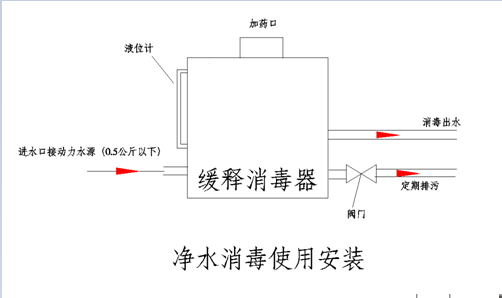 图3   项目废水缓释消毒器操作原理项目产生的医疗废水经消毒处理后，与员工生活污水和宠物洗浴废水一起进入曲江春晓苑小区公用化粪池。项目废水中的固化物经化粪池底分解，上层的水化物体，进入管道流走，防止管道堵塞的同时，给固化物（粪便等垃圾）有充足的时间水解。项目废水与曲江春晓苑小区1号楼的污水一同排入曲江春晓苑小区的公用化粪池。曲江春晓苑小区1号楼共有居民近61户，周边临街商铺以10户计，每户平均3.5人，根据陕西省行业用水定额（DB61/T943-2014）》中表32 居民生活（D46）城镇居民生活特大城市140L/（人.d），居民生活污水排放量约为9.94m3/d，本项目污水排放总量约为0.87m3/d，占项目所在建筑废水产生量的8.75%，所占比例较小，本项目废水排入所在建筑化粪池的容积可以满足，因此项目依托曲江春晓苑小区的公用化粪池处理可行。项目废水排入雁南五路市政污水管网，最终经西安市第二污水处理厂（北石桥）处理。项目医疗废水满足《医疗机构水污染物排放标准》（GB18466-2005）中的预处理标准，其他废水满足《污水排入城镇下水道水质标准》（GB/T31962-2015）中B级标准和《污水综合排放标准》（GB 8978-1996）三级标准。3、噪声项目在运营期噪声源主要为空调室外机的运行噪声及就诊宠物叫声。本次扩建主要为在已建成的手术室里增加开展动物颅腔、胸腔和腹腔手术的设备，且均在建筑物内，并考虑一般砖混结构墙体的隔声效果，项目建成运行后噪声源对各界的噪声影响值均能满足《社会生活环境噪声排放标准》（GB22337-2008）中1类和4类标准限值，本项目运营期间的噪声在采取上述治理措施后对周边商户及环境影响较小。4、固废项目产生的固体废物主要为扩建生活垃圾、宠物粪便和扩建医疗废物。（1）扩建生活垃圾项目三腔类手术就诊动物主人生活垃圾产生量为0.37t/a。生活垃圾采取垃圾桶收集，每日交由环卫部门清运处理。（2）扩建宠物粪便项目三腔类手术宠物粪便产生量为0.146t/a，采取猫砂托盘收集，并经消石灰拌和后及时装入专用密封袋中密封，交由环卫部门清运。对留观期间的染疫或者疑似染疫宠物产生的动物粪便，严格按照医疗废物进行管理和处置。（3）扩建医疗废物项目三腔类手术医疗废物产生量按每日每门诊病例0.1kg/例次，产生量为0.2kg/d，年产量约为0.073t/a。根据2016年6月颁布的《国家危险废物名录》，废检测试剂盒、一次性输液管、针管属于感染性废物，针头等属于损伤性废物。项目主要的污染物为感染性废物、病理性废物、损伤性废物、药理性废物。其中，病理性废物中的病死动物尸体，为防止动物尸体被随意丢弃和不规范处置，医院若产生病死动物，则应对病死动物现场进行消毒处理并对动物尸体进行密封暂存，并告知宠物主人交由有资质的单位对病死动物进行无害化处置。其余医疗废物则先经消毒后，再放入带盖的医疗垃圾收集桶，在位于店内卫生间隔壁的医废暂存间（建筑面积：1.28m2）进行暂存，委托西安卫达实业发展有限公司（西安市医疗垃圾集中处置中心）进行处置（协议见附件）。另外，经与西安市畜牧部门的相关管理人员进行沟通，明确病死动物尸体的无害化处理由宠物主人自己承担，宠物医院只有告知如何规范合理处置的义务。西安市目前有在高陵（仅进行无害化处理）和临潼（除无害化处理外，还涵盖了各种商业类丧葬项目）各自设有病死动物无害化处理单位。项目病理性废物中的病死动物尸体，医院进行消毒处理后进行密封暂存，并向宠物主人告知有处理资质单位的联系方式，由宠物主人对病死动物进行后续无害化处置。结合《西安市医疗废物集中处置实施方案》的相关要求，医院日常运营过程中对医疗垃圾应重点关注以下几点：① 项目应当根据《医疗废物分类目录》，对医疗废物实施分类收集、分类管理。② 感染性废物、病理性废物、损伤性废物、药物性废物及化学性废物不能混合收集。少量的药物性废物可以混入感染性废物，但应当在标签上注明。③ 根据医疗废物的类别，将医疗废物分置于符合《医疗废物专用包装物、容器的标准和警示标识的规定》的包装物或者容器内；在盛装医疗废物前，应当对医疗废物包装物或者容器进行认真检查，确保无破损、渗漏和其它缺陷。④ 盛装的医疗废物达到包装物或者容器的3/4时，应当使用有效的封口方式，使包装物或者容器的封口紧实、严密。包装物或者容器的外表面被感染性废物污染时，应当对被污染处进行消毒处理或者增加一层包装。医疗废物暂时贮存的时间不得超过2天。盛装医疗废物的每个包装物、容器外表面应当有警示标识。⑤ 项目应当对医疗废物进行登记，登记内容应当包括医疗废物的来源、种类、重量或者数量、交接时间、最终去向以及经办人签名等项目。登记资料保存5年。严格落实危险废物转移联单制度。另外，医废暂存间应避免阳光直射，并有良好的照明设备和通风条件；暂存位置地面及墙面必须做防渗处理，地基高度可以确保不受雨洪冲击或浸泡；与医疗区、人员活动密集区以及生活垃圾存放地分开，并设置防鼠、防蚊蝇、防蟑螂、防盗以及预防儿童接触等安全措施。医疗废物的暂时贮存设施、设备定期消毒和清洁。同时，危险废物的收集、储存和运输等均应符合危险废物执行《危险废物贮存污染控制标准》（GB18597-2001）及国家环保部2013年36号修改单的公告内容的相关规定要求。综上，综上所述，项目运营过程中产生的固体废物均能得到合理有效的处理处置，对周围环境影响很小。5、土壤根据《环境影响评价技术导则 土壤环境（试行）》（HJ964-2018）中4 总则中明确的“根据行业特征、工艺特点或规模大小等将建设项目类别分为Ⅰ类、Ⅱ类、Ⅲ类、Ⅳ类，见附录A，其中Ⅳ类建设项目可不开展土壤环境影响评价”的相关要求，本项目属于其他行业，属于IV类项目，项目可不开展土壤环境评价工作。6、地下水根据《环境影响评价技术导则·地下水环境》（HJ610-2016）附录A 地下水环境影响评价行业分类表，本项目属于“V 社会事业与服务业 165、动物医院”中“全部”报告表类别，属IV类项目，项目可不开展地下水环境评价工作。7、项目污染物排放“三本账”分析项目改扩建前后污染物产排统计见表30。表30   项目扩建完成后“三本账”一览表8、环境管理与监测计划（1）运营期环境管理项目的环境管理具体为：设有环境保护工作检查和记录制度；设有环保设备管理维修制度；设有设备使用维护规程。（2）环境监测计划项目运营后应进行污染源监测，及时掌握产排污规律，加强污染治理。项目营运期环境监测具体见表31。表31    项目营运期环境监测计划一览表9、污染物排放清单管理项目污染物排放清单见表32。表32    项目污染物排放清单一览表10、环保投入估算项目总投资27万元，其中环保投资1.5万元，占总投资的5.56%。环保投入最终以设计核算为准。项目环保投入估算情况见表33。表33    项目环保投入估算一览表11、项目竣工环保验收管理项目竣工环保验收建议管理清单见表34。表34   项目竣工环境保护验收管理清单（建议）   内容类型排放源（编号）污染物名称防治措施预期治理效果大气污染物宠物异味异味宠物粪尿被猫砂吸收包裹后及时由医护人员清除并装入专用密封袋中密封保存；定期喷洒小宠祛味消毒液除臭，并加强通风换气降低对周边环境空气的影响水污染物员工生活污水、宠物洗浴废水、医疗废水COD氨氮SS总磷总氮粪大肠菌群数总余氯阴离子表面活性剂医疗废水经消毒处理后与员工生活污水及宠物洗浴废水一起经曲江春晓苑小区化粪池预处理后，排入雁南五路市政污水管网项目医疗废水满足《医疗机构水污染物排放标准》（GB18466-2005）中的预处理标准，其他废水满足《污水排入城镇下水道水质标准》（GB/T31962-2015）中B级标准和《污水综合排放标准》（GB 8978-1996）三级标准固体废物员工生活垃圾、宠物粪便、医疗废物/生活垃圾收集箱、医疗垃圾收集箱及暂存间、危险废物转移联单及处置合同处置率100%噪声噪声源主要为空调室外挂机和宠物就诊时的叫声。配套安装减震垫等减振降噪措施，并通过定期对设备进行维护，可有效降低空调室外挂机运行过程中的噪声。另外，宠物就诊均在密闭室内进行，且门窗均采取隔声处理。项目运行过程中对周围敏感点产生影响较小噪声源主要为空调室外挂机和宠物就诊时的叫声。配套安装减震垫等减振降噪措施，并通过定期对设备进行维护，可有效降低空调室外挂机运行过程中的噪声。另外，宠物就诊均在密闭室内进行，且门窗均采取隔声处理。项目运行过程中对周围敏感点产生影响较小噪声源主要为空调室外挂机和宠物就诊时的叫声。配套安装减震垫等减振降噪措施，并通过定期对设备进行维护，可有效降低空调室外挂机运行过程中的噪声。另外，宠物就诊均在密闭室内进行，且门窗均采取隔声处理。项目运行过程中对周围敏感点产生影响较小噪声源主要为空调室外挂机和宠物就诊时的叫声。配套安装减震垫等减振降噪措施，并通过定期对设备进行维护，可有效降低空调室外挂机运行过程中的噪声。另外，宠物就诊均在密闭室内进行，且门窗均采取隔声处理。项目运行过程中对周围敏感点产生影响较小其它项目设有辐射性设备（X光设备1台）需另行辐射环评。项目设有辐射性设备（X光设备1台）需另行辐射环评。项目设有辐射性设备（X光设备1台）需另行辐射环评。项目设有辐射性设备（X光设备1台）需另行辐射环评。生态保护措施及预期效果：项目位于陕西省西安市曲江新区雁南五路曲江春晓苑小区北门1幢10102号，周围无生态环境敏感区，租用已建成沿街商业房屋用于经营活动，不涉及规划的绿地建设。因此，项目对周围生态环境影响较小。生态保护措施及预期效果：项目位于陕西省西安市曲江新区雁南五路曲江春晓苑小区北门1幢10102号，周围无生态环境敏感区，租用已建成沿街商业房屋用于经营活动，不涉及规划的绿地建设。因此，项目对周围生态环境影响较小。生态保护措施及预期效果：项目位于陕西省西安市曲江新区雁南五路曲江春晓苑小区北门1幢10102号，周围无生态环境敏感区，租用已建成沿街商业房屋用于经营活动，不涉及规划的绿地建设。因此，项目对周围生态环境影响较小。生态保护措施及预期效果：项目位于陕西省西安市曲江新区雁南五路曲江春晓苑小区北门1幢10102号，周围无生态环境敏感区，租用已建成沿街商业房屋用于经营活动，不涉及规划的绿地建设。因此，项目对周围生态环境影响较小。生态保护措施及预期效果：项目位于陕西省西安市曲江新区雁南五路曲江春晓苑小区北门1幢10102号，周围无生态环境敏感区，租用已建成沿街商业房屋用于经营活动，不涉及规划的绿地建设。因此，项目对周围生态环境影响较小。一、结论1、项目概况项目由西安京和动物医院有限公司春晓苑分公司投资27万元建设，项目于2019年7月在曲江春晓苑小区租用临路商铺建成并运营。项目属扩建项目，建筑面积为137m2，本次扩建无新建科室，主要在已建成的手术室里增加开展动物颅腔、胸腔和腹腔手术的设备，增加的医疗废水和医疗废物均依托已建成的废水缓释消毒器和医废暂存间进行处理。诊室、美容室、免疫室、DR室、化验室、药房、手术室、住院留观室、医废暂存间、前台接待候诊区及用品展示售卖区均依托现有。项目主要从事动物疫病防治、诊疗、治疗和绝育手术，以及少量宠物用品、饲料零售等，主要检测项目包括：血常规、生化、血气、寄生虫、影像、B超等。项目病毒检测均采用试纸检测，血样制成试剂片，由仪器进行检测。项目无员工宿舍，无厨房。本次环评不包括放射源和射线装置应用内容，影像室（X光设备）不予评价，建设单位应根据所购设备的放射源及射线装置级别另行环评手续。2、分析判定相关情况（1）产业政策符合性及市场准入分析项目不属于国家发改委令第29号《产业结构调整指导目录（2019年本）》中限制和淘汰类项目，符合国家产业政策。本项目为动物诊疗服务，满足《陕西畜牧兽医局关于进一步加强动物诊疗机构管理工作的通知》（陕牧发〔2013］96号）、《动物诊疗机构管理办法》等相关规定，符合西安市农业农村局关于申办动物诊疗机构的各项条件。（2）项目与《动物诊疗机构管理办法》及动物诊疗机构相关规定的符合性分析根据《动物诊疗机构管理办法》（农业部令19号），“（二）动物诊疗场所选址距离畜禽养殖场、屠宰加工厂、动物交易所不少于200m”；“（三）动物诊疗场所设有独立的出入口，出入口不得设在居住住宅楼内或者院内，不得与同一建筑物的其他用户共用通道”等相关要求，结合《西安市畜牧兽医局关于进一步加强动物诊疗机构管理工作的通知》（市畜发〔2017〕90号）中具体申办动物诊疗机构的各项条件相关规定，项目选址位于西安曲江新区雁南五路曲江春晓苑小区北门1幢10102号铺，动物医院用房使用面积137m2，周边为居民住宅区，无畜禽养殖场、屠宰加工场、动物交易场所等，唯一出入口为临路商铺大门。项目租用的曲江春晓苑小区临路商铺为独立出入口。北侧隔市政绿化为雁南五路，不与同一建筑物的其他用户共用通道。项目设置的诊室、DR室、化验区、手术室、处置区、住院留观室和医废暂存间等均分别独立设置，诊疗布局合理，明确区分兼营区域和诊疗区域，符合西安市农业农村局关于申办动物诊疗机构的各项条件。（3）选址合理性分析项目租用曲江春晓苑小区北门西侧临路商铺进行经营，所在地给排水、供电等公用基础设施完善，周围主要是商业居住混杂区，无污染型企业，地质条件稳定，无不良地质现象，所选场址及周围无自然保护区、风景名胜区、生态保护区，集中式的供水水源地等环境敏感区，不涉及“三线一单”，即生态保护红线、环境质量底线、资源利用上线、环境准入负面清单。项目所在地地质条件稳定，无不良地质现象，所选场址及周围无自然保护区、风景名胜区、生态保护区，集中式的供水水源地等环境敏感区。项目所在地给排水、供电等公用基础设施完善，选址周围主要是居住区，无污染型企业。项目运营期间产生的各类污染在采取本报告规定的相应环保措施后，项目产生的各类污染物均可实现达标排放和总量控制的要求，不会改变当地环境质量现状，不会对周围环境产生明显影响。因此，从环保角度分析，本项目选址合理。3、建设项目所在地环境质量现状① 环境空气：根据“环保快报（2019年12月及1~12月全省环境空气质量状况）”，曲江新区环境空气6个监测项目中，SO2年均质量浓度值、CO24小时平均第95%百分位数24h均值和O3日最大8小时平均第90%百分位数8h平均浓度均低于国家环境空气质量二级标准；PM10、PM2.5和NO2年均质量浓度值均高于国家环境空气质量二级标准。因此本项目处于不达标区。② 声环境：项目建址地南北两侧厂界和黑河曲江小区监测点位昼夜噪声值均满足《声环境质量标准》（GB3096-2008）中的1类和4类标准限值。4、运营期环境影响分析及污染物防治措施项目运营后，对周围环境的影响主要为：（1）废气项目无燃煤、燃油、燃气等设施，不设职工食堂和停车场，项目医疗废水采用缓释消毒设备加氯片消毒工艺，无生化处理过程，运行无异味产生。项目运行期间主要为宠物粪便产生的异味，项目接诊宠物均为猫、狗等小动物，产生的粪便量少，宠物均在宠物笼中，其下方放置有专用粪尿托盘，采取猫砂吸收粪尿，宠物粪尿被猫砂吸收包裹后及时由医护人员清除并装入专用密封袋中密封保存，猫砂还具有吸附和抑制异味散发的作用；同时定期喷洒小宠祛味消毒液除臭，室内设置了换气扇，定期进行通风除味。经现场核查，项目无通风排气口。另外，项目通过对药品进行规范存放，合理设置相对独立的药品存放区域，及时清理处置生活垃圾和宠物产生的排泄物，减少异味的产生。在采取上述措施后，项目运营期废气对周围环境影响较小。（2）废水项目扩建完成后废水主要包括：员工生活污水、宠物洗浴废水和医疗废水，污水排放总量为317.11t/a，其中生活污水173.74t/a，宠物洗浴废水124.1t/a，医疗废水19.27t/a。项目混合废水中主要污染因子为COD、SS、氨氮、总磷、总氮、余氯和粪大肠菌群数。项目委托潍坊润洁环保水处理设备有限公司安装HB-50系列废水缓释消毒器，对医疗废水进行处理。项目医疗废水经单独收集消毒的缓释消毒设备消毒处理后，与员工生活污水和宠物洗浴废水均依托曲江春晓苑小区的公用化粪池处理，经雁南五路市政污水管网排入西安市第二污水处理厂（北石桥）处理。项目医疗废水满足《医疗机构水污染物排放标准》（GB18466-2005）中的预处理标准，其他废水满足《污水排入城镇下水道水质标准》（GB/T31962-2015）中B级标准和《污水综合排放标准》（GB 8978-1996）三级标准。（3）噪声项目在运营期噪声源主要为空调室外机的运行噪声及就诊宠物叫声。本次扩建主要为在已建成的手术室里增加开展动物颅腔、胸腔和腹腔手术的设备，且均在建筑物内，并考虑一般砖混结构墙体的隔声效果，项目建成运行后噪声源对各界的噪声影响值均能满足《社会生活环境噪声排放标准》（GB22337-2008）中1类和4类标准限值，本项目运营期间的噪声在采取上述治理措施后对周边商户及环境影响较小。固废项目营运期产生的固体废物主要是员工生活垃圾、医疗垃圾，美容垃圾还有少量宠物粪便。生活垃圾和美容垃圾由带盖垃圾桶分类收集，交由环卫部门定期清运。采取猫砂托盘收集，并经消石灰拌和后及时装入专用密封袋中密封，交由环卫部门清运。医院内的医疗废物经收集消毒后采用完好无损的容器盛装，再集中放入带盖的医疗垃圾收集桶，在位于店内卫生间隔壁的医废暂存间（建筑面积：1.28m2）进行暂存，委托西安卫达实业发展有限公司（西安市医疗垃圾集中处置中心）进行处置。另外，项目病理性废物中的病死动物尸体，为防止动物尸体被随意丢弃和不规范处置，医院若产生病死动物，则应对病死动物现场进行消毒处理并对动物尸体进行密封暂存，并告知宠物主人交由有资质的单位对病死动物进行无害化处置。因此，在采取以上有效的措施后，项目固体废物对周围环境影响很小。5、环境管理及监测计划本项目运行期应对各项环保设施的运行情况进行管理检查。为有效监控建设项目对环境的影响，建设单位应建立环境监测制度，按照《排污单位自行监测技术指南 总则》（HJ819-2017）要求，定期委托当地有资质第三方检测机构开展污染源及环境监测。6、结论综上所述，项目建设符合国家产业政策和陕西省相关要求，项目实施后营运期产生的污染物在采取环评报告表提出的污染防治措施后，污染物可做到达标排放，对环境的影响较小。从满足环境质量目标要求的角度出发，项目建设可行。二、环保要求1、加强对废水缓释消毒器的运维，完善好运维记录及药剂投加记录，保证医疗废水经消毒处理后达标排放。2、加强对医疗垃圾、宠物粪便和生活垃圾的分类管理，做好记录台账，及时外运处理，防止雨淋及遗洒。3、按照医疗废物的种类进行分类收贮，严格遵守《医疗废物专用包装袋、容器和警示标志标准》（HJ421-2008）中的有关规定。建立收集、贮存、利用、处置转移台账，规范贮存场所，并按要求备案危险废物转移计划，规范危险废物的管理。4、一次性使用医疗用品作消毒处理，采用袋装方式，封闭存放医疗垃圾。5、现有的医废暂存间因店内空间狭小，由卫生间改造而成。后续应严格执行《危险废物贮存污染控制标准》（GB18597-2001）及国家环保部2013年36号修改单的公告内容的相关规定要求，对医废暂存间落实规范整改。一、结论1、项目概况项目由西安京和动物医院有限公司春晓苑分公司投资27万元建设，项目于2019年7月在曲江春晓苑小区租用临路商铺建成并运营。项目属扩建项目，建筑面积为137m2，本次扩建无新建科室，主要在已建成的手术室里增加开展动物颅腔、胸腔和腹腔手术的设备，增加的医疗废水和医疗废物均依托已建成的废水缓释消毒器和医废暂存间进行处理。诊室、美容室、免疫室、DR室、化验室、药房、手术室、住院留观室、医废暂存间、前台接待候诊区及用品展示售卖区均依托现有。项目主要从事动物疫病防治、诊疗、治疗和绝育手术，以及少量宠物用品、饲料零售等，主要检测项目包括：血常规、生化、血气、寄生虫、影像、B超等。项目病毒检测均采用试纸检测，血样制成试剂片，由仪器进行检测。项目无员工宿舍，无厨房。本次环评不包括放射源和射线装置应用内容，影像室（X光设备）不予评价，建设单位应根据所购设备的放射源及射线装置级别另行环评手续。2、分析判定相关情况（1）产业政策符合性及市场准入分析项目不属于国家发改委令第29号《产业结构调整指导目录（2019年本）》中限制和淘汰类项目，符合国家产业政策。本项目为动物诊疗服务，满足《陕西畜牧兽医局关于进一步加强动物诊疗机构管理工作的通知》（陕牧发〔2013］96号）、《动物诊疗机构管理办法》等相关规定，符合西安市农业农村局关于申办动物诊疗机构的各项条件。（2）项目与《动物诊疗机构管理办法》及动物诊疗机构相关规定的符合性分析根据《动物诊疗机构管理办法》（农业部令19号），“（二）动物诊疗场所选址距离畜禽养殖场、屠宰加工厂、动物交易所不少于200m”；“（三）动物诊疗场所设有独立的出入口，出入口不得设在居住住宅楼内或者院内，不得与同一建筑物的其他用户共用通道”等相关要求，结合《西安市畜牧兽医局关于进一步加强动物诊疗机构管理工作的通知》（市畜发〔2017〕90号）中具体申办动物诊疗机构的各项条件相关规定，项目选址位于西安曲江新区雁南五路曲江春晓苑小区北门1幢10102号铺，动物医院用房使用面积137m2，周边为居民住宅区，无畜禽养殖场、屠宰加工场、动物交易场所等，唯一出入口为临路商铺大门。项目租用的曲江春晓苑小区临路商铺为独立出入口。北侧隔市政绿化为雁南五路，不与同一建筑物的其他用户共用通道。项目设置的诊室、DR室、化验区、手术室、处置区、住院留观室和医废暂存间等均分别独立设置，诊疗布局合理，明确区分兼营区域和诊疗区域，符合西安市农业农村局关于申办动物诊疗机构的各项条件。（3）选址合理性分析项目租用曲江春晓苑小区北门西侧临路商铺进行经营，所在地给排水、供电等公用基础设施完善，周围主要是商业居住混杂区，无污染型企业，地质条件稳定，无不良地质现象，所选场址及周围无自然保护区、风景名胜区、生态保护区，集中式的供水水源地等环境敏感区，不涉及“三线一单”，即生态保护红线、环境质量底线、资源利用上线、环境准入负面清单。项目所在地地质条件稳定，无不良地质现象，所选场址及周围无自然保护区、风景名胜区、生态保护区，集中式的供水水源地等环境敏感区。项目所在地给排水、供电等公用基础设施完善，选址周围主要是居住区，无污染型企业。项目运营期间产生的各类污染在采取本报告规定的相应环保措施后，项目产生的各类污染物均可实现达标排放和总量控制的要求，不会改变当地环境质量现状，不会对周围环境产生明显影响。因此，从环保角度分析，本项目选址合理。3、建设项目所在地环境质量现状① 环境空气：根据“环保快报（2019年12月及1~12月全省环境空气质量状况）”，曲江新区环境空气6个监测项目中，SO2年均质量浓度值、CO24小时平均第95%百分位数24h均值和O3日最大8小时平均第90%百分位数8h平均浓度均低于国家环境空气质量二级标准；PM10、PM2.5和NO2年均质量浓度值均高于国家环境空气质量二级标准。因此本项目处于不达标区。② 声环境：项目建址地南北两侧厂界和黑河曲江小区监测点位昼夜噪声值均满足《声环境质量标准》（GB3096-2008）中的1类和4类标准限值。4、运营期环境影响分析及污染物防治措施项目运营后，对周围环境的影响主要为：（1）废气项目无燃煤、燃油、燃气等设施，不设职工食堂和停车场，项目医疗废水采用缓释消毒设备加氯片消毒工艺，无生化处理过程，运行无异味产生。项目运行期间主要为宠物粪便产生的异味，项目接诊宠物均为猫、狗等小动物，产生的粪便量少，宠物均在宠物笼中，其下方放置有专用粪尿托盘，采取猫砂吸收粪尿，宠物粪尿被猫砂吸收包裹后及时由医护人员清除并装入专用密封袋中密封保存，猫砂还具有吸附和抑制异味散发的作用；同时定期喷洒小宠祛味消毒液除臭，室内设置了换气扇，定期进行通风除味。经现场核查，项目无通风排气口。另外，项目通过对药品进行规范存放，合理设置相对独立的药品存放区域，及时清理处置生活垃圾和宠物产生的排泄物，减少异味的产生。在采取上述措施后，项目运营期废气对周围环境影响较小。（2）废水项目扩建完成后废水主要包括：员工生活污水、宠物洗浴废水和医疗废水，污水排放总量为317.11t/a，其中生活污水173.74t/a，宠物洗浴废水124.1t/a，医疗废水19.27t/a。项目混合废水中主要污染因子为COD、SS、氨氮、总磷、总氮、余氯和粪大肠菌群数。项目委托潍坊润洁环保水处理设备有限公司安装HB-50系列废水缓释消毒器，对医疗废水进行处理。项目医疗废水经单独收集消毒的缓释消毒设备消毒处理后，与员工生活污水和宠物洗浴废水均依托曲江春晓苑小区的公用化粪池处理，经雁南五路市政污水管网排入西安市第二污水处理厂（北石桥）处理。项目医疗废水满足《医疗机构水污染物排放标准》（GB18466-2005）中的预处理标准，其他废水满足《污水排入城镇下水道水质标准》（GB/T31962-2015）中B级标准和《污水综合排放标准》（GB 8978-1996）三级标准。（3）噪声项目在运营期噪声源主要为空调室外机的运行噪声及就诊宠物叫声。本次扩建主要为在已建成的手术室里增加开展动物颅腔、胸腔和腹腔手术的设备，且均在建筑物内，并考虑一般砖混结构墙体的隔声效果，项目建成运行后噪声源对各界的噪声影响值均能满足《社会生活环境噪声排放标准》（GB22337-2008）中1类和4类标准限值，本项目运营期间的噪声在采取上述治理措施后对周边商户及环境影响较小。固废项目营运期产生的固体废物主要是员工生活垃圾、医疗垃圾，美容垃圾还有少量宠物粪便。生活垃圾和美容垃圾由带盖垃圾桶分类收集，交由环卫部门定期清运。采取猫砂托盘收集，并经消石灰拌和后及时装入专用密封袋中密封，交由环卫部门清运。医院内的医疗废物经收集消毒后采用完好无损的容器盛装，再集中放入带盖的医疗垃圾收集桶，在位于店内卫生间隔壁的医废暂存间（建筑面积：1.28m2）进行暂存，委托西安卫达实业发展有限公司（西安市医疗垃圾集中处置中心）进行处置。另外，项目病理性废物中的病死动物尸体，为防止动物尸体被随意丢弃和不规范处置，医院若产生病死动物，则应对病死动物现场进行消毒处理并对动物尸体进行密封暂存，并告知宠物主人交由有资质的单位对病死动物进行无害化处置。因此，在采取以上有效的措施后，项目固体废物对周围环境影响很小。5、环境管理及监测计划本项目运行期应对各项环保设施的运行情况进行管理检查。为有效监控建设项目对环境的影响，建设单位应建立环境监测制度，按照《排污单位自行监测技术指南 总则》（HJ819-2017）要求，定期委托当地有资质第三方检测机构开展污染源及环境监测。6、结论综上所述，项目建设符合国家产业政策和陕西省相关要求，项目实施后营运期产生的污染物在采取环评报告表提出的污染防治措施后，污染物可做到达标排放，对环境的影响较小。从满足环境质量目标要求的角度出发，项目建设可行。二、环保要求1、加强对废水缓释消毒器的运维，完善好运维记录及药剂投加记录，保证医疗废水经消毒处理后达标排放。2、加强对医疗垃圾、宠物粪便和生活垃圾的分类管理，做好记录台账，及时外运处理，防止雨淋及遗洒。3、按照医疗废物的种类进行分类收贮，严格遵守《医疗废物专用包装袋、容器和警示标志标准》（HJ421-2008）中的有关规定。建立收集、贮存、利用、处置转移台账，规范贮存场所，并按要求备案危险废物转移计划，规范危险废物的管理。4、一次性使用医疗用品作消毒处理，采用袋装方式，封闭存放医疗垃圾。5、现有的医废暂存间因店内空间狭小，由卫生间改造而成。后续应严格执行《危险废物贮存污染控制标准》（GB18597-2001）及国家环保部2013年36号修改单的公告内容的相关规定要求，对医废暂存间落实规范整改。一、结论1、项目概况项目由西安京和动物医院有限公司春晓苑分公司投资27万元建设，项目于2019年7月在曲江春晓苑小区租用临路商铺建成并运营。项目属扩建项目，建筑面积为137m2，本次扩建无新建科室，主要在已建成的手术室里增加开展动物颅腔、胸腔和腹腔手术的设备，增加的医疗废水和医疗废物均依托已建成的废水缓释消毒器和医废暂存间进行处理。诊室、美容室、免疫室、DR室、化验室、药房、手术室、住院留观室、医废暂存间、前台接待候诊区及用品展示售卖区均依托现有。项目主要从事动物疫病防治、诊疗、治疗和绝育手术，以及少量宠物用品、饲料零售等，主要检测项目包括：血常规、生化、血气、寄生虫、影像、B超等。项目病毒检测均采用试纸检测，血样制成试剂片，由仪器进行检测。项目无员工宿舍，无厨房。本次环评不包括放射源和射线装置应用内容，影像室（X光设备）不予评价，建设单位应根据所购设备的放射源及射线装置级别另行环评手续。2、分析判定相关情况（1）产业政策符合性及市场准入分析项目不属于国家发改委令第29号《产业结构调整指导目录（2019年本）》中限制和淘汰类项目，符合国家产业政策。本项目为动物诊疗服务，满足《陕西畜牧兽医局关于进一步加强动物诊疗机构管理工作的通知》（陕牧发〔2013］96号）、《动物诊疗机构管理办法》等相关规定，符合西安市农业农村局关于申办动物诊疗机构的各项条件。（2）项目与《动物诊疗机构管理办法》及动物诊疗机构相关规定的符合性分析根据《动物诊疗机构管理办法》（农业部令19号），“（二）动物诊疗场所选址距离畜禽养殖场、屠宰加工厂、动物交易所不少于200m”；“（三）动物诊疗场所设有独立的出入口，出入口不得设在居住住宅楼内或者院内，不得与同一建筑物的其他用户共用通道”等相关要求，结合《西安市畜牧兽医局关于进一步加强动物诊疗机构管理工作的通知》（市畜发〔2017〕90号）中具体申办动物诊疗机构的各项条件相关规定，项目选址位于西安曲江新区雁南五路曲江春晓苑小区北门1幢10102号铺，动物医院用房使用面积137m2，周边为居民住宅区，无畜禽养殖场、屠宰加工场、动物交易场所等，唯一出入口为临路商铺大门。项目租用的曲江春晓苑小区临路商铺为独立出入口。北侧隔市政绿化为雁南五路，不与同一建筑物的其他用户共用通道。项目设置的诊室、DR室、化验区、手术室、处置区、住院留观室和医废暂存间等均分别独立设置，诊疗布局合理，明确区分兼营区域和诊疗区域，符合西安市农业农村局关于申办动物诊疗机构的各项条件。（3）选址合理性分析项目租用曲江春晓苑小区北门西侧临路商铺进行经营，所在地给排水、供电等公用基础设施完善，周围主要是商业居住混杂区，无污染型企业，地质条件稳定，无不良地质现象，所选场址及周围无自然保护区、风景名胜区、生态保护区，集中式的供水水源地等环境敏感区，不涉及“三线一单”，即生态保护红线、环境质量底线、资源利用上线、环境准入负面清单。项目所在地地质条件稳定，无不良地质现象，所选场址及周围无自然保护区、风景名胜区、生态保护区，集中式的供水水源地等环境敏感区。项目所在地给排水、供电等公用基础设施完善，选址周围主要是居住区，无污染型企业。项目运营期间产生的各类污染在采取本报告规定的相应环保措施后，项目产生的各类污染物均可实现达标排放和总量控制的要求，不会改变当地环境质量现状，不会对周围环境产生明显影响。因此，从环保角度分析，本项目选址合理。3、建设项目所在地环境质量现状① 环境空气：根据“环保快报（2019年12月及1~12月全省环境空气质量状况）”，曲江新区环境空气6个监测项目中，SO2年均质量浓度值、CO24小时平均第95%百分位数24h均值和O3日最大8小时平均第90%百分位数8h平均浓度均低于国家环境空气质量二级标准；PM10、PM2.5和NO2年均质量浓度值均高于国家环境空气质量二级标准。因此本项目处于不达标区。② 声环境：项目建址地南北两侧厂界和黑河曲江小区监测点位昼夜噪声值均满足《声环境质量标准》（GB3096-2008）中的1类和4类标准限值。4、运营期环境影响分析及污染物防治措施项目运营后，对周围环境的影响主要为：（1）废气项目无燃煤、燃油、燃气等设施，不设职工食堂和停车场，项目医疗废水采用缓释消毒设备加氯片消毒工艺，无生化处理过程，运行无异味产生。项目运行期间主要为宠物粪便产生的异味，项目接诊宠物均为猫、狗等小动物，产生的粪便量少，宠物均在宠物笼中，其下方放置有专用粪尿托盘，采取猫砂吸收粪尿，宠物粪尿被猫砂吸收包裹后及时由医护人员清除并装入专用密封袋中密封保存，猫砂还具有吸附和抑制异味散发的作用；同时定期喷洒小宠祛味消毒液除臭，室内设置了换气扇，定期进行通风除味。经现场核查，项目无通风排气口。另外，项目通过对药品进行规范存放，合理设置相对独立的药品存放区域，及时清理处置生活垃圾和宠物产生的排泄物，减少异味的产生。在采取上述措施后，项目运营期废气对周围环境影响较小。（2）废水项目扩建完成后废水主要包括：员工生活污水、宠物洗浴废水和医疗废水，污水排放总量为317.11t/a，其中生活污水173.74t/a，宠物洗浴废水124.1t/a，医疗废水19.27t/a。项目混合废水中主要污染因子为COD、SS、氨氮、总磷、总氮、余氯和粪大肠菌群数。项目委托潍坊润洁环保水处理设备有限公司安装HB-50系列废水缓释消毒器，对医疗废水进行处理。项目医疗废水经单独收集消毒的缓释消毒设备消毒处理后，与员工生活污水和宠物洗浴废水均依托曲江春晓苑小区的公用化粪池处理，经雁南五路市政污水管网排入西安市第二污水处理厂（北石桥）处理。项目医疗废水满足《医疗机构水污染物排放标准》（GB18466-2005）中的预处理标准，其他废水满足《污水排入城镇下水道水质标准》（GB/T31962-2015）中B级标准和《污水综合排放标准》（GB 8978-1996）三级标准。（3）噪声项目在运营期噪声源主要为空调室外机的运行噪声及就诊宠物叫声。本次扩建主要为在已建成的手术室里增加开展动物颅腔、胸腔和腹腔手术的设备，且均在建筑物内，并考虑一般砖混结构墙体的隔声效果，项目建成运行后噪声源对各界的噪声影响值均能满足《社会生活环境噪声排放标准》（GB22337-2008）中1类和4类标准限值，本项目运营期间的噪声在采取上述治理措施后对周边商户及环境影响较小。固废项目营运期产生的固体废物主要是员工生活垃圾、医疗垃圾，美容垃圾还有少量宠物粪便。生活垃圾和美容垃圾由带盖垃圾桶分类收集，交由环卫部门定期清运。采取猫砂托盘收集，并经消石灰拌和后及时装入专用密封袋中密封，交由环卫部门清运。医院内的医疗废物经收集消毒后采用完好无损的容器盛装，再集中放入带盖的医疗垃圾收集桶，在位于店内卫生间隔壁的医废暂存间（建筑面积：1.28m2）进行暂存，委托西安卫达实业发展有限公司（西安市医疗垃圾集中处置中心）进行处置。另外，项目病理性废物中的病死动物尸体，为防止动物尸体被随意丢弃和不规范处置，医院若产生病死动物，则应对病死动物现场进行消毒处理并对动物尸体进行密封暂存，并告知宠物主人交由有资质的单位对病死动物进行无害化处置。因此，在采取以上有效的措施后，项目固体废物对周围环境影响很小。5、环境管理及监测计划本项目运行期应对各项环保设施的运行情况进行管理检查。为有效监控建设项目对环境的影响，建设单位应建立环境监测制度，按照《排污单位自行监测技术指南 总则》（HJ819-2017）要求，定期委托当地有资质第三方检测机构开展污染源及环境监测。6、结论综上所述，项目建设符合国家产业政策和陕西省相关要求，项目实施后营运期产生的污染物在采取环评报告表提出的污染防治措施后，污染物可做到达标排放，对环境的影响较小。从满足环境质量目标要求的角度出发，项目建设可行。二、环保要求1、加强对废水缓释消毒器的运维，完善好运维记录及药剂投加记录，保证医疗废水经消毒处理后达标排放。2、加强对医疗垃圾、宠物粪便和生活垃圾的分类管理，做好记录台账，及时外运处理，防止雨淋及遗洒。3、按照医疗废物的种类进行分类收贮，严格遵守《医疗废物专用包装袋、容器和警示标志标准》（HJ421-2008）中的有关规定。建立收集、贮存、利用、处置转移台账，规范贮存场所，并按要求备案危险废物转移计划，规范危险废物的管理。4、一次性使用医疗用品作消毒处理，采用袋装方式，封闭存放医疗垃圾。5、现有的医废暂存间因店内空间狭小，由卫生间改造而成。后续应严格执行《危险废物贮存污染控制标准》（GB18597-2001）及国家环保部2013年36号修改单的公告内容的相关规定要求，对医废暂存间落实规范整改。预审意见：                                     公    章  经办人：                                 年    月    日预审意见：                                     公    章  经办人：                                 年    月    日预审意见：                                     公    章  经办人：                                 年    月    日预审意见：                                     公    章  经办人：                                 年    月    日下一级环境保护行政主管部门审查意见：                                              公    章 经办人：                                  年    月    日下一级环境保护行政主管部门审查意见：                                              公    章 经办人：                                  年    月    日下一级环境保护行政主管部门审查意见：                                              公    章 经办人：                                  年    月    日下一级环境保护行政主管部门审查意见：                                              公    章 经办人：                                  年    月    日审批意见：                                             公    章 经办人：                                  年    月    日审批意见：                                             公    章 经办人：                                  年    月    日注      释    一、本报告表应附以下附件、附图：附件  附图1  项目地理位置图（应反映行政区划、水系、标明纳污口位置        和地形地貌等）附图2  项目四邻关系及监测点位图附图3   项目平面布置图二、如果本报告表不能说明项目产生的污染及对环境造成的影响，应进行专项评价。根据建设项目的特点和当地环境特征，应选下列1—2项进行专项评价。1、大气环境影响专项评价2、水环境影响专项评价（包括地表水和地下水）3、生态影响专项评价4、声影响专项评价5、土壤影响专项评价6、固体废弃物影响专项评价以上专项评价未包括的可另列表项，专项评价按照《环境影响评价技术导则》中的要求进行。